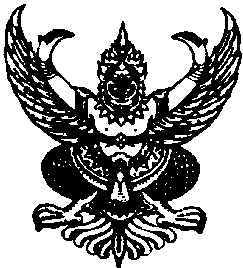 ประกาศองค์การบริหารส่วนตำบลโนนตาเถรเรื่อง  รายงานการติดตามและประเมินผลแผนพัฒนาองค์การบริหารส่วนตำบลโนนตาเถรปีงบประมาณ พ.ศ.๒๕๖5 ***************************     	    ด้วยคณะกรรมการติดตามและประเมินผลแผนพัฒนาองค์การบริหารส่วนตำบลโนนตาเถร ได้ดำเนินการติดตามและประเมินผลแผนพัฒนาองค์การบริหารส่วนตำบลโนนตาเถร ปีงบประมาณ พ.ศ.๒๕๖5  ตามระเบียบกระทรวงมหาดไทยว่า ด้วยการจัดทำแผนพัฒนาขององค์กรปกครองส่วนท้องถิ่น (ฉบับที่ ๓) พ.ศ.๒๕๖๑ “(๕) กำหนดให้ผู้บริหารท้องถิ่นเสนอผลการติดตามและประเมินผลต่อสภาท้องถิ่น และคณะกรรมการ พัฒนาท้องถิ่น พร้อมทั้งประกาศผลการติดตามและประเมินผลแผนพัฒนาให้ประชาชนในท้องถิ่นทราบ ในที่เปิดเผยภายในสิบห้าวันนับแต่วันที่ผู้บริหารท้องถิ่นเสนอผลการติดตามและประเมินผลดังกล่าว และต้องปิดประกาศโดยเปิดเผยไม่น้อยกว่าสามสิบวัน โดยอย่างน้อยปีละหนึ่งครั้งภายในเดือนธันวาคมของทุกปี” เป็นที่เรียบร้อยแล้ว    ดังนั้น เพื่อเป็นการเผยแพร่ข้อมูลข่าวสารของทางราชการ องค์การบริหารส่วนตำบลโนนตาเถร จึงประกาศรายงานการติดตามและประเมินผลแผนพัฒนาองค์การบริหารส่วนตำบลโนนตาเถร ปีงบประมาณ พ.ศ. ๒๕๖5 ให้ประชาชนทั่วไปได้รับทราบ ทั้งนี้ สามารถขอดูหรือสอบถามเพิ่มเติมได้ที่ศูนย์ข้อมูลข่าวสารขององค์การบริหารส่วนตำบลโนนตาเถร ณ ที่ทำการองค์การบริหารส่วนตำบลโนนตาเถร หมู่ที่ ๖ ตำบลโนนตาเถร อำเภอโนนแดง จังหวัดนครราชสีมา โทรศัพท์ ๐-๔๔๙๗-๗๒๓๔     จึงประกาศให้ทราบโดยทั่วกัน                               ประกาศ  ณ  วันที่    14   พฤศจิกายน  พ.ศ. ๒๕๖5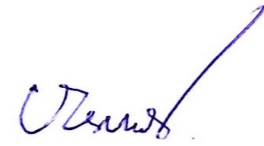 				(ลงชื่อ)                              (นายธนกร  ทองดีนอก)                   นายกองค์การบริหารส่วนตำบลโนนตาเถร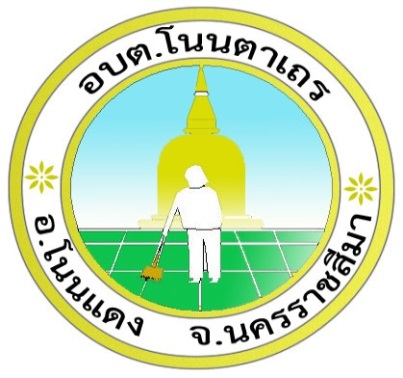 รายงานการติดตามและประเมินผลแผนพัฒนาท้องถิ่นองค์การบริหารส่วนตำบลโนนตาเถรอำเภอโนนแดง จังหวัดนครราชสีมาประจำปีงบประมาณ 2565                                                                                          สำนักปลัด                                                                           งานนโยบายและแผน     คำนำด้วยระเบียบกระทรวงมหาดไทย ว่าด้วยการจัดทำแผนพัฒนาขององค์กรปกครองส่วนท้องถิ่น พ.ศ. ๒๕๔๘ แก้ไขเพิ่มเติมถึง (ฉบับที่ ๓ ) พ.ศ. ๒๕๖๑ หมวด ๖ ข้อ ๒๙ ได้กำหนดให้มีการดำเนินการติดตามและประเมินผลแผนพัฒนาขององค์กรปกครองส่วนท้องถิ่น  โดยคณะกรรมการติดตามและประเมินแผนพัฒนามีหน้าที่ดำเนินการติดตามและประเมินผลแผนพัฒนาขององค์กรปกครองส่วนท้องถิ่น  ซึ่งคณะกรรมการจะต้องดำเนินการกำหนดแนวทาง  วิธีการในการติดตามและประเมินผลแผนพัฒนา  ดำเนินการติดตามและประเมินผลแผนพัฒนา  รายงานผลและเสนอความเห็นซึ่งได้จากการติดตามและประเมินผลแผนพัฒนาต่อผู้บริหารท้องถิ่น  เพื่อให้ผู้บริหารท้องถิ่นเสนอต่อสภาท้องถิ่น  และคณะกรรมการพัฒนาท้องถิ่น  พร้อมทั้งประกาศผลการติดตามและประเมินผลแผนพัฒนาให้ประชาชนในท้องถิ่นทราบในที่เปิดเผยภายในสิบห้าวันนับแต่วันรายงานผลและเสนอความเห็นดังกล่าวและต้องปิดประกาศไว้เป็นระยะเวลาไม่น้อยกว่าสามสิบวันโดยอย่างน้อยปีละหนึ่งครั้ง ภายในเดือนธันวาคม 	ดังนั้น  เพื่อให้เป็นไประเบียบกระทรวงมหาดไทยดังกล่าว  คณะกรรมการติดตามและประเมินผลแผนพัฒนาองค์การบริหารส่วนตำบลโนนตาเถร จึงได้ดำเนินการติดตามและประเมินผลแผนพัฒนาขององค์การบริหารส่วนตำบลโนนตาเถร ประจำปีงบประมาณ พ.ศ. ๒๕๖5  ขึ้น  เพื่อรายงานและเสนอความเห็นที่ได้จากการติดตามให้นายกองค์การบริหารส่วนตำบลทราบ  คณะกรรมการหวังเป็นอย่างยิ่งว่ารายงานผลการติดตามฉบับนี้จะสามารถเป็นประโยชน์อย่างยิ่งในการพัฒนาท้องถิ่น  สามารถแก้ไขปัญหาให้กับประชาชนได้  และประชาชนเกิดความพึงพอใจสูงสุด                                           สำราญ  ชัยชนะ				 (นายสำราญ  ชัยชนะ)				ประธานคณะกรรมการติดตามและประเมินผลแผนพัฒนา				องค์การบริหารส่วนตำบลโนนตาเถรสารบัญ							   หน้า		บทสรุปผู้บริหาร						         1-3			ส่วนที่ 1	บทนำ											   	1.1 ความสำคัญของการติดตามและประเมินผล			 4				1.2 วัตถุประสงค์ของการติดตามและประเมินผล			 5				1.3 ขั้นตอนการติดตามและประเมินผล				5-7				1.4 เครื่องมือการติดตามและประเมินผล				7-10				1.5 ประโยชน์ของการติดตามและประเมินผล			10-11					   ส่วนที่ 2 	การติดตามและประเมินผล								   				2.1  สรุปผลการติดตามและประเมินผล ปีงบประมาณ พ.ศ.๒๕๖5	12-32			   	2.2  แนวทางการติดตามและประเมินผล ปีงบประมาณ พ.ศ.๒๕๖6	33-46ส่วนที่ 3	ผลการวิเคราะห์การติดตามและประเมินผล						  				3.1  ผลการพิจารณาการติดตามและประเมินผลยุทธศาสตร์	 	48-49				เพื่อความสอดคล้องแผนพัฒนาท้องถิ่น				3.2  ผลการพิจารณาการติดตามและประเมินผลโครงการ		49-60				เพื่อความสอดคล้องแผนพัฒนาท้องถิ่นส่วนที่ 4	สรุปผล ข้อสังเกตและข้อเสนอแนะ							   			4.1  สรุปผลการพัฒนาท้องถิ่นในภาพรวม				61-73			4.2  ข้อเสนอแนะในการจัดทำแผนพัฒนาท้องถิ่นในอนาคต		73-74บทสรุปผู้บริหารท้องถิ่นบทสรุปสำหรับผู้บริหารรายงานผลการติดตามและประเมินผลแผนพัฒนาองค์การบริหารส่วนตำบลโนนตาเถรประจำปีงบประมาณ พ.ศ. ๒๕๖5		รางานการติดตามและประเมินผลแผนพัฒนาท้องถิ่นตามแผนพัฒนาท้องถิ่น (พ.ศ.2561-2565) ประจำปีงบประมาณพ.ศ.2565 ขององค์การบริหารส่วนตำบโนนตาเถร โดยคณะกรรมการติดตามและประเมินผลแผนพัฒนาท้องถิ่นขององค์การบริหารส่วนตำบลโนนตาเถร ได้ดำเนินการเสร็จเรียบร้อยแล้ว โดยดำเนินการตามกระบวนการ ขั้นตอนต่างๆ ตามที่กฎหมาย ระเบียบ หนังสือราชการกำหนดไว้		จากวิสัยทัศน์ขององค์การบริหารส่วนตำบลโนนตาเถร กำหนดว่า องค์การบริหารส่วนตำบลโนนตาเถร ได้กำหนดวิสัยทัศน์เพื่อเป็นสภาพการณ์ในอุดมคติซึ่งเป็นจุดมุ่งหมายและคาดหวังที่จะให้เกิดขึ้นหรือบรรลุในอนาคตข้างหน้า ตำบลโนนตาเถร เป็นตำบลขนาดกลาง ที่มีประชากรส่วนใหญ่นับถือศาสนาพุทธ  อนุรักษ์ศิลปวัฒนธรรมท้องถิ่น โดยยึดแนวทางวิถีชีวิตแบบพุทธ ประกอบอาชีพเกษตรกรรมเป็นอาชีพหลัก ความคาดในอนาคตต้องเป็นหมู่บ้านทีสงบสุข น่าอยู่ และมีฐานะความเป็นที่ดี และสนองตามนโยบายของรัฐ จึงได้กำหนด วิสัยทัศน์ ดังนี้  “พัฒนาทุกด้าน บริหารยึดหลักธรรมาภิบาล บริการเพื่อประชาชน” ถือเป็นการกหนดเป้าหมายในการดำเนินงานองค์การบริหารส่วนตำบลโนนตาเถร ต้องการให้ประชาชน องค์กรภาคประชาชน องค์กรภาคประชาสังคม หน่วยงานราชการ รัฐวิสาหกิจองค์กรการกุศล หน่วยธุรกิจ กลุ่มประชาสังคม และผู้มีส่วนได้เสียในเขตองค์องค์การบริหารส่วนตำบลโนนตาเถร ได้รับการสนับสนุน ส่งเสริม บริการ อนุมัติ อนุญาต อนุญาตได้อย่างเหมาะสม ถูกต้อง สะดวกและรวดเร็วในการจัดทำบริการสาธารณะและกิจกรรมสาธารณะเพื่อประโยชน์สุขของประชาชนในท้องถิ่น		รายงานผลการติดตามและประเมินผลแผลพัฒนาท้องถิ่นตามแผนพัฒนาท้องถิ่น (พ.ศ.2561-2565) ประจำปีงบประมาณ พ.ศ.2565 ขององค์การบริหารส่วนตำบลโนนตาเถร สรุปในภาพรวมของประเด็นยุทธศาสตร์ที่สอดคล้องกับวิสัยทัศน์ที่ได้กำหนดนั้น พบว่าประเด็นยุทธศาสตร์                                                                                                             1. ยุทธศาสตร์การพัฒนาด้านโครงสร้างพื้นฐาน       จำนวนโครงการที่ปรากฏในแผนพัฒนาท้องถิ่น (พ.ศ. 2561 – 2565) รวมถึงที่แก้ไขเพิ่มเติม เปลี่ยนแปลง ประจำปีงบประมาณ พ.ศ. 2565 มี จำนวน 196 โครงการ จำนวนเงินงบประมาณ 104,899,400 บาท มีการนำไปจัดทำงบประมาณรายจ่าย ประจำปีงบประมาณ พ.ศ. 2565  จำนวน 13 โครงการ จำนวนเงินงบประมาณ 1,839,970 บาท  มีการนำไปดำเนินการจริง จำนวน  7  โครงการ จำนวนเงินงบประมาณที่เบิกจ่าย 1,749,000 บาท       จำนวนโครงการที่ปรากฏในแผนพัฒนาท้องถิ่น (พ.ศ. 2561 – 2565) รวมถึงที่แก้ไขเพิ่มเติม เปลี่ยนแปลง (รวมถึงเงินอุดหนุนเฉพาะกิจ/เงินอุดหนุนเฉพาะกิจงบกลาง) ประจำปีงบประมาณ พ.ศ. 2565 มี จำนวน 5 โครงการ จำนวนเงินงบประมาณ 11,612,000 มีการนำไปดำเนินการจริง จำนวน  2  โครงการ 3,613,000 จำนวนเงินงบประมาณที่เบิกจ่าย 3,613,000 บาท       การวิเคราะห์ในเชิงตัวชี้วัดที่แสดงให้เห็นถึงความสำเร็จที่ได้ในระดับความสำคัญในภาพรวม โดยได้คะแนนเฉลี่ย 10.32 คะแนน  และการวัดประเมินความพึงพอใจของประชาชนในภาพรวม อยู่ในระดับพึงพอใจมาก2. ยุทธศาสตร์การพัฒนาด้านสาธารณสุขจำนวนโครงการที่ปรากฏในแผนพัฒนาท้องถิ่น (พ.ศ. 2561 – 2565) รวมถึงที่แก้ไขเพิ่มเติม เปลี่ยนแปลง ประจำปีงบประมาณ พ.ศ. 2565 มี จำนวน 17 โครงการ จำนวนเงินงบประมาณ 825,000 บาท มีการนำไปจัดทำงบประมาณรายจ่าย ประจำปีงบประมาณ พ.ศ. 2565 จำนวน 5 โครงการ จำนวนเงินงบประมาณ 335,000 บาท  มีการนำไปดำเนินการจริง จำนวน 4 โครงการ จำนวนเงินงบประมาณที่เบิกจ่าย 259,199.20บาท  การวิเคราะห์ในเชิงตัวชี้วัดที่แสดงให้เห็นถึงความสำเร็จที่ได้ในระดับความสำคัญในภาพรวมโดยได้คะแนนเฉลี่ย 23.07 คะแนน และการวัดประเมินความพึงพอใจของประชาชนในภาพรวมอยู่ในระดับพึงพอใจมาก3. ยุทธศาสตร์การพัฒนาด้านการศึกษา ศาสนา วัฒนธรรม ประเพณี การกีฬาและนันทนาการ                                                                                                                จำนวนโครงการที่ปรากฏในแผนพัฒนาท้องถิ่น (พ.ศ. 2561 – 2565) รวมถึงที่แก้ไขเพิ่มเติม เปลี่ยนแปลง ประจำปีงบประมาณ พ.ศ. 2565 มี จำนวน 33 โครงการ จำนวนเงินงบประมาณ 5,090,497 บาท มีการนำไปจัดทำงบประมาณรายจ่าย ประจำปีงบประมาณ พ.ศ. 2565  จำนวน 10 โครงการ จำนวนเงินงบประมาณ 1,913,113.90 บาท มีการนำไปดำเนินการจริง จำนวน 4 โครงการ จำนวนเงินงบประมาณที่เบิกจ่าย 1,614,935 บาท                                      		        การวิเคราะห์ในเชิงตัวชี้วัดที่แสดงให้เห็นถึงความสำเร็จที่ได้ในระดับความสำคัญในภาพรวม โดยได้คะแนนเฉลี่ย 9.09 คะแนน  และการวัดประเมินความพึงพอใจของประชาชนในภาพรวมอยู่ในระดับพึงพอใจมาก4. ยุทธศาสตร์การพัฒนาด้านสวัสดิการสังคม ความมั่นคงและความปลอดภัยในชีวิตและทรัพย์สิน                         จำนวนโครงการที่ปรากฏในแผนพัฒนาท้องถิ่น (พ.ศ. 2561 – 2565) รวมถึงที่แก้ไขเพิ่มเติม เปลี่ยนแปลง ประจำปีงบประมาณ พ.ศ. 2565 มี จำนวน 22 โครงการ จำนวนเงินงบประมาณ  953,000 บาท มีการนำไปจัดทำงบประมาณรายจ่าย ประจำปีงบประมาณ พ.ศ. 2565 จำนวน 9 โครงการ จำนวนเงินงบประมาณ  252,300 บาท มีการนำไปดำเนินการจริง จำนวน 5 โครงการ จำนวนเงินงบประมาณที่เบิกจ่าย 232,300 บาท               		  การวิเคราะห์ในเชิงตัวชี้วัดที่แสดงให้เห็นถึงความสำเร็จที่ได้ในระดับความสำคัญในภาพรวม  โดยได้คะแนนเฉลี่ย 10  คะแนน  และการวัดประเมินความพึงพอใจของประชาชนในภาพรวมอยู่ในระดับพึงพอใจมากยุทธศาสตร์ด้าน เศรษฐกิจ และการเกษตรกรรมจำนวนโครงการที่ปรากฏในแผนพัฒนาท้องถิ่น (พ.ศ. 2561 – 2565) รวมถึงที่แก้ไขเพิ่มเติม เปลี่ยนแปลง ประจำปีงบประมาณ พ.ศ. 2565 มี จำนวน 13 โครงการ ไม่ได้ตั้งงบประมาณไว้	จัดกิจกรรมโดยไม่ได้ใช้งบประมาณ และร่วมกับหน่วยงานอื่น  	ยุทธศาสตร์การพัฒนาด้านการบริหารราชการให้มีประสิทธิภาพคุณภาพ                           จำนวนโครงการที่ปรากฏในแผนพัฒนาท้องถิ่น (พ.ศ. 2561 – 2565) รวมถึงที่แก้ไขเพิ่มเติม เปลี่ยนแปลง ประจำปีงบประมาณ พ.ศ. 2565 มี จำนวน 19 โครงการ จำนวนเงินงบประมาณ 10,662,644 บาท มีการนำไปจัดทำงบประมาณรายจ่าย ประจำปีงบประมาณ พ.ศ. 2565 จำนวน 11 โครงการ จำนวนเงินงบประมาณ 9,445,421 บาท มีการนำไปดำเนินการจริง จำนวน 9 โครงการ จำนวนเงินงบประมาณที่เบิกจ่าย 9,220,838.72 บาท การวิเคราะห์ในเชิงตัวชี้วัดที่แสดงให้เห็นถึงความสำเร็จที่ได้ในระดับความสำคัญในภาพรวม โดยได้คะแนนเฉลี่ย 11.76 คะแนน  และการวัดประเมินความพึงพอใจของประชาชนในภาพรวมอยู่ในระดับพึงพอใจมากยุทธศาสตร์การพัฒนาด้านสาธารณสุขและสิ่งแวดล้อม                                                                จำนวนโครงการที่ปรากฏในแผนพัฒนาท้องถิ่น (พ.ศ. 2561 – 2565) รวมถึงที่แก้ไขเพิ่มเติม เปลี่ยนแปลง ประจำปีงบประมาณ พ.ศ. 2565 มี จำนวน 9 โครงการ จำนวนเงินงบประมาณ 195,000 บาท มีการนำไปจัดทำงบประมาณรายจ่าย ประจำปีงบประมาณ พ.ศ. 2565 จำนวน 5 โครงการ จำนวนเงินงบประมาณ 60,000 บาท  มีการนำไปดำเนินการจริง จำนวน 3 โครงการ จำนวนเงินงบประมาณที่เบิกจ่าย 130,000 บาท               การวิเคราะห์ในเชิงตัวชี้วัดที่แสดงให้เห็นถึงความสำเร็จที่ได้ในระดับความสำคัญในภาพรวมโดยได้คะแนนเฉลี่ย 23.07 คะแนน และการวัดประเมินความพึงพอใจของประชาชนในภาพรวมอยู่ในระดับพึงพอใจมาก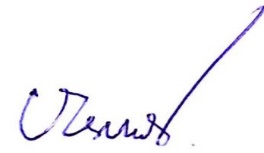 (นายธนกร  ทองดีนอก)นายกองค์การบริหารส่วนตำบลโนนตาเถร ธันวาคม 2565ส่วนที่ 1  บทนำ1. ความสำคัญของการติดตามและประเมินผล		การติดตาม (Monitoring) และ การประเมิน (Evaluation) เป็นกระบวนการที่แตกต่างกันมีจุดหมาย       ไม่เหมือนกัน แต่กระบวนการทั้งสองมีความเกี่ยวข้องสัมพันธ์กัน และเมื่อนำแนวคิดและหลักการติดตามและประเมินผล (Monitoring and Evaluation) มาประสานใช้ด้วยกันอย่างเหมาะสม จะช่วยให้ผู้บริหารท้องถิ่น พนักงานส่วนตำบล พนักงานจ้าง สมาชิกสภาองค์การบริหารส่วนตำบล สามารถกำกับดูแล ทบทวน และพัฒนางาน พัฒนาท้องถิ่นตามแผนงาน โครงการได้อย่างมีประสิทธิภาพและประสิทธิผล การติดตามและประเมินผลแผนพัฒนาท้องถิ่นขององค์การบริหารส่วนตำบลโนนตาเถร  จึงเป็นการติดตามผลที่ให้ความสำคัญ ดังนี้		1.1 ผลการปฏิบัติงานของผู้รับผิดชอบแต่ละแผนงาน โครงการเพื่อการพัฒนาองค์การบริหารส่วนตำบลโนนตาเถร หรือกิจกรรมต่าง ๆ ที่ดำเนินการหรือไม่ได้ดำเนินการตามแผนพัฒนาท้องถิ่นที่ได้กำหนดไว้หรือไม่ รวมทั้งงบประมาณในการดำเนินงาน		1.2 ผลการใช้ปัจจัยหรือทรัพยากรต่าง ๆ ในการพัฒนาองค์การบริหารส่วนตำบลโนนตาเถรตรวจสอบดูว่าแผนงาน โครงการเพื่อการพัฒนาได้รับปัจจัยหรือทรัพยากรทั้งด้านปริมาณ และคุณภาพตามระยะเวลาที่กำหนดไว้หรือไม่อย่างไร		1.3 ผลการดำเนินงาน ตรวจสอบดูว่าได้ผลตรงตามเป้าหมายที่กำหนดไว้หรือไม่เพียงใด มีปัญหาอุปสรรคอะไรบ้าง ทั้งในด้านการจัดทำแผนพัฒนาท้องถิ่น การดำเนินการตามแผนงานและโครงการเพื่อการพัฒนาท้องถิ่น และขั้นตอนต่าง ๆ ในการดำเนินการตามโครงการเพื่อการพัฒนาท้องถิ่น		1.4 ความสำคัญของการติดตามและประเมินแผนเป็นเครื่องมือสำคัญในการทดสอบผลการดำเนินงานตามภารกิจขององค์การบริหารส่วนตำบลโนนตาเถร ว่าดำเนินการได้ตามเป้าหมายที่กำหนดไว้หรือไม่ ทำให้ทราบและกำหนดทิศทางการพัฒนาได้อย่างเป็นรูปธรรมและเกิดความชัดเจนที่จะทำให้ทราบถึงจุดแข็ง (strengths) จุดอ่อน (weaknesses) โอกาส (opportunities) ปัญหาหรืออุปสรรค (threats) ของแผนพัฒนาท้องถิ่น (พ.ศ. 2561-2565) โครงการ กิจกรรมต่าง ๆ ซึ่งอาจเกิดจากผู้บริหารท้องถิ่น สมาชิกสภาท้องถิ่น ปลัด/รองปลัดองค์การบริหารส่วนตำบลโนนตาเถร ผู้บริหารระดับหัวหน้าสำนัก/ผู้อำนวยการกอง บุคลากรขององค์การบริหารส่วนตำบลโนนตาเถร   สภาพพื้นที่และผู้มีส่วนเกี่ยวข้องเพื่อนำไปสู่การปรับปรุงแผนงาน โครงการพัฒนาให้เกิดความสอดคล้องกับสภาพพื้นที่  สภาพแวดล้อมในสังคมภายใต้ความต้องการและความพึงพอใจของประชาชนตำบล/องค์การบริหารส่วนตำบลโนนตาเถร		บทสรุปของความสำคัญก็คือ ในการไปสู่การวางแผนการพัฒนาในปีต่อ ๆ ไปเพื่อให้เกิดผลสัมฤทธิ์เชิงคุณค่าในกิจการสาธารณะมากที่สุดและเมื่อพบจุดแข็งก็ต้องเร่งรีบดำเนินการและจะต้องมีความสุขุมรอบคอบในการดำเนินการขยายโครงการ งานต่าง ๆ ที่เป็นจุดแข็งและพึงรอโอกาสในการเสริมสร้างให้เกิดจุดแข็งนี้ และเมื่อพบปัญหาและอุปสรรคก็จะต้องตั้งรับให้มั่น รอโอกาสที่จะดำเนินการและตั้งมั่นอย่างสุขุมรอบคอบพยายามลดถอยสิ่งที่เป็นปัญหาและอุปสรรค เมื่อพบจุดอ่อนต้องหยุดและถดถอยปัญหาลงให้ได้ ดำเนินการปรับปรุงให้ดีขึ้นตั้งรับให้มั่นเพื่อรอโอกาสและสุดท้ายเมื่อมีโอกาสก็จะต้องใช้พันธมิตรหรือผู้มีส่วนได้เสียในองค์การบริหารส่วนตำบลโนนตาเถร ให้เกิดประโยชน์เพื่อดำเนินการขยายแผน โครงการ งานต่าง ๆ พร้อมการปรับปรุงและเร่งรีบดำเนินการ สิ่งเหล่านี้จะถูกค้นพบเพื่อให้เกิดการพัฒนาองค์การบริหารส่วนตำบลโนนตาเถร โดยการติดตามและประเมินผลซึ่งส่งผลให้เกิดกระบวนการพัฒนาอย่างเข้มแข็งและมีความยั่งยืน เป็นไปตามเป้าหมายประสงค์ที่ตั้งไว้ได้อย่างดียิ่ง2. วัตถุประสงค์ของการติดตามและประเมินผล		การติดตามและประเมินผลแผนพัฒนาท้องถิ่นมุ่งค้นหาแผนงาน โครงการที่ได้ดำเนินการไปแล้วว่าสิ่งใดควรดำเนินการต่อไปตามวัตถุประสงค์ของแผนงาน โครงการ หรือศึกษาระหว่างดำเนินการตามโครงการเพื่อการพัฒนาท้องถิ่นนั้นว่ามีปัญหาใดควรปรับปรุงเพื่อการบรรลุเป้าหมาย ติดตามและประเมินผลแผนงาน โครงการเพื่อการพัฒนาท้องถิ่นที่ไม่ได้ดำเนินการเป็นเพราะเหตุใด เกิดปัญหาจากเรื่องใด จึงได้กำหนดเป็นวัตถุประสงค์ได้ดังนี้		  1 เพื่อเป็นเครื่องมือในการบริหารราชการท้องถิ่นขององค์การบริหารส่วนตำบลโนนตาเถร ซึ่งจะช่วยตอบสนองภารกิจตามอำนาจหน้าที่ของหน่วยงาน รวมทั้งปรับปรุงการปฏิบัติงานให้ดีขึ้น                  มีประสิทธิภาพและประสิทธิผล		  2 เพื่อให้ทราบความก้าวหน้าการดำเนินงานตามระยะเวลาและเป้าหมายที่กำหนดไว้ สภาพ     ผลการดำเนินงาน ตลอดจนปัญหา อุปสรรคในการพัฒนาท้องถิ่นตามภารกิจที่ได้กำหนดไว้		  3 เพื่อเป็นข้อมูลสำหรับเร่งรัด ปรับปรุง แก้ไข ข้อบกพร่องของการดำเนินงาน โครงการ การยกเลิกโครงการที่ไม่เหมาะสมหรือหมดความจำเป็นขององค์การบริหารส่วนตำบลโนนตาเถร		  4 เพื่อทราบถึงสถานภาพการบริหารการใช้จ่ายงบประมาณของ อบต.โนนตาเถร         		  5 เพื่อสร้างความรับผิดชอบของผู้บริหารท้องถิ่น  ปลัด/รองปลัดผู้บริหารระดับสำนัก/กองทุกระดับขององค์การบริหารส่วนตำบลโนนตาเถร ที่จะต้องผลักดันให้การดำเนินการตามแผนงาน โครงการต่าง ๆ เป็นไปอย่างมีประสิทธิภาพ บรรลุวัตถุประสงค์กับให้เกิดประโยชน์กับผู้มีส่วนได้ส่วนเสีย ผู้มีส่วนเกี่ยวข้อง ประชาชนในตำบลโนนตาเถร หรือสังคมส่วนรวมมากที่สุด		  6 เพื่อติดตามและประเมินผลการดำเนินงานตามตัวชี้วัดร้อยละความสำเร็จของปฏิบัติงานตามแผนงาน/โครงการของสำนัก/กอง/ฝ่ายต่างๆ ในปีงบประมาณ พ.ศ.25653. ขั้นตอนการติดตามและประเมินผล		ระเบียบกระทรวงมหาดไทย ว่าด้วยการจัดทำแผนพัฒนา ขององค์การบริหารส่วนตำบล พ.ศ. 2548 และแก้ไขเพิ่มเติม (ฉบับที่ 3) พ.ศ.2561 ข้อ 29 กำหนดว่า คณะกรรมการติดตามและประเมินผลแผนพัฒนาท้องถิ่น มีอำนาจหน้าที่ ดังนี้ 		(1) กำหนดแนวทาง วิธีการในการติดตามและประเมินผลแผนพัฒนา 		(2) ดำเนินการติดตามและประเมินผลแผนพัฒนา 		(3) รายงานผลและเสนอความเห็นซึ่งได้จากการติดตามและประเมินผลแผนพัฒนาต่อผู้บริหารท้องถิ่นเพื่อให้ผู้บริหารท้องถิ่นเสนอต่อสภาท้องถิ่น และคณะกรรมการพัฒนาท้องถิ่นพร้อมทั้งประกาศผลการติดตามและประเมินผลแผนพัฒนาให้ประชาชนในท้องถิ่นทราบในที่เปิดเผยภายในสิบห้าวันนับแต่วันรายงานผลและเสนอความเห็นดังกล่าวและต้องปิดประกาศไว้เป็นระยะเวลาไม่น้อยกว่าสามสิบวันโดยอย่างน้อยปีละหนึ่งครั้งภายในเดือนธันวาคมของทุกปี 		(4) แต่งตั้งคณะอนุกรรมการหรือคณะทำงานเพื่อช่วยปฏิบัติงานตามที่เห็นสมควร		3.1 การดำเนินการติดตามและประเมินผล		คณะกรรมการติดตามและประเมินผลแผนพัฒนาท้องถิ่น มีจำนวน 11 คน ประกอบด้วย 		1) สมาชิกสภาท้องถิ่นที่สภาท้องถิ่นคัดเลือก จำนวน 3 คน 		2) ผู้แทนประชาคมท้องถิ่นที่ประชาคมท้องถิ่นคัดเลือก จำนวน 2 คน  		3)	ผู้แทนหน่วยงานที่เกี่ยวข้องที่ผู้บริหารท้องถิ่นคัดเลือก จำนวน 2 คน 		4)	หัวหน้าส่วนการบริหารที่คัดเลือกกันเอง จำนวน 2 คน 		5.) ผู้ทรงคุณวุฒิที่ผู้บริหารท้องถิ่นคัดเลือก จำนวน 2 คน 		คณะกรรมการติดตามและประเมินผลแผนพัฒนาท้องถิ่นขององค์การบริหารส่วนตำบล           โนนตาเถร ต้องดำเนินการให้การติดตามและประเมินผลแผนพัฒนาท้องถิ่นบรรลุวัตถุประสงค์ตามแผนพัฒนาท้องถิ่น ดังนี้		1.	ประชุมเพื่อกำหนดกรอบแนวทาง และวิธีการติดตามและประเมินผลแผนพัฒนาท้องถิ่นโดยการกำหนดกรอบ แนวทาง วิธีการ และห้วงเวลาให้เหมาะสมกับองค์การบริหารส่วนตำบล		2.	ดำเนินการติดตามและประเมินพัฒนาท้องถิ่นตามกรอบแนวทาง วิธีการ และห้วงเวลาที่กำหนด โดยสามารถติดตามและประเมินผลได้ตลอดระยะเวลา		3.	รายงานผลและเสนอความเห็นซึ่งได้จากการติดตามและประเมินผลแผนพัฒนาท้องถิ่นต่อผู้บริหารท้องถิ่นเพื่อดำเนินการต่อไป			3.2 การกำหนดแนวทางและวิธีการ		คณะกรรมการติดตามและประเมินผลแผนพัฒนาท้องถิ่นขององค์การบริหารส่วนตำบล     โนนตาเถร ได้กำหนดการแบ่งขั้นตอนเพื่อเป็นการกำหนดแนวทางและวิธีการสำหรับการติดตามและประเมินผลแผนพัฒนาขององค์การบริหารส่วนตำบลโนนตาเถร ดังนี้		  1.	การกำหนดวัตถุประสงค์และขอบเขตการติดตามและประเมินผล การติดตามยุทธศาสตร์และโครงการเพื่อการพัฒนาท้องถิ่น จะเริ่มดำเนินการศึกษาและรวบรวมข้อมูลของโครงการที่จะติดตามว่ามีวัตถุประสงค์หลักอะไร มีการกำหนดการติดตามและประเมินผลไว้หรือไม่ (ซึ่งดูได้จากการกำหนดตัวชี้วัด : KPI) ถ้ากำหนดไว้แล้วมีความชัดเจนเพียงใด ใครเป็นผู้รับผิดชอบ ใครเป็นผู้ใช้ผลการติดตาม เป็นต้น จากนั้นศึกษาว่าผู้ใช้ผล การนำผลไปใช้ประโยชน์อย่างไร เมื่อใด ข้อมูลหลัก ๆ ที่ต้องการคืออะไร ต้องการให้รายงานผลอย่างไร มีข้อเสนอแนะในการติดตามผลอย่างไร ซึ่งการศึกษาดังกล่าวอาจใช้วิธีสัมภาษณ์และ/หรือสังเกตแล้วนำผลที่ได้มากำหนดเป็นวัตถุประสงค์และขอบเขตในการติดตาม		  2.	วางแผนติดตามและประเมินผล จะนำวัตถุประสงค์และขอบเขตในการติดตามงานจากข้อ 1 มาวิเคราะห์ แล้วเขียนรายละเอียด ซึ่งประกอบด้วย ประเด็นหลัก ๆ คือ วัตถุประสงค์การติดตามแหล่งข้อมูล เวลาที่เก็บข้อมูล วิธีการเก็บรวบรวมข้อมูล และวิธีการวิเคราะห์ข้อมูล จากนั้นสร้างเครื่องมือซึ่งส่วนใหญ่จะเป็นแบบสัมภาษณ์หรือแบบสอบถาม กำหนดการทดลองและปรับปรุงเครื่องมือ		  3. 	ดำเนินการหรือปฏิบัติตามแผนพัฒนาท้องถิ่น เป็นการดำเนินการตามวัตถุประสงค์และขั้นตอนที่ได้กำหนดไว้ ซึ่งสิ่งสำคัญที่ต้องการในชั้นนี้ คือ ข้อมูลจากแหล่งต่าง ๆ ดังนั้น แม้จะวางแผนพัฒนาท้องถิ่นไว้ดีและได้ข้อมูลที่มีคุณภาพเพียงใดก็ตาม แต่ถ้าในเชิงปริมาณได้น้อยก็ต้องติดตามเพิ่มจนกว่าจะได้ครบขั้นต่ำตามที่กำหนดไว้ตามแผนพัฒนาท้องถิ่น		  4. 	การวิเคราะห์ข้อมูล เป็นการวิเคราะห์ตามวัตถุประสงค์ของการติดตามที่กำหนดไว้แต่ละโครงการตามตัวชี้วัดที่กำหนดไว้ โดยอาจใช้วิธีการทางสถิติพื้นฐาน เช่น การแจงนับ ค่าร้อยละ ค่าเฉลี่ย         ค่าเบี่ยงเบนมาตรฐาน จำนวน เป็นต้น หรืออาจใช้การวิเคราะห์แบบ Matrix การพรรณนาเปรียบเทียบ การเขียน Flow Chart การแสดงแผนภูมิแกนท์ (Gantt Chart) หรืออาจใช้หลาย ๆ วิธีประกอบกันตามความเหมาะสมของพื้นที่องค์การบริหารส่วนตำบลโนนตาเถร		  5. รายงานตามแบบแผนพัฒนาท้องถิ่นเป็นการรายงานให้ผู้เกี่ยวข้องทราบโดยรายงานตามแบบที่กำหนดไว้ตามแผนพัฒนาท้องถิ่น ทั้งนี้ การรายงานผลการติดตามแผนงาน โครงการหนึ่ง ๆ อาจมีหลายลักษณะก็ได้ตามความเหมาะสมขององค์การบริหารส่วนตำบลโนนตาเถร ในการรายงานผลการติดตามโครงการอาจเขียนเป็นรายงานเชิงเทคนิคซึ่งประกอบด้วยก็ได้ ความเป็นมาของโครงการที่จะติดตามโดยสรุปวัตถุประสงค์และประโยชน์ที่คาดว่าจะได้รับจากการติดตาม ซึ่งจะปรากฏในส่วนที่ 2  และส่วนที่ 3 		  6. 	รายงานผล คณะกรรมการติดตามและประเมินผลแผนพัฒนาท้องถิ่น รายงานผลและเสนอความเห็นซึ่งได้จากการติดตามและประเมินผลแผนพัฒนาขององค์การบริหารส่วนตำบลโนนตาเถร ต่อผู้บริหารท้องถิ่นเพื่อให้ผู้บริหารท้องถิ่นเสนอต่อสภาท้องถิ่นและคณะกรรมการพัฒนาท้องถิ่นขององค์การบริหารส่วนตำบลธารปราสาท โดยอย่างน้อยปีละหนึ่งครั้งภายในเดือนธันวาคมของทุกปี		  7. 	การวินิจฉัยสั่งการ การนำเสนอเพื่อให้เกิดการเปลี่ยนแปลง ปรับปรุง แก้ไขที่ดี หลังจากคณะกรรมการติดตามและประเมินผลแผนพัฒนาขององค์การบริหารส่วนตำบลโนนตาเถร หรือผู้เกี่ยวข้องหรือผู้มีอำนาจในสำนัก กอง ฝ่ายต่าง ๆ ได้รับรายงานสรุปแล้วจะวินิจฉัย/สั่งการ เพื่อแก้ไขปัญหาที่ได้จากรายงานสรุป ซึ่งอาจกระทำโดยตรงหรือเสนอรายงานตามสายบังคับบัญชาก็ได้ตามความเหมาะสมต่อผู้บริหารท้องถิ่น			3.3 การรายงานผล		คณะกรรมการติดตามและประเมินผลแผนพัฒนาขององค์การบริหารส่วนตำบลโนนตาเถร     มีอำนาจหน้าที่ในการรายงานผลและเสนอความเห็น  ซึ่งได้จากการติดตามและประเมินผลแผนพัฒนาต่อผู้บริหารท้องถิ่น เพื่อให้ผู้บริหารท้องถิ่นเสนอต่อสภาท้องถิ่นและคณะกรรมการพัฒนาขององค์การบริหารส่วนตำบลโนนตาเถร โดยอย่างน้อยปีละหนึ่งครั้งภายในเดือนธันวาคม ของทุกปี ขั้นตอนการรายงานผลประกาศผลการติดตามและประเมินผลแผนพัฒนาให้ประชาชนในตำบล/องค์การบริหารส่วนตำบลโนนตาเถร  ทราบในที่เปิดเผยภายในสิบห้าวัน นับแต่วันรายงผลและเสนอความเห็นดังกล่าวและต้องปิดประกาศไว้เป็นระยะเวลาไม่น้อยกว่าสามสิบวัน4. เครื่องมือการติดตามและประเมินผล		เครื่องมือการติดตามและประเมินผลแผนพัฒนาท้องถิ่น (Monitoring and evaluation tools for local development plans) เป็นสิ่งของ วัสดุ  อุปกรณ์หรือเทคนิควิธีการที่คณะกรรมการติดตามและประเมินผลแผนพัฒนาองค์การบริหารส่วนตำบลโนนตาเถร ใช้ในการเก็บข้อมูลการติดตามผลรวมทั้งโดยการพิจารณาเลือกใช้เครื่องมือและเทคนิควิธีการที่คณะกรรมการติดตามและประเมินผลแผนพัฒนาท้องถิ่นได้คิดสร้างไว้เพื่อใช้ในการติดตามและประเมินผล เช่น แบบสอบถามวัดทัศนคติ มาตราส่วนประมาณค่า และวิธีการ เป็นต้น และหรือโดยการสร้างเครื่องการติดตามและประเมินผลแผนพัฒนาท้องถิ่นได้แก่ แบบสอบถาม (Questionnaires)  แบบสัมภาษณ์  (Interview) และแบบสังเกตการณ์  (Observation) เป็นต้น  โดยอาศัยสภาพพื้นที่ทั่วไป อำนาจหน้าที่ ภารกิจขององค์การบริหารส่วนตำบลโนนตาเถร รวมถึงผู้มีส่วนได้เสียในท้องถิ่นรวมทั้งเกณฑ์มาตรฐานแบบต่างๆ  ที่ได้กำหนดขึ้นหรือการนำไปทดลองใช้เพื่อปรับปรุงแก้ไขแล้ว จึงนำเครื่องมือการติดตามและประเมินผลแผนพัฒนาท้องถิ่นไปใช้ในการปฏิบัติงานจริงหรือภาคสนาม  ดำเนินการสำรวจและเก็บข้อมูล วิเคราะห์ข้อมูล สรุปข้อมูลที่เป็นจริงต่อไป 			4.1 กรอบและแนวทางในการติดตามและประเมินผล		คณะกรรมการติดตามและประเมินผลแผนพัฒนาท้องถิ่นขององค์การบริหารส่วนตำบล          โนนตาเถร กำหนดกรอบและแนวทางในการติดตามและประเมินผล ดังนี้		  4.1.1	กำหนดกรอบเวลา (Time & Time Frame) โดยกำหนดกรอบระยะเวลา ดังนี้			1) ประชุมคณะกรรมการติดตามและประเมินผลแผนพัฒนาท้องถิ่นขององค์การบริหารส่วนตำบลโนนตาเถร อย่างน้อยปีละ 1 ครั้งภายในเดือนธันวาคม ของทุกปี 			2)  สรุปผลการติดตามและประเมินผลอย่างน้อยปีละ 1 ครั้งภายในเดือนธันวาคม 			3) รายงานผลและเสนอความเห็นซึ่งได้จากการติดตามและประเมินผลแผนพัฒนาต่อผู้บริหารท้องถิ่นภายในกำหนดเวลา เพื่อให้ผู้บริหารท้องถิ่นเสนอสภาท้องถิ่น/คณะกรรมการพัฒนาท้องถิ่นภายในระยะเวลาที่กำหนด		  4.1.2	ความสอดคล้อง (Relevance) เป็นความสอดคล้องของยุทธศาสตร์ แผนงาน โครงการ  (หรือผลผลิต) ที่ได้กำหนดขึ้นมีความสอดคล้องและนำไปกำหนดเป็นวิสัยทัศน์ขององค์การบริหารส่วนตำบล		  4.1.3	ความเพียงพอ  (Adequacy) กำหนดทรัพยากรสำหรับการดำเนินการติดตามและประเมินผลประกอบด้วยคน เงิน วัสดุ อุปกรณ์ เครื่องมือในการปฏิบัติงานตามศักยภาพโดยนำเครื่องมือที่มีอยู่จริงในองค์การบริหารส่วนตำบลโนนตาเถร มาปฏิบัติงาน		  4.1.4	ความก้าวหน้า (Progress) กรอบของความก้าวหน้าแผนงาน โครงการต่าง ๆ จะวัดจากรายการที่เป็นโครงการในรอบ 4 ปี วัดได้จากช่องปีงบประมาณและที่ผ่านมา โครงการที่ต่อเนื่องจากปีงบประมาณที่ผ่านมา		  4.1.5	ประสิทธิภาพ (Efficiency) เป็นการติดตามและประเมินผลความสัมพันธ์กันระหว่างผลผลิตหรือผลที่ได้รับจริงกับทรัพยากรที่ถูกใช้ไปในการพัฒนาท้องถิ่นขององค์การบริหารส่วนตำบลโนนตาเถรซึ่งสามารถวัดได้ในเชิงปริมาณ ขนาด ความจุ พื้นที่ จำนวน ระยะเวลา เป็นต้น		  4.1.6	ประสิทธิผล (Effectiveness) เป็นผลที่ได้จากประสิทธิภาพทำให้เกิดผลลัพธ์และผลผลิต (Outcome and Output) ซึ่งสามารถวัดได้ในเชิงปริมาณและเชิงคุณภาพหรือวัดได้เฉพาะเชิงคุณภาพ ซึ่งวัดเป็นความพึงพอใจหรือสิ่งที่ประชาชนชื่นชอบหรือการมีความสุข เป็นต้น		กำหนดแนวทางการวิเคราะห์สภาพแวดล้อมการติดตามและประเมินผลมีความจำเป็นที่จะต้องวิเคราะห์สภาพแวดล้อมขององค์การบริหารส่วนตำบลโนนตาเถร ทั้งในระดับหมู่บ้านและระดับตำบล และอาจรวมถึงอำเภอ  และจังหวัดด้วย เพราะว่ามีความสัมพันธ์และปฏิสัมพันธ์ในเชิงการพัฒนาท้องถิ่นแบบองค์รวมของจังหวัดเดียวกัน 			4.2 ระเบียบ วิธีในการติดตามและประเมินผล		คณะกรรมการติดตามและประเมินผลแผนพัฒนาท้องถิ่นขององค์การบริหารส่วนตำบล           โนนตาเถร กำหนดระเบียบ วิธีในการติดตามและประเมินผล ดังนี้		  4.2.1	ระเบียบในการติดตามและประเมินผลแผนพัฒนา ระเบียบวิธีในการติดตามและประเมินผลมีองค์ประกอบใหญ่ ๆ ที่สำคัญ 3 ประการ คือ 				1) ผู้เข้าร่วมติดตามและประเมินผล 				2) เครื่องมือ 				3) กรรมวิธีหรือวิธีการต่าง ๆ	                  4.2.2	วิธีในการติดตามและประเมินผลแผนพัฒนา 				1) การออกแบบการติดตามและประเมินผล การออกแบบเพื่อการติดตามและประเมินผลแผนพัฒนา มีเป้าหมายเพื่อมุ่งตอบปัญหาการติดตามและประเมินผลได้อย่างตรงประเด็น อธิบายหรือควบคุมความผันแปรของโครงการเพื่อการพัฒนาท้องถิ่นที่จะเกิดขึ้นได้				2) การสำรวจ (survey) เป็นการรวบรวมข้อมูลจากบันทึกหรือทะเบียนที่ผู้รับผิดชอบโครงการจัดทำไว้แล้ว หรืออาจเป็นข้อมูลที่คณะกรรมการติดตามและประเมินผลต้องจดบันทึก (record) สังเกต(observe) หรือวัด (measurement) โดยคณะกรรมการติดตามและประเมินผลจะดำเนินการในพื้นที่จากผู้มีส่วนเกี่ยวข้อง เจ้าหน้าที่ บุคลากรขององค์การบริหารส่วนตำบลโนนตาเถร เป็นข้อมูลที่มีอยู่ตามธรรมชาติ พฤติกรรม ความต้องการ ซึ่งศึกษาได้โดยวิธีการสังเกตและสามารถวัดได้			4.3 กำหนดเครื่องมือที่ใช้ในการติดตามและประเมินผล 		คณะกรรมการติดตามและประเมินผลแผนพัฒนาท้องถิ่นขององค์การบริหารส่วนตำบลโนนตาเถรกำหนดเครื่องมือที่ใช้ในการติดตามและประเมินผล ดังนี้		 4.3.1	การทดสอบและการวัด (Tests & Measurements) วิธีการนี้จะทำการทดสอบและวัดผล เพื่อดูระดับการเปลี่ยนแปลง ซึ่งรวมถึงแบบทดสอบต่างๆ การประเมินการปฏิบัติงานและแนวทางการวัดจะใช้เครื่องมือใดในการทดสอบและการวัดนั้นเป็นไปตามความเหมาะสมของโครงการพัฒนาท้องถิ่น เป็นต้น		  4.3.2	การสัมภาษณ์ (Interviews) อาจเป็นการสัมภาษณ์เดี่ยว หรือกลุ่มก็ได้ การสัมภาษณ์เป็นการยืนยันว่า ผู้มีส่วนเกี่ยวข้อง ผู้ได้รับผลกระทบมีความเกี่ยวข้องและได้รับผลกระทบในระดับใด  โดยทั่วไปการสัมภาษณ์ถูกแบ่งออกเป็น 2 ประเภท คือ การสัมภาษณ์แบบเป็นทางการหรือกึ่งทางการ (formal or semi-formal interview) ซึ่งใช้แบบสัมภาษณ์แบบมีโครงสร้าง (structure interviews) ดำเนินการสัมภาษณ์ และการสัมภาษณ์แบบไม่เป็นทางการ (informal interview) ซึ่งคล้ายๆ กับการพูดสนทนาอย่างไม่มีพิธีรีตองไม่เคร่งครัดในขั้นตอน			  4.3.3	การสังเกต (Observations) คณะกรรมการติดตามและประเมินผลแผนพัฒนาองค์การบริหารส่วนตำบลโนนตาเถร ใช้การสังเกตเพื่อเฝ้าดูว่ากำลังเกิดอะไรขึ้นกับการพัฒนาท้องถิ่นขององค์การบริหารส่วนตำบลโนนตาเถร มีการบันทึกการสังเกต แนวทางในการสังเกต และกำหนดการดำเนินการสังเกต 				(1) การสังเกตแบบมีส่วนร่วม (Participant observation) เป็นวิธีการสังเกตที่คณะกรรมการติดตามและประเมินผลเข้าไปใช้ชีวิตร่วมกับประชาชาชนในหมู่บ้านหรือตัวบุคคล ชุมชน           มีกิจกรรมร่วมกัน 				(2) การสังเกตแบบไม่มีส่วนร่วม (Non-participant observation) หรือการสังเกตโดยตรง (Direct observation) เป็นการสังเกต บันทึกลักษณะทางกายภาพ โครงสร้าง และความสัมพันธ์ของผู้มีส่วนได้เสียในองค์การบริหารส่วนตำบลโนนตาเถร  		4.3.4	การสำรวจ (surveys) ในที่นี่หมายถึง การสำรวจเพื่อประเมินความคิดเห็นการรับรู้ ทัศนคติ ความพึงพอใจ ความจำเป็น ความต้องการของประชาชนในตำบลองค์การบริหารส่วนตำบลโนนตาเถรคณะกรรมการติดตามและประเมินผลแผนพัฒนาองค์การบริหารส่วนตำบลโนนตาเถร จะมีการบันทึกการสำรวจ และทิศทางการสำรวจไว้เป็นหลักฐาน		4.3.5	เอกสาร (Documents) การติดตามและประเมินผลยุทธศาสตร์และโครงการมีความจำเป็นอย่างยิ่งที่จะต้องใช้เอกสาร ซึ่งเป็นเอกสารที่เกี่ยวข้องกับยุทธศาสตร์การพัฒนา ปัญหาความต้องการของประชาชนในท้องถิ่น สาเหตุของปัญหา แนวทางการแก้ไขปัญหาหรือแนวทางการพัฒนา ตลอดจนเป้าประสงค์    ค่าเป้าหมาย กลยุทธ์ แผนงาน ผลผลิตหรือโครงการ วิสัยทัศน์ขององค์การบริหารส่วนตำบลโนนตาเถร5. ประโยชน์ของการติดตามและประเมินผล		การติดตามและประเมินผลมีประโยชนที่สำคัญคือ การนำไปใช้แก้ไขปัญหาต่าง ๆ ระหว่างดำเนินโครงการ รองลงมาคือนำไปใช้สำหรับวางแผนการจัดทำแผนพัฒนาท้องถิ่นในอนาคต ประโยชน์ต่าง ๆ แยกเป็นหัวข้อได้ ดังนี้			5.1 ได้ทราบถึงสถานภาพและสถานการณ์ต่าง ๆ ของการจัดทำแผนพัฒนาท้องถิ่นและการดำเนินการตามโครงการ ซึ่งจะทำให้วิธีการปฏิบัติดำเนินการไปแนวทางเดียวกัน 			5.2 ได้ทราบถึงข้อดี ข้อเสีย ข้อบกพร่องต่าง ๆ ตลอดจนปัจจัยที่ทำให้แผนพัฒนาท้องถิ่นและการดำเนินการตามโครงการพัฒนาท้องถิ่นมีปัญหา ทำให้สามารถแก้ไขได้ทุกจุด ตรงเป้าหมายอย่างทันท่วงทีทั้งในปัจจุบันและอนาคต			5.3 ช่วยให้การใช้ทรัพยากรต่าง ๆ เกิดความประหยัด คุ้มค่าไม่เสียประโยชน์ ประหยัดเวลา งบประมาณ และทรัพยากรในการดำเนินโครงการพัฒนาท้องถิ่น			5.4 สามารถเก็บรวมรวม วิเคราะห์ข้อมูลต่าง ๆ ที่เกี่ยวกับรายละเอียด ความต้องการ สภาพปัญหาต่าง ๆ ที่จะนำไปจัดทำเป็นโครงการเพื่อพัฒนาท้องถิ่น เพื่อนำเสนอโครงการในเชิงสถิติหรือข้อมูลที่เป็นจริง ทำให้ได้รับความเชื่อถือและการยอมรับจากประชาชน ผู้มีส่วนได้เสีย หน่วยงานราชการ รัฐวิสาหกิจ องค์กรต่าง ๆ			5.5 กระตุ้นให้ผู้ปฏิบัติงานและผู้เกี่ยวข้องกับการพัฒนาท้องถิ่น การจัดทำโครงการและรับผิดชอบโครงการ มีความสำนึกต่อหน้าที่ความรับผิดชอบ และกระตือรือร้นในการแก้ไข ตลอดจนปรับปรุงรายละเอียด เนื้อหา ข้อมูลให้เป็นปัจจุบันเสมอ			5.6 การวินิจฉัย สั่งการ ผู้บริหารท้องถิ่น ปลัด/รองปลัด ผู้บริหารระดับสำนัก/กอง/ฝ่ายต่าง ๆ ขององค์การบริหารส่วนตำบลโนนตาเถร สามารถวินิจฉัย สั่งการได้อย่างถูกต้อง ชัดเจน รัดกุมมีเหตุมีผลในการพัฒนาท้องถิ่นให้สอดคล้องกับสภาพความเป็นจริงและตามอำนาจหน้าที่ นอกจากนี้ยังสามารถกำหนดมาตรการต่าง ๆ สำหรับการปรับปรุงแก้ไขและป้องกันความผิดพลาดที่จะเกิดขึ้นได้ 			5.7 ทำให้ภารกิจต่าง ๆ ของบุคลากรในองค์การบริหารส่วนตำบลโนนตาเถร แต่ละคน แต่ละสำนัก/กอง/ฝ่ายต่าง ๆ มีความสอดคล้องกัน ประสานการทำงานให้เป็นองค์รวมของหน่วยงาน ทำให้เป้าหมายขององค์การบริหารส่วนตำบลโนนตาเถร เกิดความสำเร็จตามเป้าหมายหลัก มีความสอดคล้องและเกิดประสิทธิภาพและประสิทธิผล			5.8  สามารถรักษาคุณภาพของงานหรือภารกิจให้เป็นไปและตรงตามวัตถุประสงค์ของโครงการ กิจกรรมงานต่างๆ และประชาชนพึงพอใจเมื่อได้รับการบริการประชาชนในเขต องการบริหารส่วนตำบลโนนตาเถรปัจจุบันการติดตามและประเมินผลนับว่ามีความสำคัญและจำเป็นอย่างยิ่ง เนื่องจากการติดตามและประเมินผล เป็นการประเมินผลการปฏิบัติงานของปีที่ผ่านมา  ว่ามีความสอดคล้องกับแผนงานที่ได้วางเอาไว้หรือไม่ รวมทั้งการมีส่วนร่วมของภาคประชาชนอย่างแท้จริงองค์การบริหารส่วนตำบลโนนตาเถร ในฐานะเป็นองค์กรปกครองส่วนท้องถิ่น   มีภาระหน้าที่จะต้องให้การบริการแก่ประชาชนตามพระราชบัญญัติกำหนดแผนและขั้นตอนการกระจายอำนาจองค์กรปกครองส่วนท้องถิ่น พ.ศ. 2542 จึงจำเป็นที่จะต้องจัดทำแผนติดตามและประเมินผล เพื่อให้วัดถึงประสิทธิภาพ  ประสิทธิผล  ของการดำเนินงานในด้านต่างๆ เพื่อใช้ในการเปรียบเทียบการทำงานของปีที่ผ่านมาได้ด้วยแบบที่ 1  การกำกับการจัดแผนยุทธศาสตร์ขององค์กรปกครองส่วนท้องถิ่นคำชี้แจง :  แบบที่ 1  เป็นแบบประเมินตนเองในการจัดทำแผนยุทธศาสตร์ขององค์กรปกครองส่วนท้องถิ่น โดยจะทำการประเมินและรายงานทุกๆ ครั้ง หลังจากที่องค์กรปกครองส่วนท้องถิ่นได้ประกาศใช้แผนยุทธศาสตร์แล้วชื่อองค์กรปกครองส่วนท้องถิ่นองค์การบริหารส่วนตำบลโนนตาเถรส่วนที่ 2  การติดตามและประเมินผลส่วนที่ ๒ การติดตามและประเมินผล1. สรุปผลการติดตามและประเมินผล ปีงบประมาณ พ.ศ. ๒๕๖5๑.1 ยุทธศาสตร์การพัฒนาท้องถิ่นแผนยุทธศาสตร์การพัฒนาองค์การบริหารส่วนตำบลโนนตาเถร เป็นแผนยุทธศาสตร์ที่กำหนดระยะเวลา ๕ ปี พ.ศ. ๒๕๖๑- ๒๕๖๕ ซึ่งเป็นแผนพัฒนาเศรษฐกิจและสังคมขององค์การบริหารส่วนตำบลโนนตาเถร ที่กำหนดยุทธศาสตร์ และแนวทางการพัฒนาขององค์การบริหารส่วนตำบลโนนตาเถร ซึ่งแสดงถึงวิสัยทัศน์ พันธกิจ และจุดมุ่งหมายเพื่อการพัฒนาในอนาคต โดยสอดคล้องกับแผนพัฒนาเศรษฐกิจและสังคมแห่งชาติ แผนการบริหารราชการแผ่นดิน ยุทธศาสตร์การพัฒนาจังหวัดนครราชสีมา อำเภอโนนแดง และแผนชุมชนตำบลโนนตาเถรวิสัยทัศน์“พัฒนาทุกด้าน บริหารยึดหลักธรรมาภิบาล บริการเพื่อประชาชน”	 ยุทธศาสตร์ ประกอบด้วยยุทธศาสตร์ที ๑ การพัฒนาโครงสร้างพื้นฐานยุทธศาสตร์ที่ ๒ การพัฒนาด้านสาธารณสุขยุทธศาสตร์ที่ ๓ การพัฒนาด้านการศึกษา ศาสนา วัฒนธรรม กีฬาและนันทนาการยุทธศาสตร์ที่ ๔ การพัฒนาด้านสวัสดิการสังคม/ความมั่นคง ปลอดภัยในชีวิต                    และทรัพย์สินยุทธศาสตร์ที่ ๕ การพัฒนาด้านเศรษฐกิจและการเกษตรยุทธศาสตร์ที่ ๖ การพัฒนาด้านการบริหารราชการให้มีประสิทธิภาพคุณภาพยุทธศาสตร์ที่ ๗ การพัฒนาด้านทรัพยากรธรรมชาติและสิ่งแวดล้อมเป้าประสงค์(1)  ขุดลอก คูคลองและจัดสร้างแหล่งน้ำ สงวนและเก็บกักน้ำเพื่อการเกษตร			(๒)  พัฒนาชุมชนและสังคมตามแนวทางปรัชญาเศรษฐกิจพอเพียง(3)  ส่งเสริมและพัฒนาระบบการศึกษาในสังกัด อปท.				(4)  พัฒนาและเตรียมบุคลากรด้านการศึกษา(5)  สนับสนุนให้มีการนำระบบเทคโนโลยีสารสนเทศมาใช้เป็นเครื่องมือและประกอบ  การศึกษา(6)  ส่งเสริมการศึกษาในระบบ นอกระบบ และการศึกษาตามอัธยาศัย(7)  ประชาชนได้ใช้เส้นทางคมนาคมที่มีมาตรฐาน ปลอดภัยใช้งานได้ดี(8)  ลดต้นทุนการผลิตและเพิ่มมูลค่าผลผลิต		(9)  สนับสนุนการทำเกษตรทางเลือก (10)  ส่งเสริมประชาชนในท้องถิ่นให้มีการเลี้ยงสัตว์เศรษฐกิจ (11)  ส่งเสริมพัฒนาบทบาทและคุณภาพชีวิตของเด็ก เยาวชนสตรี ผู้สูงอายุ  ผู้พิการ         และด้อยโอกาส(๑๒)  สนับสนุนและประสานรัฐบาล องค์กรปกครองส่วนท้องถิ่นทุกระดับเพื่อป้องกันและให้         มีการปราบปรามและแก้ไขปัญหาการเสพ(13)  สนับสนุนการจัดตั้งกองทุน และเพิ่มสวัสดิการ			(14)  ส่งเสริมและสนับสนุนให้การรักษาพยาบาลประชาชนในระดับตำบล หมู่บ้าน และชุมชนที่มีคุณภาพและมาตรฐาน(15)  ส่งเสริมสุขภาพและอนามัยของประชาชนในระดับหมู่บ้านและชุมชน ให้มีสุขภาพแข็งแรง(16)  ส่งเสริมสนับสนุนการวางระบบการพัฒนาด้านโครงสร้างคุณภาพชีวิตพื้นฐาน		(17)  ก่อสร้าง ปรับปรุงเส้นทางคมนาคมอย่างทั่วถึง		(18)  ประสาน สนับสนุน ร่วมมือกับส่วนราชการ และองค์กรปกครองส่วนท้องถิ่นอื่นๆ(19)  พัฒนาฟื้นฟูและส่งเสริมกิจกรรมด้านศาสนาศิลปะวัฒนธรรมและประเพณีของชุมชน        ท้องถิ่นโคราช(20)  ส่งเสริมและสนับสนุนกิจกรรมลานกีฬาชุมชน และจัดการแข่งขันกีฬาประเภทต่างๆ         ที่เกี่ยวข้อง(21)  ส่งเสริมให้ประชาชนมีส่วนร่วมการบริหารงาน(22)  ส่งเสริมให้เกิดการบริหารจัดการที่มีประสิทธิภาพ  ตอบสนองความต้องการของประชาชนตามหลักการบริหารกิจการบ้านเมืองที่ดี(23)  ส่งเสริมสนับสนุนบุคลากรในหน่วยงานให้ ศึกษา/อบรม หลักสูตรต่างๆเพื่อให้การ        ปฏิบัติงานมีประสิทธิภาพยิ่งขึ้น(24)  ส่งเสริมและสนับสนุนการติดตั้งระบบเตือนภัยธรรมชาติ และภัยพิบัติต่าง ๆ(25)  ส่งเสริมและสนับสนุน และร่วมมือกับส่วนราชการ หน่วยงาน  มูลนิธิการกุศลและ  องค์กรที่เกี่ยวข้อง ในการเตรียมความพร้อมในการป้องกันภัย และการช่วยเหลือผู้ประสบภัย		(26)  ส่งเสริมสนับสนุน และร่วมมือกับส่วนราชการ องค์กรปกครองส่วนท้องถิ่น ภาคเอกชน ในการพัฒนาฟื้นฟูและอนุรักษ์แหล่งน้ำ ลุ่มน้ำลำคลอง และป่าไม้ให้มีความอุดม  สมบูรณ์(27)  ส่งเสริมสนับสนุนและร่วมมือกับส่วนราชการ องค์กรปกครองส่วนท้องถิ่นและ    ภาคเอกชนในการรณรงค์สร้างจิตสำนึก เพื่อป้องกันและแก้ไขปัญหามลพิษและปัญหาสิ่งแวดล้อมของชุมชนท้องถิ่นทุกระดับ(28)  ส่งเสริมสนับสนุนและสร้างความร่วมมือกับส่วนราชการที่เกี่ยวข้ององค์กรปกครอง ส่วนท้องถิ่นในการจัดทำระบบกำจัดขยะรวมตัวชี้วัด (1)  ประชาชนมีแหล่งกักเก็บน้ำใช้สำหรับอุปโภค บริโภคและการเกษตรอย่างพอเพียง 			(2)  ประชาชนในตำบลโนนตาเถรมีรายได้เพิ่มขึ้น(3)  โรงเรียน สพฐ. 3 แห่ง ได้รับการสนับสนุนอาหารกลางวัน  อาหารเสริมนม (4)  ศพด. 2 แห่ง ได้รับการสนับสนุนอาหารกลางวัน  อาหารเสริมนม  รวมทั้งพัฒนาอาคาร สถานที่  และ ระบบบริหารจัดการ		(5)  เด็กและเยาวชนได้ร่วมกิจกรรม(6)  ผู้ดูแลเด็กเล็กได้รับการพัฒนาประสิทธิในการปฏิบัติงาน(7)  เด็กเล็กได้มีความรู้ และมีทักษะเพิ่มขึ้น(8)  มีวัสดุ อุปกรณ์  การเรียนการสอนอย่างทั่วถึงและเพียงพอ(9)  อาสาสมัครในการช่วยเหลือชุมชนและประสานงานในชุมชน(10)  ประชาชนมีรายได้เพิ่มขึ้น 5%(11)  ส่งเสริมสวัสดิการสังคม สงเคราะห์ ผู้พิการ ผู้ด้อยโอกาส ผู้สูงอายุ ๑๒ หมู่บ้าน(12)  กลุ่มสตรี อสม. ได้ทำกิจกรรม ร่วมกัน  และสร้างความสามัคคี(13)  ประชาชนได้รับการบริการสาธารณสุขอย่างทั่วถึง ๑๒ หมู่บ้าน(14)  จัดวางผังเมืองขององค์กรปกครองส่วนท้องถิ่นให้เป็นไปตามมาตรฐาน(15)  ก่อสร้าง ปรับปรุงเส้นทางคมนาคมอย่างทั่วถึง ๑๒ หมู่บ้าน(16)  ประสาน สนับสนุน ร่วมมือกับส่วนราชการ และองค์กรปกครองส่วนท้องถิ่นอื่นๆ(17)  ส่งเสริมขนบธรรมเนียม จารีตประเพณี ศิลปะวัฒนธรรมอันดีงามของท้องถิ่น 6   หมู่บ้าน(18)  ส่งเสริมและสนับสนุนกิจกรรมลานกีฬาชุมชนและจัดการแข่งขันกีฬาประเภทต่างๆ         ทั้ง ๑๒ หมู่บ้าน(19)  ส่งเสริมการเลือกตั้งตามระบบการปกครองแบบประชาธิปไตยและตามกฎหมาย        ที่เกี่ยวข้อง ทั้ง  ๑๒ หมู่บ้าน(20)  การจัดระเบียบโครงสร้างการบริหารจัดการภายในองค์กรให้สามารถปฏิบัติหน้าที่ให้ เกิดประสิทธิภาพและประสิทธิผลยิ่งขึ้น ๑๒ หมู่บ้าน(21)  ส่งเสริมให้ประชาชนมีส่วนร่วมการบริหารงาน(22)  ส่งเสริมให้เกิดการบริหารจัดการที่มีประสิทธิภาพ ตอบสนองความต้องการของ ประชาชนตามหลักการบริหารกิจการบ้านเมืองที่ดี ๑๒ หมู่บ้าน(23)  ส่งเสริมและสนับสนุนการติดตั้งระบบเตือนภัยธรรมชาติ และภัยพิบัติต่างๆ ๑๒ หมู่บ้าน(24)  ส่งเสริมการฝึกอบรมอาสาสมัครป้องกันภัยและบรรเทาสาธารณภัยประจำหมู่บ้าน/ตำบลและทีมกู้ชีพกู้ภัยตำบล ๑๒ หมู่บ้าน(25)  สนับสนุนให้มีวัสดุอุปกรณ์เกี่ยวกับการป้องกันและการช่วยเหลือเมื่อเกิดภัยพิบัติ(26)  เพื่อทัศนียภาพที่สวยงามประชาชนเห็นประโยชน์ของการปลูกป่า (27)  ส่งเสริมสนับสนุนและร่วมมือกับส่วนราชการ องค์กรปกครองส่วนท้องถิ่นและภาคเอกชน ในการรณรงค์สร้างจิตสำนึก เพื่อป้องกันและแก้ไขปัญหามลพิษและปัญหาสิ่งแวดล้อม ของ ๑๒ หมู่บ้าน(28)  การกำจัดขยะ สิ่งปฏิกูลอย่างถูกวิธี ๑๒ หมู่บ้านค่าเป้าหมาย๑) ด้านการได้รับบริการด้านโครงสร้างพื้นฐานให้มีความสะดวกและรวดเร็ว๒) ประชาชนมีความรู้และบำรุงรักษาศิลปะวัฒนธรรมอันดีงาม๓) ประชาชนมีศักยภาพมีรายได้เพียงพอสมารถพึ่งตนเองได้๔) มลภาวะและสิ่งแวดล้อมไม่เป็นพิษทำให้ชุมชนน่าอยู่อย่างสงบสุข๕) การบริหารจัดการภาครัฐที่ดีและมีส่วนร่วมจากทุกภาคส่วนกลยุทธ์๑) พัฒนาขุดลอก คูคลองและจัดสร้างแหล่งน้ำ สงวนและเก็บกักน้ำเพื่อการเกษตร เพื่อการอุปโภคและบริโภค รวมทั้งวางโครงการเพื่อแก้ไขปัญหาน้ำท่วมและน้ำแล้ง๒) ส่งเสริมสนับสนุนการวางระบบการพัฒนาด้านโครงสร้างพื้นฐานให้สอดคล้องกับความจำเป็นและความต้องการของประชาชน ก่อสร้างปรับปรุงเส้นทางการคมนาคมอย่างทั่วถึง๓) ส่งเริมและพัฒนาระบบการศึกษา บุคลากรด้านศึกษา ครู นักเรียน ให้เป็นผู้มีคุณภาพมีทักษะและศักยภาพตามมาตรฐานสากล รองรับประชาคมอาเซียน๔) พัฒนา ปรับปรุงพันธุ์พืชและเมล็ดพันธุ์พืชที่ดีมีคุณภาพ ส่งเสริมให้เกิดเกษตรอุตสาหกรรมลดต้นทุน เพิ่มมูลค่าผลผลิตทางการเกษตร ปรับปรุงผลิตผลให้มีคุณภาพ ส่งเสริมสนับสนุนการถนอมและแปรรูปสินค้างทางการเกษตร ส่งเสริมให้มีการเลี้ยงสัตว์เศรษฐกิจ เพื่อการบริโภคเพื่อจำหน่ายและเพื่อการอนุรักษ์และเพิ่มช่องทางการตลาด๕) ส่งเสริมชุมชนให้เข้มแข็ง พัฒนาบทบาทของผู้นำชุมชน คระกรรมการหมู่บ้านและชุมชนให้พัฒนาบทบาทลุคุณภาพชีวิตของเด็ก เยาวชน สตรี ผู้สูงอายุ ผู้พิการ ผู้ด้อยโอกาส ประชาชน และคุ้มครองสิทธิเสรีภาพของประชาชน พัฒนาคุณภาพและศักยภาพตามความสามารถของแรงงานในท้องถิ่น๖) ป้องกันและแก้ไขปัญหาการเสพ การผลิตและการจำหน่ายยาเสพติดในทุกระดับ๗) ดำเนินตามโครงการ เพื่อให้บริการประชาชน และรับทราบปัญหา อุปสรรค และความต้องการของประชาชนในพื้นที่ พัฒนาศักยภาพของอาสาสมัครสาธารณสุขประจำหมู่บ้าน (อสม) ส่งเสริมสุขภาพและอนามัยของประชาชนในทุกระดับให้มีสุขภาพแข็งแรง๘) พัฒนาฟื้นฟูและส่งเสริมกิจกรรมด้านศาสนา ศิลปะวัฒนธรรมแบะประเพณีของชุมชนท้องถิ่นโคราช โดยการอนุรักษ์สืบสานต่อและเชื่อมโยงสู่กิจกรรมการท่องเที่ยว๙) ปรับปรุงโครงสร้างการบริหารงาน นำระบบสารสนเทศมาใช้ในการบริหารงานภายในองค์กรสนับสนุนบุคลากรในสังกัดให้ได้รับการศึกษา อบรม การทำวิจัย เพิ่มพูนความรู้๑๐) เพิ่มประสิทธิภาพในการปฏิบัติราชการ   จุดยืนทางยุทธศาสตร์(1)  การพัฒนาชุมชนให้น่าอยู่มีความเข้มแข็ง โดยได้รับบริการสาธารณะด้านโครงสร้างพื้นฐานที่จำเป็นเพื่อรองรับการขยายตัวของชุมชนและเศรษฐกิจ (2)  การพัฒนาระบบการศึกษาและส่งเสริมศิลปะวัฒนธรรมท้องถิ่น(3)  ส่งเสริมและพัฒนาศักยภาพคนและความเข้มแข็งของชุมชนในการพึ่งตนเอง(4)  การกำจัดขยะมูลฝอย  สิ่งปฏิกูลและมลภาวะสิ่งแวดล้อมที่มีอย่างยั่งยืน(5)  การพัฒนาระบบการบริหารจัดการภาครัฐที่ดีและมีส่วนร่วมจากทุกภาคส่วนการวิเคราะห์เพื่อพัฒนาท้องถิ่นสรุปผลการดำเนินงานตามแผนพัฒนาท้องถิ่น  พ.ศ. 2565การติดตามและประเมินผลโครงการยุทธศาสตร์การพัฒนาและแผนงานผลของการนำแผนพัฒนาท้องถิ่นไปสู่การปฏิบัติที่องค์การบริหารส่วนตำบลโนนตาเถรเป็นหน่วยดำเนินการครุภัณฑ์สรุปผลการดำเนินงาน (ข้อบัญญัติ)สรุปผลการดำเนินงาน (เงินอุดหนุเฉพาะกิจ)สรุปผลการดำเนินงานครุภัณฑ์รายงานผลการติดตามและประเมินผลแผนพัฒนาท้องถิ่นตามแผนพัฒนาท้องถิ่น (พ.ศ. 2561-2565)  ประจำปีงบประมาณ พ.ศ. 2565 ขององค์การบริหารส่วนตำบลโนนตาเถร สรุปในภาพรวมของประเด็นยุทธศาสตร์ที่สอดคล้องกับวิสัยทัศน์ที่กำหนดไว้นั้นพบว่าประเด็นยุทธศาสตร์                                                                                                             1. ยุทธศาสตร์การพัฒนาด้านโครงสร้างพื้นฐาน       จำนวนโครงการที่ปรากฏในแผนพัฒนาท้องถิ่น (พ.ศ. 2561 - 2565) รวมถึงที่แก้ไขเพิ่มเติม เปลี่ยนแปลง ประจำปีงบประมาณ พ.ศ. 2565 มี จำนวน 196 โครงการ จำนวนเงินงบประมาณ 104,899,400 บาท มีการนำไปจัดทำงบประมาณรายจ่าย ประจำปีงบประมาณ พ.ศ. 2565  จำนวน 13 โครงการ จำนวนเงินงบประมาณ 1,839,970 บาท  มีการนำไปดำเนินการจริง จำนวน  7  โครงการ จำนวนเงินงบประมาณที่เบิกจ่าย 1,749,000 บาท       จำนวนโครงการที่ปรากฏในแผนพัฒนาท้องถิ่น (พ.ศ. 2561 - 2565) รวมถึงที่แก้ไขเพิ่มเติม เปลี่ยนแปลง (รวมถึงเงินอุดหนุนเฉพาะกิจ/เงินอุดหนุนเฉพาะกิจงบกลาง) ประจำปีงบประมาณ พ.ศ. 2565 มี จำนวน 5 โครงการ จำนวนเงินงบประมาณ 11,612,000 มีการนำไปดำเนินการจริง จำนวน  2  โครงการ 3,613,000 จำนวนเงินงบประมาณที่เบิกจ่าย 3,613,000 บาท       การวิเคราะห์ในเชิงตัวชี้วัดที่แสดงให้เห็นถึงความสำเร็จที่ได้ในระดับความสำคัญในภาพรวม โดยได้คะแนนเฉลี่ย 10.32 คะแนน  และการวัดประเมินความพึงพอใจของประชาชนในภาพรวม อยู่ในระดับพึงพอใจมาก2. ยุทธศาสตร์การพัฒนาด้านสาธารณสุขจำนวนโครงการที่ปรากฏในแผนพัฒนาท้องถิ่น (พ.ศ. 2561 - 2565) รวมถึงที่แก้ไขเพิ่มเติม เปลี่ยนแปลง ประจำปีงบประมาณ พ.ศ. 2565 มี จำนวน 17 โครงการ จำนวนเงินงบประมาณ 825,000 บาท มีการนำไปจัดทำงบประมาณรายจ่าย ประจำปีงบประมาณ พ.ศ. 2565 จำนวน 5 โครงการ จำนวนเงินงบประมาณ 335,000 บาท  มีการนำไปดำเนินการจริง จำนวน 4 โครงการ จำนวนเงินงบประมาณที่เบิกจ่าย 259,199.20บาท  การวิเคราะห์ในเชิงตัวชี้วัดที่แสดงให้เห็นถึงความสำเร็จที่ได้ในระดับความสำคัญในภาพรวมโดยได้คะแนนเฉลี่ย 23.07 คะแนน และการวัดประเมินความพึงพอใจของประชาชนในภาพรวมอยู่ในระดับพึงพอใจมาก3. ยุทธศาสตร์การพัฒนาด้านการศึกษา ศาสนา วัฒนธรรม ประเพณี การกีฬาและนันทนาการ                                                                                                                จำนวนโครงการที่ปรากฏในแผนพัฒนาท้องถิ่น (พ.ศ. 2561 - 2565) รวมถึงที่แก้ไขเพิ่มเติม เปลี่ยนแปลง ประจำปีงบประมาณ พ.ศ. 2565 มี จำนวน 33 โครงการ จำนวนเงินงบประมาณ 5,090,497 บาท มีการนำไปจัดทำงบประมาณรายจ่าย ประจำปีงบประมาณ พ.ศ. 2565  จำนวน 10 โครงการ จำนวนเงินงบประมาณ 1,913,113.90 บาท มีการนำไปดำเนินการจริง จำนวน 4 โครงการ จำนวนเงินงบประมาณที่เบิกจ่าย 1,614,935 บาท                                      		        การวิเคราะห์ในเชิงตัวชี้วัดที่แสดงให้เห็นถึงความสำเร็จที่ได้ในระดับความสำคัญในภาพรวม โดยได้คะแนนเฉลี่ย 9.09 คะแนน  และการวัดประเมินความพึงพอใจของประชาชนในภาพรวมอยู่ในระดับพึงพอใจมาก4. ยุทธศาสตร์การพัฒนาด้านสวัสดิการสังคม ความมั่นคงและความปลอดภัยในชีวิตและทรัพย์สิน                         จำนวนโครงการที่ปรากฏในแผนพัฒนาท้องถิ่น (พ.ศ. 2561 - 2565) รวมถึงที่แก้ไขเพิ่มเติม เปลี่ยนแปลง ประจำปีงบประมาณ พ.ศ. 2565 มี จำนวน 22 โครงการ จำนวนเงินงบประมาณ  953,000 บาท มีการนำไปจัดทำงบประมาณรายจ่าย ประจำปีงบประมาณ พ.ศ. 2565 จำนวน 9 โครงการ จำนวนเงินงบประมาณ  252,300 บาท มีการนำไปดำเนินการจริง จำนวน 5 โครงการ จำนวนเงินงบประมาณที่เบิกจ่าย 232,300 บาท               		  การวิเคราะห์ในเชิงตัวชี้วัดที่แสดงให้เห็นถึงความสำเร็จที่ได้ในระดับความสำคัญในภาพรวม  โดยได้คะแนนเฉลี่ย 10  คะแนน  และการวัดประเมินความพึงพอใจของประชาชนในภาพรวมอยู่ในระดับพึงพอใจมาก5. ยุทธศาสตร์ด้าน เศรษฐกิจ และการเกษตรกรรมจำนวนโครงการที่ปรากฏในแผนพัฒนาท้องถิ่น (พ.ศ. 2561 - 2565) รวมถึงที่แก้ไขเพิ่มเติม เปลี่ยนแปลง ประจำปีงบประมาณ พ.ศ. 2565 มี จำนวน 13 โครงการ ไม่ได้ตั้งงบประมาณไว้	  จัดกิจกรรมโดยไม่ได้ใช้งบประมาณและร่วมกับหน่วยงานอื่น  	6.ยุทธศาสตร์การพัฒนาด้านการบริหารราชการให้มีประสิทธิภาพคุณภาพ                           จำนวนโครงการที่ปรากฏในแผนพัฒนาท้องถิ่น (พ.ศ. 2561 - 2565) รวมถึงที่แก้ไขเพิ่มเติม เปลี่ยนแปลง ประจำปีงบประมาณ พ.ศ. 2565 มี จำนวน 19 โครงการ จำนวนเงินงบประมาณ 10,662,644 บาท มีการนำไปจัดทำงบประมาณรายจ่าย ประจำปีงบประมาณ พ.ศ. 2565 จำนวน 11 โครงการ จำนวนเงินงบประมาณ 9,445,421 บาท มีการนำไปดำเนินการจริง จำนวน 9 โครงการ จำนวนเงินงบประมาณที่เบิกจ่าย 9,220,838.72 บาท การวิเคราะห์ในเชิงตัวชี้วัดที่แสดงให้เห็นถึงความสำเร็จที่ได้ในระดับความสำคัญในภาพรวม โดยได้คะแนนเฉลี่ย 11.76 คะแนน  และการวัดประเมินความพึงพอใจของประชาชนในภาพรวมอยู่ในระดับพึงพอใจมาก7. ยุทธศาสตร์การพัฒนาด้านสาธารณสุขและสิ่งแวดล้อม                                                                จำนวนโครงการที่ปรากฏในแผนพัฒนาท้องถิ่น (พ.ศ. 2561 - 2565) รวมถึงที่แก้ไขเพิ่มเติม เปลี่ยนแปลง ประจำปีงบประมาณ พ.ศ. 2565 มี จำนวน 9 โครงการ จำนวนเงินงบประมาณ 195,000 บาท มีการนำไปจัดทำงบประมาณรายจ่าย ประจำปีงบประมาณ พ.ศ. 2565 จำนวน 5 โครงการ จำนวนเงินงบประมาณ 60,000 บาท  มีการนำไปดำเนินการจริง จำนวน 3 โครงการ จำนวนเงินงบประมาณที่เบิกจ่าย 130,000 บาท               การวิเคราะห์ในเชิงตัวชี้วัดที่แสดงให้เห็นถึงความสำเร็จที่ได้ในระดับความสำคัญในภาพรวมโดยได้คะแนนเฉลี่ย 23.07 คะแนน และการวัดประเมินความพึงพอใจของประชาชนในภาพรวมอยู่ในระดับพึงพอใจมากปัญหา อุปสรรคการดำเนินงานที่ได้รับและการเบิกจ่ายงบประมาณ๑.  โครงการที่บรรจุไว้ในแผนพัฒนาประจำปีมีจำนวนมาก  แต่งบประมาณรายจ่ายประจำปีมีจำนวนจำกัด  ทำให้ไม่สามารถดำเนินการโครงการได้ทุกโครงการและทุกยุทธศาสตร์๒.  เงินอุดหนุนทั่วไปได้รับการจัดสรรมีจำนวนน้อยลง  ทำให้มีงบประมาณไม่เพียงพอในการดำเนินโครงการ๓.  มีการตั้งงบประมาณรายจ่ายไว้แต่ไม่ได้ดำเนินการ  ข้อเสนอแนะ			๑.  ในการจัดทำแผนพัฒนาประจำปี  ควรจะนำโครงการที่เป็นปัญหาและความต้องการ	              ของประชาชนที่ต้องการการแก้ไขเร่งด่วนมาบรรจุไว้เท่าที่จำเป็นเพื่อให้สามารถจัดสรร งบประมาณดำเนินการได้อย่างครบถ้วนทุกโครงการ ๒.  โครงการใดที่ไม่มีความจำเป็นหรือไม่สามารถดำเนินการได้สมควรยกเลิกหรือไม่บรรจุโครงการไว้ในแผนพัฒนาประจำปี  เพื่อผลการดำเนินการประจำปีมีประสิทธิภาพและประสิทธิผลมากยิ่งขึ้น2 . แนวทางการติดตามและประเมินผล ปีงบประมาณ พ.ศ. 2566 การติดตามและประเมินผลยุทธศาสตร์				จากรายงานผล การติดตามและประเมินผลแผนพัฒนาท้องถิ่นขององค์การบริหารส่วนตำบลโนนตาเถรประจำปีงบประมาณ พ.ศ. 2566 ของคณะกรรมการติดตามและประเมินผลแผนพัฒนาท้องถิ่นขององค์การบริหารส่วนตำบลโนนตาเถร  ในประเด็นยุทธศาสตร์การพัฒนาท้องถิ่น มีจำนวนยุทธศาสตร์ 7 ยุทธศาสตร์ ประกอบด้วย       ยุทธศาสตร์ที่ ๑  ด้านการพัฒนาโครงสร้างพื้นฐาน                ยุทธศาสตร์ที่ ๒  ด้านสาธารณสุขและสิ่งแวดล้อม				      ยุทธศาสตร์ที่ ๓  ด้านการพัฒนาการบริหารราชการให้มีประสิทธิภาพ		ยุทธศาสตร์ที่ ๔  ด้านการพัฒนาด้านสวัสดิการสังคม/ความมั่นคง ปลอดภัยในชีวิต และทรัพย์สิน	      ยุทธศาสตร์ที่ ๕  ด้านการเศรษฐกิจและการเกษตร	                ยุทธศาสตร์ที่ ๖  ด้านการบริหารราชการให้มีประสิทธิภาพคุณภาพ				       ยุทธศาสตร์ที่ 7  ด้านการพัฒนาด้านทรัพยากรธรรมชาติและสิ่งแวดล้อม				ผลการประเมินการให้คะแนนการติดตามและประเมินผลยุทธศาสตร์เพื่อความสอดคล้องแผนพัฒนาท้องถิ่น ประจำปีงบประมาณ พ.ศ. 2566 ผลเป็นดังนี้ 	คะแนนการติดตามและประเมินผลยุทธศาสตร์เพื่อความสอดคล้องแผนพัฒนาท้องถิ่น จากคะแนนเต็ม 100 คะแนน เกณฑ์ที่ควรได้เพื่อให้เกิดความสอดคล้องและขับเคลื่อนการพัฒนาท้องถิ่นขององค์กรปกครองส่วนท้องถิ่น ไม่ควรน้อยกว่าร้อยละ 80 (80 คะแนน) ผลปรากฏว่าองค์การบริหารส่วนตำบลโนนตาเถร ได้คะแนนร้อยละ 93.00 เป็นไปตามเกณฑ์ที่กำหนดไว้ 						2.2 ผลการประเมินการให้คะแนนการติดตามและประเมินโครงการเพื่อความสอดคล้องแผนพัฒนาท้องถิ่น ประจำปีงบประมาณ พ.ศ. 2566 ผลเป็นดังนี้ คะแนนการติดตามและประเมินผลโครงการเพื่อความสอดคล้องแผนพัฒนาท้องถิ่น จากคะแนนเต็ม 100 คะแนน เกณฑ์ที่ควรได้เพื่อให้เกิดความสอดคล้องและขับเคลื่อนการพัฒนาท้องถิ่นขององค์กรปกครองส่วนท้องถิ่น ไม่ควรน้อยกว่า    ร้อยละ 80 (80 คะแนน) ผลปรากฏว่าองค์การบริหารส่วนตำบลโนนตาเถร ได้คะแนนร้อยละ 85.70 เป็นไปตามเกณฑ์ที่กำหนดไว้	2.3	กรอบและแนวทางในการติดตามและประเมินผล							2.3.1 กรอบการดำเนินงานภาพรวม คณะกรรมการติดตามและประเมินผลแผนพัฒนาท้องถิ่นขององค์การบริหารส่วนตำบลโนนตาเถร  กำหนดกรอบการดำเนินงานในภาพรวม ดังนี้		ทั้งนี้ กรอบการดำเนินงานภาพรวม คณะกรรมการติดตามและประเมินผลแผนพัฒนาท้องถิ่นขององค์การบริหารส่วนตำบลโนนตาเถร อาจมีการเปลี่ยนแปลงได้ตามความเหมาะสม และสถานการณ์ภายในขององค์การบริหารส่วนตำบลโนนตาเถร โดยเฉพาะการประชุมสภาองค์การบริหารส่วนตำบลโนนตาเถร ซึ่งอาจไม่สอดคล้องกับห้วงเวลาที่กำหนดขึ้น และหรือภารกิจที่เพิ่มมากขึ้นขององค์การบริหารส่วนตำบลโนนตาเถร ก็อาจทำให้ต้องมีการเปลี่ยนแปลงกรอบการดำเนินงานในภาพรวมดังกล่าว				2.4 กำหนดเครื่องมือที่ใช้ในการติดตามและประเมินผล 		คณะกรรมการติดตามและประเมินผลแผนพัฒนาท้องถิ่นขององค์การบริหารส่วนตำบลโนนตาเถรกำหนดเครื่องมือที่ใช้ในการติดตามและประเมินผล ดังนี้			2.4.1	การสำรวจ (surveys) สำหรับองค์การบริหารส่วนตำบลโนนตาเถร หมายถึง     การสำรวจเพื่อประเมินความคิดเห็น การรับรู้ ความพึงพอใจ ความจำเป็น ความต้องการของประชาชนในเขตองค์การบริหารส่วนตำบลโนนตาเถร คณะกรรมการติดตามและประเมินผลแผนพัฒนาท้องถิ่นขององค์การบริหารส่วนตำบลโนนตาเถร จะมีการบันทึกการสำรวจ และทิศทางการสำรวจไว้เป็นหลักฐาน			2.4.2	เอกสาร (Documents) การติดตามและประเมินผลแผนพัฒนาท้องถิ่นมีความจำเป็นอย่างยิ่งที่จะต้องใช้เอกสาร ซึ่งเป็นเอกสารที่เกี่ยวข้องกับแผนพัฒนาท้องถิ่น (พ.ศ. 2561-2565) ประจำปีงบประมาณ พ.ศ. 2565 ข้อบัญญัติงบประมาณรายจ่าย ประจำปีงบประมาณ พ.ศ. 2565 และการใช้จ่ายเงินอุดหนุนเฉพาะกิจ ประจำปีงบประมาณ พ.ศ. 2565 ปัญหาความต้องการของประชาชนในท้องถิ่น สาเหตุของปัญหา แนวทางการแก้ไขปัญหาหรือแนวทางการพัฒนาท้องถิ่น ตลอดจนวิสัยทัศน์ ประเด็นยุทธศาสตร์ เป้าประสงค์ ตัวชี้วัด ค่าเป้าหมาย และกลยุทธ์ ที่สอดคล้องกับแผนพัฒนาจังหวัด ยุทธศาสตร์การพัฒนาขององค์กรปกครองส่วนท้องถิ่นในเขตจังหวัด แผนงาน โครงการที่ได้กำหนดไว้ขององค์การบริหารส่วนตำบลโนนตาเถร				2.5 แบบสำหรับการติดตามและประเมินผล				 				แบบหรือตารางสำหรับการใช้ในการติดตามและประเมินผลแผนพัฒนาท้องถิ่นซึ่งปรากฏในส่วนต่าง ๆ นั้น แบ่งการจำแนกการใช้แบบหรือตารางสำหรับการติดตามและประเมินผลแผนพัฒนาท้องถิ่นขององค์การบริหารส่วนตำบลโนนตาเถร (พ.ศ. 2561-2565) ประจำปีงบประมาณ พ.ศ. 2565 และงบประมาณรายจ่าย ประจำปีงบประมาณ พ.ศ. 2565 โดย				 การประเมินความพึงพอใจของประชาชนที่มีต่อการดำเนินงาน (โครงการ/กิจกรรม)ขององค์การบริหารส่วนตำบลโนนตาเถร1.  วิธีการประเมิน1.1  กำหนดรูปแบบในการประเมิน (โดยคณะกรรมการติดตามและประเมินผล)-  กำหนดแบบประเมินความพึงพอใจ 		 แบบประเมินความพึงพอใจของประชาชนที่มีต่อผลการดำเนินงาน (โครงการ/กิจกรรม) ขององค์การบริหารส่วนตำบลโนนตาเถร ในการพัฒนาและส่งเสริมการบริหารกิจการบ้านเมืองที่ดีในภาพรวมตามยุทธศาสตร์และประเด็นการพัฒนา  ปีงบประมาณ  พ.ศ. 2565 -  สุ่มประเมินประชากรในเขตตำบลทั้ง 12 หมู่บ้านๆ ละ 14 คนๆ ละ 1 ชุด รวมเป็น 170 คน	1.2  กำหนดระยะเวลาในการประเมิน		-  ประเมินหลังสิ้นปีงบประมาณ สำรวจในช่วงเดือน ตุลาคม -พฤศจิกายน พ.ศ. 25651.4   เก็บรวมรวมแบบประเมินและข้อมูลที่ได้จากการแบบประเมิน		-  เก็บรวมรวมแบบประเมินทั้งหมด  170  ชุด  		-  บันทึกข้อมูลจากแบบประเมินทั้งหมด  170  ชุด1.5  วิเคราะห์ข้อมูลจากแบบประเมิน		1.5.1  วิเคราะห์ข้อมูลทั่วไปของผู้ทำแบบประเมินโดยหาค่าร้อยละ1.5.2  วิเคราะห์ความพึงพอใจผลการดำเนินงานฯ  ตามยุทธศาสตร์การพัฒนาและประเด็นการประเมิน  โดยการหาค่าความพึงพอใจ  ดังนี้1)  ตามยุทธศาสตร์การพัฒนา (ภาพรวมทั้งหมด)-  คะแนนความพึงพอใจเต็มทั้งหมดในแต่ละยุทธศาสตร์  13,600  คะแนน                                                (8 x 10 x 170)			1.1)  ระดับคะแนน   	0 – 4,533.03           คะแนนระดับ  ไม่พอใจ			1.2)  ระดับคะแนน	4,533.04 – 9,066.0 คะแนน	ระดับ  พอใจ				1.3)  ระดับคะแนน  	9,066.07– 13,600  	คะแนน	ระดับ  พอใจมาก                        -  การคำนวณหาค่าร้อยละ  ดังนี้ 2)  ตามประเด็นการพัฒนา (ภาพรวมทั้งหมด)-  คะแนนความพึงพอใจเต็มทั้งหมดในแต่ละประเด็นการพัฒนา  11,900  คะแนน  					    ( 7 x 10 x 170)				2.1)  ระดับคะแนน    0 – 3,900        คะแนน	ระดับ  ไม่พอใจ				2.2)  ระดับคะแนน    3,901 – 8,000  คะแนน	ระดับ  พอใจ					2.3)  ระดับคะแนน    8,001 – 11,900 คะแนน ระดับ  พอใจมาก-  การคำนวณหาค่าร้อยละ  ดังนี้3)  ตามประเด็นการพัฒนาในแต่ละยุทธศาสตร์       -  คะแนนความพึงพอใจเต็มทั้งหมดในแต่ละประเด็นการพัฒนา  1,700  คะแนน                    	 					        (10 x 170)		3.1)  ระดับคะแนน  0 – 556.07  คะแนน       ระดับ  ไม่พอใจ				3.2)  ระดับคะแนน  556.08 – 1,133.05  คะแนน  ระดับ  พอใจ					3.3)  ระดับคะแนน  1,133.06 – 1,700 คะแนน  ระดับ  พอใจมาก-  การคำนวณหาค่าร้อยละ  ดังนี้แบบสอบถามความพึงพอใจแบบที่ 3 แบบประเมินผลแผนพัฒนาคำชี้แจง เป็นแบบสำรวจความพึงพอใจของประชาชนต่อการดำเนินงานขององค์กรปกครองส่วนท้องถิ่นในภาพรวม โดยกำหนดให้มีการเก็บข้อมูลปีละ 1 ครั้ง หลังจากสิ้นสุดปีงบประมาณ ส่วนที่ 1 ข้อมูลทั่วไป1. เพศ 			 ชาย				  หญิง 2. อายุ 			 ต่ำกว่า 20 ปี 		  20 – 30 ปี  31 -40 ปี 			  41 – 50 ปี  51 - 60 ปี 			  มากกว่า 60 ปี 3. การศึกษา		 ประถมศึกษา 		  มัธยมศึกษาหรือเทียบเท่า  อนุปริญญาหรือเทียบเท่า	  ปริญญาตรี  สูงกว่าปริญญาตรี		  ไม่จบการศึกษา 4. อาชีพหลัก		 รับราชการ 			  เอกชน/รัฐวิสาหกิจ  ค้าขายธุรกิจส่วนตัว 		  นักเรียน/นักศึกษา รับจ้าง			  อื่น ๆ (ระบุ)  เกษตร 			 ส่วนที่ 2 ความพึงพอใจต่อผลการดำเนินงานขององค์กรปกครองส่วนท้องถิ่น 5. ท่านมีความพึงพอใจต่อผลการดำเนินงานขององค์กรปกครองส่วนท้องถิ่นในภาพรวมมากน้อยเพียงใด โดยใส่เครื่องหมายลงในช่องตามระดับความพึงพอใจข้อเสนอแนะ……………………………………………………………………………………………………………………………………………………………………………………………………………………………………………………………………………………………………………………………………………………………………………………………………………………………………………………………………     แบบประเมินความพึงพอใจต่อผลการดำเนินงานของ อปท.โดยแยกตามการพัฒนาแต่ละด้านของยุทธศาสตร์ 	การประเมินความพึงพอใจผลการดำเนินงาน (โครงการ/กิจกรรม) ขององค์การบริหารส่วนตำบลโนนตาเถร ในการพัฒนาและส่งเสริมการบริหารกิจการบ้านเมืองที่ดีในภาพรวมตามยุทธศาสตร์และประเด็นการพัฒนาคำอธิบาย   1. ทั้งหมดมี 7 ยุทธศาสตร์ ในแต่ละยุทธศาสตร์มี 8 ข้อ (ประเด็นการพัฒนา)	     2. แต่ละข้อมี 10 คะแนน	     3. ให้ผู้ที่ทำแบบประเมินใส่คะแนนในแต่ละข้อได้ตั้งแต่ 0 – 10 คะแนนยุทธศาสตร์ที่ 1 : ยุทธศาสตร์การพัฒนาด้านโครงสร้างพื้นฐานโดยให้คะแนนเต็ม 10 คะแนนท่านจะให้คะแนนขององค์กรปกครองส่วนท้องถิ่นของท่านเท่าใดยุทธศาสตร์ที่ 2 : ยุทธศาสตร์การพัฒนาด้านสาธารณสุขโดยให้คะแนนเต็ม 10 คะแนนท่านจะให้คะแนนขององค์กรปกครองส่วนท้องถิ่นของท่านเท่าใดยุทธศาสตร์ที่ 3 : ยุทธศาสตร์การพัฒนาด้านการศึกษา ศาสนา วัฒนธรรม กีฬาและนันทนาการโดยให้คะแนนเต็ม 10 คะแนนท่านจะให้คะแนนขององค์กรปกครองส่วนท้องถิ่นของท่านเท่าใดยุทธศาสตร์ที่ 4 : ยุทธศาสตร์การพัฒนาด้านสวัสดิการสังคม/ตามมั่นคง ปลอดภัยในชีวิต และทรัพย์สินโดยให้คะแนนเต็ม 10 คะแนนท่านจะให้คะแนนขององค์กรปกครองส่วนท้องถิ่นของท่านเท่าใดยุทธศาสตร์ที่ 5: ยุทธศาสตร์การพัฒนาด้านเศรษฐกิจและการเกษตรโดยให้คะแนนเต็ม 10 คะแนนท่านจะให้คะแนนขององค์กรปกครองส่วนท้องถิ่นของท่านเท่าใดยุทธศาสตร์ที่ 6 : ยุทธศาสตร์การพัฒนาด้านการบริหารราชการให้มีประสิทธิภาพคุณภาพโดยให้คะแนนเต็ม 10 คะแนนท่านจะให้คะแนนขององค์กรปกครองส่วนท้องถิ่นของท่านเท่าใดยุทธศาสตร์ที่ 7 : ยุทธศาสตร์การพัฒนาด้านทรัพยากรธรรมชาติ และสิ่งแวดล้อมโดยให้คะแนนเต็ม 10 คะแนนท่านจะให้คะแนนขององค์กรปกครองส่วนท้องถิ่นของท่านเท่าใดส่วนที่ 3    ผลการวิเคราะห์การติดตามและประเมินผลส่วนที่ 3 ผลการวิเคราะห์การติดตามและประเมินผล1.  ผลการพิจารณาการติดตามและประเมินผลยุทธศาสตร์สรุปคะแนนประเมินผลยุทธศาสตร์เพื่อความสอดคล้องแผนพัฒนาท้องถิ่น			1.1 สรุปคะแนนประเมินยุทธศาสตร์ ผลการให้คะแนนยุทธศาสตร์ขององค์การบริหารส่วน      ตำบลโนนตาเถร เป็นดังนี้						จากรายงานผล การติดตามและประเมินผลแผนพัฒนาท้องถิ่นขององค์การบริหารส่วนตำบล    โนนตาเถร ประจำปีงบประมาณ พ.ศ. 2565 ของคณะกรรมการติดตามและประเมินผลแผนพัฒนาท้องถิ่นของธารปราสาทในประเด็นยุทธศาสตร์การพัฒนาท้องถิ่น เป็นดังนี้						1.1.1 จำนวนยุทธศาสตร์ 7 ยุทธศาสตร์ 						ประกอบด้วย 	  ยุทธศาสตร์ที่ ๑  ด้านโครงสร้างพื้นฐาน							ยุทธศาสตร์ที่ ๒  ด้านสาธารณสุข							                   							ยุทธศาสตร์ที่ ๓  ด้านการการศึกษา ศาสนา วัฒนธรรม กีฬาและนันทนาการ						          	ยุทธศาสตร์ที่ ๔  ด้านสวัสดิ์การสังคม/ความมั่นคง ปลอดภัยในชีวิต และทรัพย์สิน						      ยุทธศาสตร์ที่ ๕  ด้านเศรษฐกิจและการเกษตร							                   							ยุทธศาสตร์ที่ ๖  ด้านการบริหารราชการให้มีประสิทธิภาพคุณภาพ							ยุทธศาสตร์ที่ 7  ด้านทรัพยากรธรรมชาติและสิ่งแวดล้อม					คะแนนการติดตามและประเมินผลยุทธศาสตร์เพื่อความสอดคล้องแผนพัฒนาท้องถิ่น จากคะแนนเต็ม 100 คะแนน เกณฑ์ที่ควรได้เพื่อให้เกิดความสอดคล้องและขับเคลื่อนการพัฒนาท้องถิ่นขององค์กรปกครองส่วนท้องถิ่น ไม่ควรน้อยกว่าร้อยละ 80 (80 คะแนน) ผลปรากฏว่าองค์การบริหารส่วนตำบลโนนตาเถร ได้คะแนนร้อยละ 93.10 เป็นไปตามเกณฑ์ที่กำหนดไว้2. ผลการพิจารณาการติดตามและประเมินผลโครงการเพื่อความสอดคล้องแผนพัฒนาท้องถิ่น				2.1 สรุปคะแนนประเมินผลโครงการ						จากรายงานผล การติดตามและประเมินผลแผนพัฒนาท้องถิ่นขององค์การบริหารส่วนตำบลโนนตาเถร ประจำปีงบประมาณ พ.ศ. 2565 ของคณะกรรมการติดตามและประเมินผลแผนพัฒนาท้องถิ่นขององค์การบริหารส่วนตำบลโนนตาเถร ในประเด็นการให้คะแนนการติดและประเมินโครงการเพื่อความสอดคล้องแผนพัฒนาท้องถิ่น ทั้งนี้ มีผลการประเมินการให้คะแนนการติดและประเมินโครงการเพื่อความสอดคล้องแผนพัฒนาท้องถิ่น ประจำปีงบประมาณ พ.ศ. 2565 ผลเป็นดังนี้ 					คะแนนการติดตามและประเมินผลโครงการเพื่อความสอดคล้องแผนพัฒนาท้องถิ่น จากคะแนนเต็ม 100 คะแนน เกณฑ์ที่ควรได้เพื่อให้เกิดความสอดคล้องและขับเคลื่อนการพัฒนาท้องถิ่นขององค์กรปกครองส่วนท้องถิ่น ไม่ควรน้อยกว่าร้อยละ 80 (80 คะแนน) ผลปรากฏว่าองค์การบริหารส่วนตำบลโนนตาเถร ได้คะแนนร้อยละ 85.70 เป็นไปตามเกณฑ์ที่กำหนดไว้3.  ผลการประเมินความพึงพอใจของประชาชนที่มีต่อผลการดำเนินงาน (โครงการ/กิจกรรม)    ขององค์การบริหารส่วนตำบลโนนตาเถร ในการพัฒนาและส่งเสริมการบริหารกิจการบ้านเมืองที่ดีในภาพรวมตามยุทธศาสตร์และประเด็นการพัฒนา  ดังนี้แบบสำรวจความพึงพอใจของประชาชนต่อการดำเนินงานขององค์กรปกครองส่วนท้องถิ่นจำนวน     ผู้กรอกแบบสอบถาม จำนวน 170 คน คิดเป็นร้อยละของผู้กรอกแบบสอบถามได้ดังนี้.-
ส่วนที่ 1 ข้อมูลทั่วไป1.เพศ2 อายุ3. การศึกษา4. อาชีพหลัก ส่วนที่ 2 ความพึงพอใจต่อผลการดำเนินงานขององค์กรปกครองส่วนท้องถิ่น ผลการติดตามและประเมินผลความพึงพอใจของผลการดำเนินงานขององค์การบริหารส่วนตำบลโนนตาเถร ในภาพรวม ซึ่งได้จากการใช้แบบสอบถามความคิดเห็นจากกลุ่มเป้าหมายที่เกี่ยวข้อง จำนวน 170 ชุด พบว่าร้อยละของประชาชนที่พอใจมากร้อยละ 32.20 พอใจร้อยละ 66.25 และไม่พอใจร้อยละ 1.54 แสดงว่าประชาชนมีความพอใจในระดับพอใจในการทำงานขององค์การบริหารส่วนตำบลธารปราสาทแบบที่ 3/1  แบบประเมินผลการดำเนินงานตามแผนยุทธศาสตร์คำชี้แจง แบบที่ 3/1 เป็นแบบประเมินตนเอง โดยมีวัตถุประสงค์เพื่อใช้ประเมินผลการดำเนินงานขององค์กรปกครองส่วนท้องถิ่น ตามยุทธศาสตร์ที่กำหนดไว้ โดยเริ่มตั้งแต่สิ้นสุดโครงการ  เดือน  ตุลาคม  2564 – กันยายน 2565---------------------------------------------------------------------------------------------------------------------------------ส่วนที่ 1 ข้อมูลทั่วไป  ชื่อองค์กรปกครองส่วนท้องถิ่น : องค์การบริหารส่วนตำบลโนนตาเถร วัน / เดือน / ปี ที่รายงาน : (ระหว่างเดือนตุลาคม พ.ศ. 2564  ถึง กันยายน 2565)ส่วนที่ 2 ยุทธศาสตร์ และโครงการในปี พ.ศ.2565  จำนวนโครงการและงบประมาณตามแผนพัฒนาท้องถิ่น (พ.ศ.2561 – 2565) (ระหว่างเดือนตุลาคม   พ.ศ. 2564  ถึง กันยายน 2565)***หมายเหตุ จำนวนโครงการที่ได้ปฏิบัติไม่นับรวมโครงการที่เบิกจ่ายเงินอุดหนุนเฉพาะกิจ ประจำปี พ.ศ.2565 (ระหว่าง วันที่ 1 ตุลาคม พ.ศ. 2564  ถึง 30 กันยายน 2565)ผลการติดตามและประเมินผลจากคณะกรรมการฯ  	ยุทธศาสตร์และโครงการที่ปรากฏอยู่ในแผนพัฒนาท้องถิ่น (พ.ศ. 2561 – 2565) (เฉพาะพ.ศ. 2565     จำนวน 309 โครงการ โครงการที่ปฏิบัติได้จริง จำนวน 33 โครงการ คิดเป็นร้อยละ 10.67% แสดงว่าองค์การบริหารส่วนตำบลโนนตาเถร สามารถดำเนินการได้ตามแผนพัฒนาท้องถิ่น (พ.ศ. 2561 – 2565)  ร้อยละ คิดเป็นร้อยละ 10.67%4. ผลการดำเนินงานในแต่ละยุทธศาสตร์ยุทธศาสตร์ 1 ยุทธศาสตร์การพัฒนาด้านโครงสร้างพื้นฐานความพึงพอใจของผู้ที่เกี่ยวข้องยุทธศาสตร์ 2 ยุทธศาสตร์การพัฒนาด้านสาธารณสุขความพึงพอใจของผู้ที่เกี่ยวข้องยุทธศาสตร์ 3 ยุทธศาสตร์การพัฒนาด้านการศึกษา ศาสนา วัฒนธรรม กีฬาและนันทนาการความพึงพอใจของผู้ที่เกี่ยวข้องยุทธศาสตร์ 4 ยุทธศาสตร์การพัฒนาด้านสวัสดิการสังคม/ความมั่นคง ปลอดภัยในชีวิต และทรัพย์สินความพึงพอใจของผู้ที่เกี่ยวข้องยุทธศาสตร์ 5 ยุทธศาสตร์การพัฒนาด้านการเศรษฐกิจและการเกษตรความพึงพอใจของผู้ที่เกี่ยวข้องยุทธศาสตร์ 6 ยุทธศาสตร์การพัฒนาด้านการบริหารราชการให้มีประสิทธิภาพคุณภาพความพึงพอใจของผู้ที่เกี่ยวข้องยุทธศาสตร์ 7 ยุทธศาสตร์การพัฒนาด้านทรัพยากรธรรมชาติและสิ่งแวดล้อมความพึงพอใจของผู้ที่เกี่ยวข้อง2 ข้อเสนอแนะ (จากแบบสอบถาม) อยากให้มีการตรวจสอบและซ่อมแซมไฟฟ้าส่องสว่างเป็นประจำอยากให้ตัดแต่งต้นไม้ กิ่งไม้ออกจากสายไฟฟ้าอยากให้มีการพบปะประชาชน หรือร่วมประชุมกับผู้ใหญ่บ้านทุกเดือนอยากให้แก้ไขปัญหาน้ำท่วมอยากให้เข้าร่วมประชุมประจำเดือนของหมู่บ้านเพื่อรับฟังความคิดเห็นของประชาชน                           ส่วนที่ ๔ สรุปผล ข้อสังเกตและข้อเสนอแนะ                                                                    ส่วนที่ 4 สรุปผล ข้อสังเกตและข้อเสนอแนะ๔.๑  สรุปผลการพัฒนาท้องถิ่นในภาพรวม				1.1 ความสำเร็จการพัฒนาตามยุทธศาสตร์					องค์การบริหารส่วนตำบลโนนตาเถร ได้กำหนดประเด็นยุทธศาสตร์การพัฒนาท้องถิ่นตามแผนพัฒนาท้องถิ่น (พ.ศ. 2561-2565) ประจำปีงบประมาณ พ.ศ. 2565 จำนวน 7 ยุทธศาสตร์ ประกอบด้วย 	  ยุทธศาสตร์ที่ ๑  ด้านโครงสร้างพื้นฐาน							ยุทธศาสตร์ที่ ๒  ด้านสาธารณสุข							                   							ยุทธศาสตร์ที่ ๓  ด้านการการศึกษา ศาสนา วัฒนธรรม กีฬาและนันทนาการ						          	ยุทธศาสตร์ที่ ๔  ด้านสวัสดิ์การสังคม/ความมั่นคง ปลอดภัยในชีวิต และทรัพย์สิน						      ยุทธศาสตร์ที่ ๕  ด้านเศรษฐกิจและการเกษตร							                   							ยุทธศาสตร์ที่ ๖  ด้านการบริหารราชการให้มีประสิทธิภาพคุณภาพ	  ยุทธศาสตร์ที่ 7  ด้านทรัพยากรธรรมชาติและสิ่งแวดล้อม							1.1.1	ผลจากการประเมินให้คะแนนของคณะกรรมการติดตามและประเมินผลแผนพัฒนาท้องถิ่น							ความสำเร็จจากผลการประเมินการให้คะแนนการติดและประเมินผลยุทธศาสตร์เพื่อความสอดคล้องแผนพัฒนาท้องถิ่น ประจำปีงบประมาณ พ.ศ. 2565 ผลเป็นดังนี้ 							คะแนนการติดและประเมินผลยุทธศาสตร์เพื่อความสอดคล้องแผนพัฒนาท้องถิ่น ประจำปีงบประมาณ พ.ศ. 2565 ที่คณะกรรมการติดตามและประเมินผลแผนพัฒนาท้องถิ่นขององค์การบริหารส่วนตำบลโนนตาเถร ได้ให้คะแนนจากคะแนนเต็ม 60 คะแนน ได้รับคะแนน 58.00 คะแนน หรือคิดเป็นร้อยละ 96.66		1.1.2	ผลจากการนำไปจัดทำงบประมาณรายจ่ายจริงตามยุทธศาสตร์ความสำเร็จในเชิงประเด็นยุทธศาสตร์ที่นำแผนพัฒนาท้องถิ่นไปจัดทำงบประมาณรายจ่าย ประจำปีงบประมาณ พ.ศ. 2565 โดยผลจากการนำไปจัดทำงบประมาณรายจ่ายจริงนั้นประกอบด้วยประเด็นยุทธศาสตร์ โครงการ ในแผนพัฒนาท้องถิ่น โดยเฉพาะประจำปี พ.ศ. 2565  จำนวน 309 โครงการ จำนวนเงินงบประมาณ 123,237,541 บาท  มีการนำไปจัดทำงบประมาณรายจ่าย ประจำปีงบประมาณ พ.ศ. 2565 จำนวน  53 โครงการ จำนวนเงินงบประมาณ 15,000,634.90 บาท มีการนำไปดำเนินการจริง จำนวน 33 โครงการ จำนวนเงินงบประมาณที่เบิกจ่าย 13,407,383.82 บาท			1.2 การวัดผลในเชิงปริมาณและเชิงคุณภาพ				จำนวนโครงการ กิจกรรม งานต่าง ๆ ขององค์การบริหารส่วนตำบลโนนตาเถร ที่ปรากฏในแผนพัฒนาท้องถิ่น (พ.ศ. 2561-2565) ประจำปีงบประมาณ พ.ศ. 2565 จำนวน 309 โครงการ จำนวนเงินงบประมาณ 123,237,541 บาท และได้มีการนำมาจัดทำเป็นงบประมาณรายจ่าย และดำเนินการจริงเกิดผลในเชิงปริมาณและเชิงคุณภาพ สรุปรายละเอียดได้ตามตารางนี้		1.3 ความสำเร็จการพัฒนาตามโครงการพัฒนาท้องถิ่น		องค์การบริหารส่วนตำบลโนนตาเถร มีการใช้จ่ายงบประมาณในการดำเนินโครงการตาม ข้อบัญญัติงบประมาณ โดยได้มีการก่อหนี้ผูกพัน/ลงนามในสัญญา รวม 33 โครงการจำนวนเงิน  15,000,634.90บาท มีการเบิกจ่ายงบประมาณจำนวน 33 โครงการ จำนวนเงิน  15,000,634.90บาท สามารถจำแนกตามยุทธศาสตร์ ได้ดังนี้	1.4 ผลสำเร็จที่วัดได้				จำนวนโครงการ กิจกรรม งานต่าง ๆ ขององค์การบริหารส่วนตำบลโนนตาเถร ที่ปรากฏในงบประมาณรายจ่าย ประจำปีงบประมาณ พ.ศ. 2565 ที่นำมาจากแผนพัฒนาท้องถิ่น ประจำปีงบประมาณ    พ.ศ. 2565 จำนวน  53 โครงการ  จำนวนเงินงบประมาณ 15,000,634.90 บาท และได้มีการนำมาจัดทำเป็นงบประมาณรายจ่าย และเกิดผลสำเร็จที่วัดได้ มีการเบิกจ่ายงบประมาณจำนวน 33 โครงการ จำนวนเงิน 13,407,383.82 บาท สรุปรายละเอียดได้ตามตารางนี้		กล่าวโดยสรุปจากผลการพัฒนาท้องถิ่นในภาพรวมขององค์การบริหารส่วนตำบลโนนตาเถรพบว่า ผลคะแนนการติดตามและประเมินผลยุทธศาสตร์เพื่อความสอดคล้องแผนพัฒนาท้องถิ่น ประจำปีงบประมาณ   พ.ศ. 2565 ที่คณะกรรมการติดตามและประเมินผลแผนพัฒนาท้องถิ่นขององค์การบริหารส่วนตำบลโนนตาเถร ได้ให้คะแนนจากคะแนนเต็ม 100 คะแนน ได้รับคะแนน 93.10 คะแนน หรือคิดเป็นร้อยละ 93.10 ในส่วนของผลคะแนนการติดตามและประเมินผลโครงการเพื่อความสอดคล้องแผนพัฒนาท้องถิ่น ประจำปีงบประมาณ พ.ศ. 2565   ที่คณะกรรมการติดตามและประเมินผลแผนพัฒนาท้องถิ่นขององค์การบริหารส่วนตำบลโนนตาเถร ได้ให้คะแนนจากคะแนนเต็ม 100 คะแนน ได้รับคะแนน 85.70 คะแนน หรือคิดเป็นร้อยละ 85.70						คะแนนการติดตามและประเมินผลยุทธศาสตร์และผลโครงการเพื่อความสอดคล้องแผนพัฒนาท้องถิ่น เกณฑ์ที่กำหนดไว้ไม่ควรน้อยกว่าร้อยละ 80 (80 คะแนน) ผลปรากฏว่าองค์การบริหารส่วนตำบลโนนตาเถร ได้คะแนนเป็นไปตามเกณฑ์ที่กำหนดไว้ และมากกว่าเกณฑ์ที่กำหนดไว้ขั้นต่ำ						ในส่วนของการวัดความพึงพอใจของประชาชนและผู้มีส่วนได้เสียในเขตองค์การบริหารส่วนตำบลโนนตาเถร ได้ให้คะแนนความพึงพอใจในการจัดทำบริการสาธารณะและกิจกรรมสาธารณะ ผลในภาพรวมจากประเด็นยุทธศาสตร์ ทั้ง 7 ยุทธศาสตร์ เป็นดังนี้ 	  ยุทธศาสตร์ที่ ๑  ด้านโครงสร้างพื้นฐาน  (พอใจมาก)							ยุทธศาสตร์ที่ ๒  ด้านสาธารณสุข (พอใจมาก)							                   							ยุทธศาสตร์ที่ ๓  ด้านการการศึกษา ศาสนา วัฒนธรรม กีฬาและนันทนาการ	(พอใจมาก)					      ยุทธศาสตร์ที่ ๔  ด้านสวัสดิ์การสังคม/ความมั่นคง ปลอดภัยในชีวิต และทรัพย์สิน(พอใจมาก)					      ยุทธศาสตร์ที่ ๕  ด้านเศรษฐกิจและการเกษตร	(พอใจมาก)						                  ยุทธศาสตร์ที่ ๖  ด้านการบริหารราชการให้มีประสิทธิภาพคุณภาพ (พอใจมาก)	 ยุทธศาสตร์ที่ 7  ด้านทรัพยากรธรรมชาติและสิ่งแวดล้อม (พอใจมาก)2. ข้อเสนอแนะในการจัดทำแผนพัฒนาท้องถิ่นในอนาคต				เพื่อให้ตามติดตามและประเมินผลแผนพัฒนาขององค์การบริหารส่วนตำบลโนนตาเถรประจำปีงบประมาณ พ.ศ.๒๕๖5  (ระหว่างเดือนตุลาคม ๒๕๕64 – กันยายน ๒๕๖5) เป็นไปด้วยความถูกต้องและบรรลุเป้าหมายตามระเบียบกระทรวงมหาดไทยและข้อสั่งการของกรมส่งเสริมการปกครองท้องถิ่นดังกล่าว  องค์การบริหารส่วนตำบลโนนตาเถร จึงได้ดำเนินการนำเข้าข้อมูลแผนพัฒนาท้องถิ่น (พ.ศ.๒๕๖1 – ๒๕๖5) ประจำปีงบประมาณ พ.ศ.๒๕๖5 ในระบบ e-plan  และได้นำข้อมูลในระบบอีแพลนดังกล่าวมาใช้ในการติดตามและประเมินผลแผนครั้งนี้  ซึ่งในครั้งนี้ก็ยังควรมีการปรับปรุงเพื่อให้มีประสิทธิ์ภาพและประสิทธิ์ผลต่อไปในครั้งหน้า ดังนี้1. การติดตามและประเมินผลแผนพัฒนาท้องถิ่น คณะกรรมการฯ ควรมีการนำผลการวัดคุณภาพของแผนมาใช้เป็นกรอบหรือแนวทางในการติดตามและประเมินผลแผนพัฒนาท้องถิ่น 2. คณะกรรมการพัฒนาท้องถิ่นควรเห็นความสำคัญ ในการจัดประชุมประชาคมท้องถิ่น ส่วนราชการและรัฐวิสาหกิจที่เกี่ยวข้อง เพื่อรับทราบปัญหา ความต้องการ ประเด็นการพัฒนา และประเด็นที่เกี่ยวข้องตลอดจนความช่วยเหลือทางวิชาการ  และแนวทางปฏิบัติที่เหมาะสมกับสภาพพื้นที่ เพื่อนำมากำหนดแนวทางการจัดทำแผนยุทธศาสตร์การพัฒนา  3. ผู้บริหารควรเร่งรัดให้มีการดำเนินโครงการในช่วงต้นปีงบประมาณโดยเฉพาะโครงสร้างพื้นฐานที่ใช้งบประมาณมากกว่าโครงการกิจกรรม  เพราะอาจจะทำให้สิ้นปีงบประมาณองค์การบริหารส่วนตำบลจะไม่สามารถดำเนินการให้บรรลุวัตถุประสงค์ที่กำหนดไว้ในแผนพัฒนาได้  และอาจทำให้ประชาชนไม่พึงพอใจในการดำเนินงาน  เพราะไม่สามารถดำเนินการแก้ไขปัญหาให้กับประชาชนได้ตามความต้องการสูงสุดของประชาชน  4. ควรมีการส่งเสริมสนับสนุนการพัฒนา การศึกษา สาธารณสุข ตลอดจนถึงในการอนุรักษ์และพัฒนา ศิลปวัฒนธรรมอันดีงาม และภูมิปัญญาท้องถิ่น  การรักษาระบบการบริหารจัดการที่ดี โดยให้ประชาชนมีส่วนร่วมในการตัดสินใจ การวางแผนพัฒนา ตรวจสอบเพื่อให้เกิดความโปร่งใสส่งเสริมการพัฒนากลุ่มอาชีพ พัฒนาศักยภาพคนและชุมชนให้เข้มแข็ง  สร้างระบบคมนาคม ระบบสาธารณูปโภค และสาธารณูปการที่มีประสิทธิภาพ พัฒนาในการจัดการขยะมูลฝอย จัดการทรัพยากรธรรมชาติและสิ่งแวดล้อมเพื่อการพัฒนาที่ยั่งยืน และมุ่งส่งเสริมความปลอดภัยในชีวิตและทรัพย์สินของประชาชน							5. แผนพัฒนาท้องถิ่น (พ.ศ. 2561-2565) เมื่อประกาศใช้แล้ว มีการประกาศใช้แผนเป็นการเพิ่มเติม/เปลี่ยนแปลง/แก้ไขแผนพัฒนาท้องถิ่นนั้น ควรแจ้งสำนัก/กอง/ฝ่ายต่าง ๆ ได้ทราบทุกครั้ง แม้ว่าจะไม่ใช่โครงการหรือเป็นเรื่องงาน ภารกิจของสำนัก/กอง/ฝ่ายนั้น ๆ ก็ตาม							6. สำนัก/กอง/ฝ่ายต่าง ๆ ควรให้ความสำคัญกับการให้ข้อมูลต่อคณะกรรมการติดตามและประเมินผลแผนพัฒนาท้องถิ่นมากกว่านี้ และให้ความสำคัญในการติดตามและประเมินผลแผนพัฒนาท้องถิ่นขององค์การบริหารส่วนตำบลโนนตาเถร ด้วย							7.	การจัดทำ/การเพิ่มเติม/การเปลี่ยนแปลงแผนพัฒนาท้องขององค์การบริการส่วนตำบลโนนตาเถร ทุกครั้ง สำนัก/กอง/ฝ่ายต่าง ๆ ควรให้ความสำคัญกับการลงข้อมูลให้ครบถูกต้องตามแบบที่กระทรวงมหาดไทยกำหนดพร้อมทั้งอธิบายเหตุและผลในการดำเนินการด้วย และเขียนรายละเอียดลงในเค้าโครงการเขียนโครงการให้ครบถ้วนถูกต้องด้วย							8. สำหรับครุภัณฑ์บริการสาธารณะที่ไม่ได้เขียนเป็นโครงการนั้นข้าราชการหรือสำนัก/กอง/ฝ่ายที่รับผิดชอบ ต้องลงรายละเอียดคุณลักษณะให้ครบถูกต้องหรืออาจแสดงที่มาของครุภัณฑ์ดังกล่าวให้ชัดเจน	 4.2  ข้อเสนอแนะจากคณะกรรมการติดตามฯ  	จากผลการประเมินความพึงพอใจ  คณะกรรมการติดตามแผลประเมินผลแผนพัฒนาองค์การบริหารส่วนตำบลโนนตาเถร มีข้อเสนอแนะต่อนายกบริหารส่วนตำบลโนนตาเถร ดังนี้ 	4.2.1  องค์การบริหารส่วนตำบลโนนตาเถร ควรจะดำเนินงานโครงการ/กิจกรรม/งานในทุกยุทธศาสตร์ให้บรรลุผลสำเร็จให้มากกว่านี้ หากไม่สามารถดำเนินการเนื่องจากเหตุผลใดก็ควรจะชี้แจงให้ประชาชนเข้าใจ และต้องหาทางแก้ปัญหาให้กับประชาชนได้  เมื่อประชาชนได้เข้าใจและปัญหาได้ถูกแก้ไขแล้วก็จะทำให้ประชาชนมีความพึงพอใจใจต่อบริหารส่วนตำบลโนนตาเถร ดีขึ้น   	4.2.2  องค์การบริหารส่วนตำบลโนนตาเถร สามารถนำผลการประเมินความพึงพอใจนี้ไปปรับปรุงการดำเนินงานให้มีประสิทธิภาพมากขึ้น ซึ่งรายละเอียดตามที่ได้แสดงในผลการประเมินความพึงพอใจข้างต้นแล้ว********************************ประเด็นการประเมินมีการดำเนินงานไม่มีการดำเนินงานส่วนที่ 1 คณะกรรมการพัฒนาท้องถิ่นมีการจัดตั้งคณะกรรมการพัฒนาท้องถิ่นเพื่อจัดทำแผนพัฒนาท้องถิ่นมีการจัดประชุมคณะกรรมการพัฒนาท้องถิ่นเพื่อจัดทำแผนพัฒนาท้องถิ่นมีการจัดประชุมอย่างต่อเนื่องสม่ำเสมอมีการจัดตั้งคณะกรรมการสนับสนุนจัดทำแผนพัฒนาท้องถิ่นมีการจัดประชุมคณะกรรมการสนับสนุนการจัดทำแผนพัฒนาท้องถิ่นมีคณะกรรมการพัฒนาท้องถิ่นและประชาคมท้องถิ่นพิจารณาร่างแผนยุทธศาสตร์การพัฒนาส่วนที่ 2 การจัดทำแผนการพัฒนาท้องถิ่นมีการรวบรวมข้อมูลและปัญหาสำคัญของท้องถิ่นมาจัดทำฐานข้อมูลมีการเปิดโอกาสให้ประชาชนเข้ามามีส่วนร่วมในการจัดทำแผนมีการวิเคราะห์ศักยภาพของท้องถิ่น (SWOT) เพื่อประเมินสถานภาพการพัฒนาท้องถิ่น มีการกำหนดวิสัยทัศน์และภารกิจหลักการพัฒนาท้องถิ่นที่สอดคล้องกับศักยภาพของท้องถิ่น มีการกำหนดวิสัยทัศน์และภารกิจหลักการพัฒนาท้องถิ่นที่ สอดคล้องกับยุทธศาสตร์จังหวัด มีการกำหนดจุดมุ่งหมายเพื่อการพัฒนาที่ยั่งยืน มีการกำหนดเป้าหมายการพัฒนาท้องถิ่น มีการกำหนดยุทธศาสตร์การพัฒนาและแนวทางการพัฒนา มีการกำหนดยุทธศาสตร์ที่สอดคล้องกับยุทธศาสตร์ของจังหวัด มีการอนุมัติและประกาศใช้แผนยุทธศาสตร์การพัฒนา มีการจัดทำบัญชีกลุ่มโครงการในแผนยุทธศาสตร์ มีการกำหนดรูปแบบการติดตามประเมินผลแผนยุทธศาสตร์ยุทธศาสตร์ชาติ20 ปีแผนพัฒนาเศรษฐกิจและสังคมแห่งชาติฉบับที่ ๑๒ยุทธศาสตร์จังหวัด/กลุ่มจังหวัด/ภาคยุทธศาสตร์จังหวัดยุทธศาสตร์ของชื่อองค์กรปกครองส่วนท้องถิ่นในเขตจังหวัดนครราชสีมายุทธศาสตร์องค์การบริหารส่วนตำบลโนนตาเถรโครงการเพื่อการพัฒนาท้องถิ่นโครงการเพื่อการพัฒนาท้องถิ่นยุทธศาสตร์ชาติ20 ปีแผนพัฒนาเศรษฐกิจและสังคมแห่งชาติฉบับที่ ๑๒ยุทธศาสตร์จังหวัด/กลุ่มจังหวัด/ภาคยุทธศาสตร์จังหวัดยุทธศาสตร์ของชื่อองค์กรปกครองส่วนท้องถิ่นในเขตจังหวัดนครราชสีมายุทธศาสตร์องค์การบริหารส่วนตำบลโนนตาเถรตามแผนดำเนินการจริงด้านการสร้างความสมารถในการแข่งขันการพัฒนาโครงสร้างพื้นฐานระบบโลจิสติกส์ขีดความสามารถในการแข่งขันเกษตรอุตสาหกรรมและแปรรูปอาหารเข้าสู่ครัวโลกการพัฒนาและเพิ่มศักยภาพการแข่งขันเศรษฐกิจด้านการพัฒนาโครงสร้างพื้นฐาน๑.การพัฒนาด้านโครงสร้างพื้นฐาน1978ด้านการสร้างโอกาสความเสมอภาคและเท่าเทียมทางสังคมเสริมสร้างและพัฒนาศักยภาพทุนมนุษย์ลดความเหลื่อมล้ำทางสังคมและพัฒนาคุณภาพชีวิตประชาชนยกระดับสังคมให้เป็นเมืองน่าอยู่การพัฒนาและเพิ่มศักยภาพการแข่งขันด้านสาธารณสุข๒.ด้านสาธารณสุข174การพัฒนาและเสริมสร้างศักยภาพเสริมสร้างและพัฒนาศักยภาพทุนมนุษย์ลดความเหลื่อมล้ำทางสังคมและพัฒนาคุณภาพชีวิตประชาชนยกระดับสังคมให้เป็นเมืองน่าอยู่การพัฒนาและเพิ่มศักยภาพการแข่งขันด้านการศึกษา ศาสนาและวัฒนธรรม/กีฬาและนันทนาการ๓.ด้านการศึกษา ศาสนาและวัฒนธรรม/กีฬาและนันทนาการ335ด้านความมั่นคงเสริมสร้างความมั่นคงแห่งชาติเพื่อการพัฒนาประเทศสู่ความมั่นคงและยั่งยืนลดความเหลื่อมล้ำเพื่อยกระดับสังคมให้เป็นเมืองน่าอยู่ตามแนวทางเศรษฐกิจพอเพียงยกระดับสังคมให้เป็นเมืองน่าอยู่การพัฒนาและเพิ่มศักยภาพการแข่งขันด้านการรักษาความปลอดภัยในชีวิตและทรัพย์สิน๔.ด้านสวัสดิการสังคม/ความมั่นคง ปลอดภัยในชีวิตและทรัพย์สิน224ด้านการสร้างความสามารถในการแข่งขันการสร้างความเข้มแข็งทางเศรษฐกิจและแข่งขันได้อย่างยั่งยืนการพัฒนาขีดความสามรถในการแข่งขันเกษตรอุตสาหกรรมและแปรรูปการพัฒนาเกษตรอุตสาหกรรมครบวงจรเพื่อครัวของโลกด้านการพัฒนาการเกษตร5.ยุทธศาสตร์ด้านการพัฒนาเศรษฐกิจและการเกษตร13-การปรับสมดุลและพัฒนาระบบการบริหารจัดการภาครัฐการเพิ่มประสิทธิภาพบริหารจัดการภาครัฐการยกระดับอุตสาหกรรมการท่องเที่ยวการท่องเที่ยวและผลิตภัณฑ์ไหมการบริหารราชการแบบบูรณาการตามหลักธรรมาภิบาลด้านการบริการจัดกรบ้านเมืองที่ดี๖.ด้านการบริหารราชการให้มีประสิทธิภาพคุณภาพ199ด้านการสร้างการเติบโตบนคุณภาพชีวิตที่เป็นมิตรต่อสิ่งแวดล้อมการเติบโตที่เป็นมิตรกับสิ่งแวดล้อมการยกระดับอุตสาหกรรมการท่องเที่ยวและผลิตภัณฑ์ไหมบริหารจัดการทรัพยากรธรรมชาติและสิ่งแวดล้อมฯด้านการอนุรักษ์ทรัพยากรธรรมชาติและสิ่งแวดล้อม๗.ด้านทรัพยากรธรรมชาติและสิ่งแวดล้อม93รวม30933 ยุทธศาสตร์แผนงานโครงการตามแผนพัฒนาโครงการตามแผนพัฒนาดำเนินการจริงดำเนินการจริง ยุทธศาสตร์แผนงานจำนวนโครงการจำนวนเงินจำนวนโครงการจำนวนเงิน1.ยุทธศาสตร์ด้านโครงสร้างพื้นฐาน-แผนงานเคหะและชุมชน-แผนงานอุตสาหกรรมและการโยธา196104,909,40081,749,0002.ยุทธศาสตร์ด้านสาธารณสุข-แผนงานสาธารณสุข17825,0004259,199.203.ยุทธศาสตร์ด้านการศึกษา ศาสนาวัฒนธรรมกีฬาและนันทนาการ-แผนงานการศึกษา-แผนงานการศาสนา วัฒนธรรมและนันทนาการ335,040,49741,913,113.90๔.ยุทธศาสตร์การพัฒนาด้านสวัสดิการสังคม/ความมั่นคง ปลอดภัยในชีวิตและทรัพย์สิน-แผนงานสังคมสงเคราะห์-แผนงานการรักษาความสงบภายใน-แผนงานสร้างความเข้มแข็งของชุมชน22953,0005232,300๕.ยุทธศาสตร์ด้านการพัฒนาเศรษฐกิจและการเกษตร-แผนงานด้านการเศรษฐกิจ-แผนงานการเกษตร12612,000--๖.ยุทธศาสตร์ด้านการพัฒนาการบริหารราชการให้มีประสิทธิภาพคุณภาพ-แผนงานบริหารทั่วไป-แผนงานงบกลาง1910,662,64499,200,838.72๗.ยุทธศาสตร์ด้านการทรัพยากรธรรมชาติและสิ่งแวดล้อม-แผนงานการเกษตร8195,000352,932รวม309122,237,5413313,407,383.82ยุทธศาสตร์ด้านแผนงานหน่วยงานรับผิดชอบหลักดำเนินการจริงดำเนินการจริงยุทธศาสตร์ด้านแผนงานหน่วยงานรับผิดชอบหลักจำนวนโครงการจำนวนเงิน(บาท)๑.ยุทธศาสตร์ด้านการพัฒนาโครงสร้างพื้นฐาน-ด้านการเศรษฐกิจ-ด้านการบริการชุมชนและสังคม-แผนงานอุตสาหกรรมและโยธา-แผนงานเคหะและชุมชนกองข่าง81,749,000๒.ยุทธศาสตร์ด้านสาธารณสุข-ด้านบริการชุมชนและสังคม-แผนงานสาธารณสุขสำนักปลัด4259,199.20๓.ยุทธศาสตร์ด้านการศึกษา ศาสนา วัฒนธรรม กีฬาและนันทนาการ-ด้านบริการชุมชนและสังคม-แผนงานการศึกษา-แผนงานการศาสนา วัฒนธรรมและนันทนาการกองการศึกษาฯ41,614,935๔.ยุทธศาสตร์ด้านสวัสดิการสังคม/ความมั่นคงปลอดภัยในชีวิตและทรัพย์สิน-ด้านบริหารทั่วไป-ด้านบริการชุมชนและสังคม-แผนงานสังคมสงเคราะห์-แผนงานการรักษาความสงบภายใน-แผนงานสร้างความเข้มแข็งของชุมชนสำนักปลัด5232,300๕.ยุทธศาสตร์ด้านเศรษฐกิจ-ด้านการเศรษฐกิจ-แผนงานด้านการเศรษฐกิจ-แผนงานการเกษตรสำนักปลัด--๖.ยุทธศาสตร์ด้านการบริหารราชการให้มีประสิทธิภาพคุณภาพ-ด้านบริหารทั่วไป-แผนงานบริหารทั่วไป-แผนงานงบกลางสำนักปลัด99,200,838.72๗.ยุทธศาสตร์ด้านทรัพยากรธรรมชาติและสิ่งแวดล้อม-ด้านบริหารทั่วไป-ด้านบริการชุมชนและสังคม-แผนงานการเกษตรสำนักปลัด352,932รวมรวมรวม3313,407,383.82รายละเอียดประกอบการติดตามและประเมินผลแผนพัฒนาท้องถิ่น  ประจำปี พ.ศ.๒๕๖5(ตั้งแต่วันที่ ๑  ตุลาคม  ๒๕๖4  ถึง  ๓๐  กันยายน  ๒๕๖5)รายละเอียดประกอบการติดตามและประเมินผลแผนพัฒนาท้องถิ่น  ประจำปี พ.ศ.๒๕๖5(ตั้งแต่วันที่ ๑  ตุลาคม  ๒๕๖4  ถึง  ๓๐  กันยายน  ๒๕๖5)รายละเอียดประกอบการติดตามและประเมินผลแผนพัฒนาท้องถิ่น  ประจำปี พ.ศ.๒๕๖5(ตั้งแต่วันที่ ๑  ตุลาคม  ๒๕๖4  ถึง  ๓๐  กันยายน  ๒๕๖5)รายละเอียดประกอบการติดตามและประเมินผลแผนพัฒนาท้องถิ่น  ประจำปี พ.ศ.๒๕๖5(ตั้งแต่วันที่ ๑  ตุลาคม  ๒๕๖4  ถึง  ๓๐  กันยายน  ๒๕๖5)รายละเอียดประกอบการติดตามและประเมินผลแผนพัฒนาท้องถิ่น  ประจำปี พ.ศ.๒๕๖5(ตั้งแต่วันที่ ๑  ตุลาคม  ๒๕๖4  ถึง  ๓๐  กันยายน  ๒๕๖5)รายละเอียดประกอบการติดตามและประเมินผลแผนพัฒนาท้องถิ่น  ประจำปี พ.ศ.๒๕๖5(ตั้งแต่วันที่ ๑  ตุลาคม  ๒๕๖4  ถึง  ๓๐  กันยายน  ๒๕๖5)รายละเอียดประกอบการติดตามและประเมินผลแผนพัฒนาท้องถิ่น  ประจำปี พ.ศ.๒๕๖5(ตั้งแต่วันที่ ๑  ตุลาคม  ๒๕๖4  ถึง  ๓๐  กันยายน  ๒๕๖5)รายละเอียดประกอบการติดตามและประเมินผลแผนพัฒนาท้องถิ่น  ประจำปี พ.ศ.๒๕๖5(ตั้งแต่วันที่ ๑  ตุลาคม  ๒๕๖4  ถึง  ๓๐  กันยายน  ๒๕๖5)รายละเอียดประกอบการติดตามและประเมินผลแผนพัฒนาท้องถิ่น  ประจำปี พ.ศ.๒๕๖5(ตั้งแต่วันที่ ๑  ตุลาคม  ๒๕๖4  ถึง  ๓๐  กันยายน  ๒๕๖5) รายการ/โครงการดำเนินการเสร็จดำเนินการเสร็จดำเนินการเสร็จอยู่ระหว่างดำเนินการอยู่ระหว่างดำเนินการยังไม่ดำเนินการงบประมาณใช้จริงหมายเหตุ๑. ยุทธศาสตร์โครงสร้างพื้นฐาน๑. ยุทธศาสตร์โครงสร้างพื้นฐาน๑. ยุทธศาสตร์โครงสร้างพื้นฐาน๑. ยุทธศาสตร์โครงสร้างพื้นฐาน๑. ยุทธศาสตร์โครงสร้างพื้นฐาน๑. ยุทธศาสตร์โครงสร้างพื้นฐาน๑. ยุทธศาสตร์โครงสร้างพื้นฐาน๑. ยุทธศาสตร์โครงสร้างพื้นฐาน๑. ยุทธศาสตร์โครงสร้างพื้นฐาน๑. ปรับปรุงต่อเติมสำนักงานอบต.ชั้นล่าง√√√---280,000ข้อบัญญัติ๒. ก่อสร้างถนน คสล.ทับหน้าถนนเดิมเชื่อมยกระดับถนน สายกลางบ้าน ช่วงหน้าบ้านนางทองหยุ่น ทองดีนอก ออกไปศาลาประชาคม หมู่ที่ 3 บ้านโกรก√√√---424,000ข้อบัญญัติ๓. ก่อสร้างถนนคอนกรีตเสิรมเหล็กสายหน้าบ้านนายภาสกรณ์ สีอ่อนนอก ถึงโรงเรียนบ้านโนนตาเถร บ้านตลาดโนนตาเถร หมู่ที่ 9√√√---490,000ข้อบัญญัติ๔. ขุดลอกขยายสระหนองผือบ้านหนองไผ่ หมู่ที่ 7-------ข้อบัญญัติ๕. ธนาคารใต้น้ำดินป่าช้าเดิม บ้านหนองม่วง หมู่ที่ 6 -------ข้อบัญญัติ6. วางท่อระบายน้ำพร้อมบ่อพักจากบ้านนางจวน บรรจงนอก หมู่ที่ 2 บ้านโคกหนองแวง ถึงแยกไปโสกแซง หมู่ที่ 8√√√-149,500ข้อบัญญัติ7. อุดหนุนการไฟฟ้าส่วนภูมิภาค อำเภอประทาย จังหวัดนครราชสีมา-----√-ข้อบัญญัติ8. กั้นห้องสำนักงานอบต.ชั้นล่าง อบต.โนนตาเถร√√√---32,500โอนตั้งรายการใหม่9. ปรับปรุงป้อมยามพร้อมทาสี√√√---20,000โอนตั้งรายการใหม่10. ปรับปรุงป้ายหน้า อบต.โนนเถรและปรับปรุงรั้วหน้าอบต.โนนตาเถร10. ปรับปรุงป้ายหน้า อบต.โนนเถรและปรับปรุงรั้วหน้าอบต.โนนตาเถร√√---50,000โอนตั้งรายการใหม่11. โครงการยกระดับถนนดินจากแยกสุดถนนคอนกรีตหมู่ที่ 5 บ้านท่าวัด เชื่อมต่อถนนลำห้วยวังหิน11. โครงการยกระดับถนนดินจากแยกสุดถนนคอนกรีตหมู่ที่ 5 บ้านท่าวัด เชื่อมต่อถนนลำห้วยวังหิน11. โครงการยกระดับถนนดินจากแยกสุดถนนคอนกรีตหมู่ที่ 5 บ้านท่าวัด เชื่อมต่อถนนลำห้วยวังหิน√√--283,000โอนตั้งรายการใหม่รวมรวมรวม881,749,000รายละเอียดประกอบการติดตามและประเมินผลแผนพัฒนาท้องถิ่น  ประจำปี พ.ศ.๒๕๖5(ตั้งแต่วันที่ ๑  ตุลาคม  ๒๕๖4  ถึง  ๓๐  กันยายน  ๒๕๖5)รายละเอียดประกอบการติดตามและประเมินผลแผนพัฒนาท้องถิ่น  ประจำปี พ.ศ.๒๕๖5(ตั้งแต่วันที่ ๑  ตุลาคม  ๒๕๖4  ถึง  ๓๐  กันยายน  ๒๕๖5)รายละเอียดประกอบการติดตามและประเมินผลแผนพัฒนาท้องถิ่น  ประจำปี พ.ศ.๒๕๖5(ตั้งแต่วันที่ ๑  ตุลาคม  ๒๕๖4  ถึง  ๓๐  กันยายน  ๒๕๖5)รายละเอียดประกอบการติดตามและประเมินผลแผนพัฒนาท้องถิ่น  ประจำปี พ.ศ.๒๕๖5(ตั้งแต่วันที่ ๑  ตุลาคม  ๒๕๖4  ถึง  ๓๐  กันยายน  ๒๕๖5)รายละเอียดประกอบการติดตามและประเมินผลแผนพัฒนาท้องถิ่น  ประจำปี พ.ศ.๒๕๖5(ตั้งแต่วันที่ ๑  ตุลาคม  ๒๕๖4  ถึง  ๓๐  กันยายน  ๒๕๖5)รายละเอียดประกอบการติดตามและประเมินผลแผนพัฒนาท้องถิ่น  ประจำปี พ.ศ.๒๕๖5(ตั้งแต่วันที่ ๑  ตุลาคม  ๒๕๖4  ถึง  ๓๐  กันยายน  ๒๕๖5)รายละเอียดประกอบการติดตามและประเมินผลแผนพัฒนาท้องถิ่น  ประจำปี พ.ศ.๒๕๖5(ตั้งแต่วันที่ ๑  ตุลาคม  ๒๕๖4  ถึง  ๓๐  กันยายน  ๒๕๖5)รายละเอียดประกอบการติดตามและประเมินผลแผนพัฒนาท้องถิ่น  ประจำปี พ.ศ.๒๕๖5(ตั้งแต่วันที่ ๑  ตุลาคม  ๒๕๖4  ถึง  ๓๐  กันยายน  ๒๕๖5)รายละเอียดประกอบการติดตามและประเมินผลแผนพัฒนาท้องถิ่น  ประจำปี พ.ศ.๒๕๖5(ตั้งแต่วันที่ ๑  ตุลาคม  ๒๕๖4  ถึง  ๓๐  กันยายน  ๒๕๖5)รายละเอียดประกอบการติดตามและประเมินผลแผนพัฒนาท้องถิ่น  ประจำปี พ.ศ.๒๕๖5(ตั้งแต่วันที่ ๑  ตุลาคม  ๒๕๖4  ถึง  ๓๐  กันยายน  ๒๕๖5)รายการ/โครงการรายการ/โครงการดำเนินการเสร็จดำเนินการเสร็จอยู่ระหว่างดำเนินการยังไม่ดำเนินการงบประมาณใช้จริงหมายเหตุหมายเหตุหมายเหตุเงินอุดหนุนเฉพาะกิจ (งบกลาง)เงินอุดหนุนเฉพาะกิจ (งบกลาง)เงินอุดหนุนเฉพาะกิจ (งบกลาง)เงินอุดหนุนเฉพาะกิจ (งบกลาง)เงินอุดหนุนเฉพาะกิจ (งบกลาง)เงินอุดหนุนเฉพาะกิจ (งบกลาง)เงินอุดหนุนเฉพาะกิจ (งบกลาง)เงินอุดหนุนเฉพาะกิจ (งบกลาง)เงินอุดหนุนเฉพาะกิจ (งบกลาง)เงินอุดหนุนเฉพาะกิจ (งบกลาง)1.ซ่อมสร้างถนนแอสฟัสท์ติกคอนกรีตเดิม สายบ้าน โนนตาเถร - สายบ้านโสกแซง (ช่วงบ้านโคกใหญ่พัฒนา หมู่ที่ 11 - บ้านโสกแซง หมู่ที่ 8) ตำบลโนนตาเถร อำเภอโนนแดง จังหวัดนครราชสีมา1.ซ่อมสร้างถนนแอสฟัสท์ติกคอนกรีตเดิม สายบ้าน โนนตาเถร - สายบ้านโสกแซง (ช่วงบ้านโคกใหญ่พัฒนา หมู่ที่ 11 - บ้านโสกแซง หมู่ที่ 8) ตำบลโนนตาเถร อำเภอโนนแดง จังหวัดนครราชสีมา--√--2. ก่อสร้างถนนคอนกรีตเสริมเหล็กจากแยกศาลากลางบ้านโสกแซง หมู่ที่ 8 เชื่อมระหว่างสายบ้านโคกน้อย หมู่ที่ 10 ตำบลดอนตะหนิน อำเภอบัวใหญ่ จังหวัดนครราชสีมา ตำบลโนนตาเถร อำเภอโนแดง จังหวัดนครราชสีมา2. ก่อสร้างถนนคอนกรีตเสริมเหล็กจากแยกศาลากลางบ้านโสกแซง หมู่ที่ 8 เชื่อมระหว่างสายบ้านโคกน้อย หมู่ที่ 10 ตำบลดอนตะหนิน อำเภอบัวใหญ่ จังหวัดนครราชสีมา ตำบลโนนตาเถร อำเภอโนแดง จังหวัดนครราชสีมา--√--รวมรวม--2--เงินอุดหนุนเฉพาะกิจเงินอุดหนุนเฉพาะกิจเงินอุดหนุนเฉพาะกิจเงินอุดหนุนเฉพาะกิจเงินอุดหนุนเฉพาะกิจเงินอุดหนุนเฉพาะกิจเงินอุดหนุนเฉพาะกิจเงินอุดหนุนเฉพาะกิจเงินอุดหนุนเฉพาะกิจเงินอุดหนุนเฉพาะกิจ3. เสริมผิวถนนแอสฟัลท์ติกคอนกรีต สายแยกบ้านโนนน้อย หมู่ที่ 10 ถึง สายสามแยกท้ายบ้านท่าวัด หมู่ที่ 5 บ้านโนนน้อย ตำบลโนนตาเถร3. เสริมผิวถนนแอสฟัลท์ติกคอนกรีต สายแยกบ้านโนนน้อย หมู่ที่ 10 ถึง สายสามแยกท้ายบ้านท่าวัด หมู่ที่ 5 บ้านโนนน้อย ตำบลโนนตาเถร√√--1,660,0001,660,0001,660,0004. ก่อสร้างถนนคอนกรีตเสริมเหล็ก สายรอบสระตะวันตก ถึง สาย - บ้านโนนตาเถร หมู่ที่ 1 ตำบลโนนตาเถร4. ก่อสร้างถนนคอนกรีตเสริมเหล็ก สายรอบสระตะวันตก ถึง สาย - บ้านโนนตาเถร หมู่ที่ 1 ตำบลโนนตาเถร√√--1,953,0001,953,0001,953,0005. เสริมผิวถนนแอสฟัลท์ติกคอนกรีต สายสามแยกศาลปู่ตาบ้านโคกหนองแวง หมู่ที่ 2 ถึง สายบ้านโนนทัน หมู่ที่ 19 ตำบลคูขาด อำเภอคง หมู่ที่ 2 บ้านโคกหนองแวง ตำบลโนนตาเถร5. เสริมผิวถนนแอสฟัลท์ติกคอนกรีต สายสามแยกศาลปู่ตาบ้านโคกหนองแวง หมู่ที่ 2 ถึง สายบ้านโนนทัน หมู่ที่ 19 ตำบลคูขาด อำเภอคง หมู่ที่ 2 บ้านโคกหนองแวง ตำบลโนนตาเถร--√----รวมรวม221-3,613,0003,613,0003,613,000รายละเอียดประกอบการติดตามและประเมินผลแผนพัฒนาท้องถิ่น  ประจำปี พ.ศ.๒๕๖5(ตั้งแต่วันที่ ๑  ตุลาคม  ๒๕๖4  ถึง  ๓๐  กันยายน  ๒๕๖5)รายละเอียดประกอบการติดตามและประเมินผลแผนพัฒนาท้องถิ่น  ประจำปี พ.ศ.๒๕๖5(ตั้งแต่วันที่ ๑  ตุลาคม  ๒๕๖4  ถึง  ๓๐  กันยายน  ๒๕๖5)รายละเอียดประกอบการติดตามและประเมินผลแผนพัฒนาท้องถิ่น  ประจำปี พ.ศ.๒๕๖5(ตั้งแต่วันที่ ๑  ตุลาคม  ๒๕๖4  ถึง  ๓๐  กันยายน  ๒๕๖5)รายละเอียดประกอบการติดตามและประเมินผลแผนพัฒนาท้องถิ่น  ประจำปี พ.ศ.๒๕๖5(ตั้งแต่วันที่ ๑  ตุลาคม  ๒๕๖4  ถึง  ๓๐  กันยายน  ๒๕๖5)รายละเอียดประกอบการติดตามและประเมินผลแผนพัฒนาท้องถิ่น  ประจำปี พ.ศ.๒๕๖5(ตั้งแต่วันที่ ๑  ตุลาคม  ๒๕๖4  ถึง  ๓๐  กันยายน  ๒๕๖5)รายละเอียดประกอบการติดตามและประเมินผลแผนพัฒนาท้องถิ่น  ประจำปี พ.ศ.๒๕๖5(ตั้งแต่วันที่ ๑  ตุลาคม  ๒๕๖4  ถึง  ๓๐  กันยายน  ๒๕๖5)รายละเอียดประกอบการติดตามและประเมินผลแผนพัฒนาท้องถิ่น  ประจำปี พ.ศ.๒๕๖5(ตั้งแต่วันที่ ๑  ตุลาคม  ๒๕๖4  ถึง  ๓๐  กันยายน  ๒๕๖5)รายละเอียดประกอบการติดตามและประเมินผลแผนพัฒนาท้องถิ่น  ประจำปี พ.ศ.๒๕๖5(ตั้งแต่วันที่ ๑  ตุลาคม  ๒๕๖4  ถึง  ๓๐  กันยายน  ๒๕๖5)รายละเอียดประกอบการติดตามและประเมินผลแผนพัฒนาท้องถิ่น  ประจำปี พ.ศ.๒๕๖5(ตั้งแต่วันที่ ๑  ตุลาคม  ๒๕๖4  ถึง  ๓๐  กันยายน  ๒๕๖5)รายละเอียดประกอบการติดตามและประเมินผลแผนพัฒนาท้องถิ่น  ประจำปี พ.ศ.๒๕๖5(ตั้งแต่วันที่ ๑  ตุลาคม  ๒๕๖4  ถึง  ๓๐  กันยายน  ๒๕๖5)รายละเอียดประกอบการติดตามและประเมินผลแผนพัฒนาท้องถิ่น  ประจำปี พ.ศ.๒๕๖5(ตั้งแต่วันที่ ๑  ตุลาคม  ๒๕๖4  ถึง  ๓๐  กันยายน  ๒๕๖5) รายการ/โครงการดำเนินการเสร็จดำเนินการเสร็จอยู่ระหว่างดำเนินการอยู่ระหว่างดำเนินการยังไม่ดำเนินการงบประมาณใช้จริงงบประมาณใช้จริงหมายเหตุหมายเหตุหมายเหตุ๒. ยุทธศาสตร์ด้านสาธารณสุข๒. ยุทธศาสตร์ด้านสาธารณสุข๒. ยุทธศาสตร์ด้านสาธารณสุข๒. ยุทธศาสตร์ด้านสาธารณสุข๒. ยุทธศาสตร์ด้านสาธารณสุข๒. ยุทธศาสตร์ด้านสาธารณสุข๒. ยุทธศาสตร์ด้านสาธารณสุข๒. ยุทธศาสตร์ด้านสาธารณสุข๒. ยุทธศาสตร์ด้านสาธารณสุข๒. ยุทธศาสตร์ด้านสาธารณสุข๒. ยุทธศาสตร์ด้านสาธารณสุข๑. โครงการรณรงค์ป้องกันและควบคุมไข้เลือดออก√√---20,205.2020,205.20ข้อบัญญัติข้อบัญญัติข้อบัญญัติ๒. โครงการสัตว์ปลอดโรค คนปลอดภัยจากโรคพิษสุนัขบ้า√√---   36,105   36,105ข้อบัญญัติข้อบัญญัติข้อบัญญัติ๓. โครงการสำรวจข้อมูลสัตว์และขึ้นทะเบียนสัตว์√√---2,8892,889ข้อบัญญัติข้อบัญญัติข้อบัญญัติ4. อุดหนุนสำหรับดำเนินงานตามโครงการพระราชดำริด้านสาธารสุข√√---200,000200,000ข้อบัญญัติข้อบัญญัติข้อบัญญัติ5.รณรงค์ส่งเสริมการคัดแยกขยะภายในตำบลโนนตาเถร----√--ข้อบัญญัติข้อบัญญัติข้อบัญญัติรวม44--1259,199.20259,199.20---รายละเอียดประกอบการติดตามและประเมินผลแผนพัฒนาท้องถิ่น  ประจำปี พ.ศ.๒๕๖5(ตั้งแต่วันที่ ๑  ตุลาคม  ๒๕๖4  ถึง  ๓๐  กันยายน  ๒๕๖5)รายละเอียดประกอบการติดตามและประเมินผลแผนพัฒนาท้องถิ่น  ประจำปี พ.ศ.๒๕๖5(ตั้งแต่วันที่ ๑  ตุลาคม  ๒๕๖4  ถึง  ๓๐  กันยายน  ๒๕๖5)รายละเอียดประกอบการติดตามและประเมินผลแผนพัฒนาท้องถิ่น  ประจำปี พ.ศ.๒๕๖5(ตั้งแต่วันที่ ๑  ตุลาคม  ๒๕๖4  ถึง  ๓๐  กันยายน  ๒๕๖5)รายละเอียดประกอบการติดตามและประเมินผลแผนพัฒนาท้องถิ่น  ประจำปี พ.ศ.๒๕๖5(ตั้งแต่วันที่ ๑  ตุลาคม  ๒๕๖4  ถึง  ๓๐  กันยายน  ๒๕๖5)รายละเอียดประกอบการติดตามและประเมินผลแผนพัฒนาท้องถิ่น  ประจำปี พ.ศ.๒๕๖5(ตั้งแต่วันที่ ๑  ตุลาคม  ๒๕๖4  ถึง  ๓๐  กันยายน  ๒๕๖5)รายละเอียดประกอบการติดตามและประเมินผลแผนพัฒนาท้องถิ่น  ประจำปี พ.ศ.๒๕๖5(ตั้งแต่วันที่ ๑  ตุลาคม  ๒๕๖4  ถึง  ๓๐  กันยายน  ๒๕๖5)รายการ/โครงการดำเนินการเสร็จอยู่ระหว่างดำเนินการยังไม่ดำเนินการงบประมาณใช้จริงหมายเหตุ๓. ยุทธศาสตร์การพัฒนาด้านการศึกษา ศาสนา วัฒนธรรม กีฬาและนันทนาการ๓. ยุทธศาสตร์การพัฒนาด้านการศึกษา ศาสนา วัฒนธรรม กีฬาและนันทนาการ๓. ยุทธศาสตร์การพัฒนาด้านการศึกษา ศาสนา วัฒนธรรม กีฬาและนันทนาการ๓. ยุทธศาสตร์การพัฒนาด้านการศึกษา ศาสนา วัฒนธรรม กีฬาและนันทนาการ๓. ยุทธศาสตร์การพัฒนาด้านการศึกษา ศาสนา วัฒนธรรม กีฬาและนันทนาการ๓. ยุทธศาสตร์การพัฒนาด้านการศึกษา ศาสนา วัฒนธรรม กีฬาและนันทนาการ๑. ค่าใช้จ่ายโครงการสนับสนุนค่าใช้จ่ายการบริหารสถานศึกษา√--379,620ข้อบัญญัติ๒.โครงการกิจกรรมส่งเสริมพัฒนาคุณภาพเด็ก--√-ข้อบัญญัติ๓. อุดหนุนโครงการสนับสนุนค่าใช้จ่ายการบริหารสถานศึกษา (อาหารกลางวัน) โรงเรียนสังกัดสำนักงานเขตพื้นที่การศึกษา (สพฐ.)√--963,900ข้อบัญญัติ4. โครงการแข่งขันกีฬาต้านยาเสพติด--√-ข้อบัญญัติ5. โครงการบวงสรวงฉลองชัยชนะท่านท้าวสุระนารี-√-ข้อบัญญัติ6. โครงการจัดงานประเพณีบวงสรวงท้าวสุระนารีและของดีอำเภอโนนแดง--√-ข้อบัญญัติ7. โครงการหล่อเทียนพรรษาถวายวัด--√-ข้อบัญญัติ8. โครงการสืบสานวัฒนธรรมประเพณีลอยกระทง--√-ข้อบัญญัติ9. โครงการศึกษาแหล่งเรียนรู้สู่โลกกว้างของเด็กปฐมวัยองค์การบริหารส่วนตำบลโนนตาเถร√--26,415โอนตั้งเป็นรายการใหม่10.ต่อเติมกันสาดข้างหน้าศูนย์พัฒนาเด็กเล็กบ้านโคกหนองแวง หมู่ที่ 2√--245,000โอนตั้งเป็นรายการใหม่รวม4061,614,935-รายละเอียดประกอบการติดตามและประเมินผลแผนพัฒนาท้องถิ่น  ประจำปี พ.ศ.๒๕๖5(ตั้งแต่วันที่ ๑  ตุลาคม  ๒๕๖4  ถึง  ๓๐  กันยายน  ๒๕๖5)รายละเอียดประกอบการติดตามและประเมินผลแผนพัฒนาท้องถิ่น  ประจำปี พ.ศ.๒๕๖5(ตั้งแต่วันที่ ๑  ตุลาคม  ๒๕๖4  ถึง  ๓๐  กันยายน  ๒๕๖5)รายละเอียดประกอบการติดตามและประเมินผลแผนพัฒนาท้องถิ่น  ประจำปี พ.ศ.๒๕๖5(ตั้งแต่วันที่ ๑  ตุลาคม  ๒๕๖4  ถึง  ๓๐  กันยายน  ๒๕๖5)รายละเอียดประกอบการติดตามและประเมินผลแผนพัฒนาท้องถิ่น  ประจำปี พ.ศ.๒๕๖5(ตั้งแต่วันที่ ๑  ตุลาคม  ๒๕๖4  ถึง  ๓๐  กันยายน  ๒๕๖5)รายละเอียดประกอบการติดตามและประเมินผลแผนพัฒนาท้องถิ่น  ประจำปี พ.ศ.๒๕๖5(ตั้งแต่วันที่ ๑  ตุลาคม  ๒๕๖4  ถึง  ๓๐  กันยายน  ๒๕๖5)รายละเอียดประกอบการติดตามและประเมินผลแผนพัฒนาท้องถิ่น  ประจำปี พ.ศ.๒๕๖5(ตั้งแต่วันที่ ๑  ตุลาคม  ๒๕๖4  ถึง  ๓๐  กันยายน  ๒๕๖5)รายการ/โครงการดำเนินการเสร็จอยู่ระหว่างดำเนินการยังไม่ดำเนินการงบประมาณใช้จริงหมายเหตุ๔. ยุทธศาสตร์การพัฒนาด้านสวัสดิการสังคม/ความมั่นคง ปลอดภัยในชีวิตและทรัพย์สิน๔. ยุทธศาสตร์การพัฒนาด้านสวัสดิการสังคม/ความมั่นคง ปลอดภัยในชีวิตและทรัพย์สิน๔. ยุทธศาสตร์การพัฒนาด้านสวัสดิการสังคม/ความมั่นคง ปลอดภัยในชีวิตและทรัพย์สิน๔. ยุทธศาสตร์การพัฒนาด้านสวัสดิการสังคม/ความมั่นคง ปลอดภัยในชีวิตและทรัพย์สิน๔. ยุทธศาสตร์การพัฒนาด้านสวัสดิการสังคม/ความมั่นคง ปลอดภัยในชีวิตและทรัพย์สิน๔. ยุทธศาสตร์การพัฒนาด้านสวัสดิการสังคม/ความมั่นคง ปลอดภัยในชีวิตและทรัพย์สิน๑. โครงการป้องกันและแก้ไขปัญหาอุบัติเหตุทางถนน√--72,300ข้อบัญญัติ๒. โครงการฝึกอบรมชุดปฏิบัติการจิตอาสาภัยพิบัติประจำอปท.--√-ข้อบัญญัติ๓.โครงการจิตอาสาสมัครพัฒนาตำบลโนนตาเถร--√-ข้อบัญญัติ4.ฝึกอบรมป้องกันและระงับอัคคีภัย√--30,000ข้อบัญญัติ5.ฝึกอบรมทบทวนอาสาสมัครป้องกันภัยฝ่ายพลเรือน (อปพร.)-√-ข้อบัญญัติ6.สงเคราะห์พัฒนาคุณภาพชีวิตผู้ป่วยด้วยโอกาสและครอบครัวผู้มีรายได้น้อยและผู้ไร้ที่พึ่ง√--40,000ข้อบัญญัติ7.ฝึกอบรมทักษะอาชีพให้กับประชาชน--√-ข้อบัญญัติ8.อบรมและรณรงค์ป้องกันปราบปรามยาเสพติด--√-ข้อบัญญัติ9.พัฒนาศักยภาพและส่งเสริมการเรียนรู้ของผู้สูงอายุและผู้การในชุมชน--√-ข้อบัญญัติ110.โครงการจัดตั้งและเพิ่มประสิทธิภาพศูนย์ปฏิบัติการร่วมในการช่วยเหลือประชาชนขององค์กรปกครองส่วนท้องถิ่น (สถานที่กลาง) อำเภอโนนแดง จังหวัดนครราชสีมา √--20,000ข้อบัญญัติ111.เครื่องแต่งกายชุดฝึกอปพร.หรือชุดปปฏิบัติการอปพร.√--70,000โอนตั้งรายการใหม่รวม5-6232,300-รายละเอียดประกอบการติดตามและประเมินผลแผนพัฒนาท้องถิ่น  ประจำปี พ.ศ.2565(ตั้งแต่วันที่ 1 ตุลาคม  2564  ถึง  30  กันยายน  2565)รายละเอียดประกอบการติดตามและประเมินผลแผนพัฒนาท้องถิ่น  ประจำปี พ.ศ.2565(ตั้งแต่วันที่ 1 ตุลาคม  2564  ถึง  30  กันยายน  2565)รายละเอียดประกอบการติดตามและประเมินผลแผนพัฒนาท้องถิ่น  ประจำปี พ.ศ.2565(ตั้งแต่วันที่ 1 ตุลาคม  2564  ถึง  30  กันยายน  2565)รายละเอียดประกอบการติดตามและประเมินผลแผนพัฒนาท้องถิ่น  ประจำปี พ.ศ.2565(ตั้งแต่วันที่ 1 ตุลาคม  2564  ถึง  30  กันยายน  2565)รายละเอียดประกอบการติดตามและประเมินผลแผนพัฒนาท้องถิ่น  ประจำปี พ.ศ.2565(ตั้งแต่วันที่ 1 ตุลาคม  2564  ถึง  30  กันยายน  2565)รายละเอียดประกอบการติดตามและประเมินผลแผนพัฒนาท้องถิ่น  ประจำปี พ.ศ.2565(ตั้งแต่วันที่ 1 ตุลาคม  2564  ถึง  30  กันยายน  2565) รายการ/โครงการดำเนินการเสร็จอยู่ระหว่างดำเนินการยังไม่ดำเนินการงบประมาณใช้จริงหมายเหตุ5. ยุทธศาสตร์การพัฒนาด้านเศรษฐกิจและการเกษตร5. ยุทธศาสตร์การพัฒนาด้านเศรษฐกิจและการเกษตร5. ยุทธศาสตร์การพัฒนาด้านเศรษฐกิจและการเกษตร5. ยุทธศาสตร์การพัฒนาด้านเศรษฐกิจและการเกษตร5. ยุทธศาสตร์การพัฒนาด้านเศรษฐกิจและการเกษตร5. ยุทธศาสตร์การพัฒนาด้านเศรษฐกิจและการเกษตร------รวม-----รายละเอียดประกอบการติดตามและประเมินผลแผนพัฒนาท้องถิ่น  ประจำปี พ.ศ.2565(ตั้งแต่วันที่ 1  ตุลาคม  2564  ถึง  30  กันยายน  2565)รายละเอียดประกอบการติดตามและประเมินผลแผนพัฒนาท้องถิ่น  ประจำปี พ.ศ.2565(ตั้งแต่วันที่ 1  ตุลาคม  2564  ถึง  30  กันยายน  2565)รายละเอียดประกอบการติดตามและประเมินผลแผนพัฒนาท้องถิ่น  ประจำปี พ.ศ.2565(ตั้งแต่วันที่ 1  ตุลาคม  2564  ถึง  30  กันยายน  2565)รายละเอียดประกอบการติดตามและประเมินผลแผนพัฒนาท้องถิ่น  ประจำปี พ.ศ.2565(ตั้งแต่วันที่ 1  ตุลาคม  2564  ถึง  30  กันยายน  2565)รายละเอียดประกอบการติดตามและประเมินผลแผนพัฒนาท้องถิ่น  ประจำปี พ.ศ.2565(ตั้งแต่วันที่ 1  ตุลาคม  2564  ถึง  30  กันยายน  2565)รายละเอียดประกอบการติดตามและประเมินผลแผนพัฒนาท้องถิ่น  ประจำปี พ.ศ.2565(ตั้งแต่วันที่ 1  ตุลาคม  2564  ถึง  30  กันยายน  2565)รายการ/โครงการดำเนินการเสร็จอยู่ระหว่างดำเนินการยังไม่ดำเนินการงบประมาณใช้จริงหมายเหตุ๖. ยุทธศาสตร์การพัฒนาการบริหารราชการให้มีประสิทธิภาพ คุณภาพ๖. ยุทธศาสตร์การพัฒนาการบริหารราชการให้มีประสิทธิภาพ คุณภาพ๖. ยุทธศาสตร์การพัฒนาการบริหารราชการให้มีประสิทธิภาพ คุณภาพ๖. ยุทธศาสตร์การพัฒนาการบริหารราชการให้มีประสิทธิภาพ คุณภาพ๖. ยุทธศาสตร์การพัฒนาการบริหารราชการให้มีประสิทธิภาพ คุณภาพ๖. ยุทธศาสตร์การพัฒนาการบริหารราชการให้มีประสิทธิภาพ คุณภาพ1.ฝายประชารัฐ”คนโคราชร่วมใจ แก้ปัญหาภัยแล้งอย่างยั่งยืน”--√-ข้อบัญญัติ2.อบรมส่งเสริมความรู้ด้านกฎหมายให้พนักงานส่วนตำบลและพนักงานจ้างของอบต.โนนตาเถร--√-ข้อบัญญัติ3.สนับสนุนการเลือกตั้งทั่วไป√--175,359.26ข้อบัญญัติ4.เสริมสร้างคุณธรรม จริยธรรมและพัฒนาคุณภาพชีวิตคณะผู้บริหาร สมาชิกสภาองค์การบริหารส่วนตำบล พนักงานส่วนตำบลและพนักงานจ้าง--√-ข้อบัญญัติ5.โครงการอบรมและศึกษาดูงานอบต.โนนตาเถร√--258,379ข้อบัญญัติ6.เบี้ยยังชีพคนพิการ√--1,746,600ข้อบัญญัติ7.เบี้ยยังชีพผู้สูงอายุ√--6,096,100ข้อบัญญัติ8.เบี้ยยังชีพผู้ป่วยเอดส์√--6,000ข้อบัญญัติ9.เงินสำรองจ่าย√--781,064.46ข้อบัญญัติ10.เงินสมทบกองทุนหลักประกันสุขภาพ√--70,000ข้อบัญญัติ-11.เงินสมทบกองทุนเงินทดแทน√--3,720ข้อบัญญัติ12.เงินสมทบกองทุนประกันสังคม√--63,616ข้อบัญญัติรวม939,200,838.72รายละเอียดประกอบการติดตามและประเมินผลแผนพัฒนาท้องถิ่น  ประจำปี พ.ศ.2565(ตั้งแต่วันที่ 1 ตุลาคม  2564  ถึง  30  กันยายน  2565)รายละเอียดประกอบการติดตามและประเมินผลแผนพัฒนาท้องถิ่น  ประจำปี พ.ศ.2565(ตั้งแต่วันที่ 1 ตุลาคม  2564  ถึง  30  กันยายน  2565)รายละเอียดประกอบการติดตามและประเมินผลแผนพัฒนาท้องถิ่น  ประจำปี พ.ศ.2565(ตั้งแต่วันที่ 1 ตุลาคม  2564  ถึง  30  กันยายน  2565)รายละเอียดประกอบการติดตามและประเมินผลแผนพัฒนาท้องถิ่น  ประจำปี พ.ศ.2565(ตั้งแต่วันที่ 1 ตุลาคม  2564  ถึง  30  กันยายน  2565)รายละเอียดประกอบการติดตามและประเมินผลแผนพัฒนาท้องถิ่น  ประจำปี พ.ศ.2565(ตั้งแต่วันที่ 1 ตุลาคม  2564  ถึง  30  กันยายน  2565)รายละเอียดประกอบการติดตามและประเมินผลแผนพัฒนาท้องถิ่น  ประจำปี พ.ศ.2565(ตั้งแต่วันที่ 1 ตุลาคม  2564  ถึง  30  กันยายน  2565) รายการ/โครงการดำเนินการเสร็จอยู่ระหว่างดำเนินการยังไม่ดำเนินการงบประมาณใช้จริงหมายเหตุ๗. ยุทธศาสตร์ด้านทรัพยากรธรรมชาติ๗. ยุทธศาสตร์ด้านทรัพยากรธรรมชาติ๗. ยุทธศาสตร์ด้านทรัพยากรธรรมชาติ๗. ยุทธศาสตร์ด้านทรัพยากรธรรมชาติ๗. ยุทธศาสตร์ด้านทรัพยากรธรรมชาติ๗. ยุทธศาสตร์ด้านทรัพยากรธรรมชาติ๑.กำจัดวัชพืชในแหล่งน้ำสาธารณะ--√-ข้อบัญญัติ๒.ปลูกป่าเฉลิมพระเกียรติ√--20,000ข้อบัญญัติ๓.โครงการปลูกหญ้าแฝก√--932ข้อบัญญัติ๔.โครงการอนุรักษ์พันธุกรรมพืชอันเนื่องจากพระราชดำริ สมเด็จพระเทพรัตนราชสุดา ฯ สยามบรมราชกุมารี (อพ.สธ.)--√-ข้อบัญญัติ5.โครงการปรับปรุงภูมิ√--50,000โอนตั้งรายการใหม่                                                        รวม3-252,932-รายละเอียดประกอบการติดตามและประเมินผลแผนพัฒนาท้องถิ่น  ประจำปี พ.ศ.2565(ตั้งแต่วันที่ 1 ตุลาคม  2564  ถึง  30  กันยายน  2565)รายละเอียดประกอบการติดตามและประเมินผลแผนพัฒนาท้องถิ่น  ประจำปี พ.ศ.2565(ตั้งแต่วันที่ 1 ตุลาคม  2564  ถึง  30  กันยายน  2565)รายละเอียดประกอบการติดตามและประเมินผลแผนพัฒนาท้องถิ่น  ประจำปี พ.ศ.2565(ตั้งแต่วันที่ 1 ตุลาคม  2564  ถึง  30  กันยายน  2565)รายละเอียดประกอบการติดตามและประเมินผลแผนพัฒนาท้องถิ่น  ประจำปี พ.ศ.2565(ตั้งแต่วันที่ 1 ตุลาคม  2564  ถึง  30  กันยายน  2565)รายละเอียดประกอบการติดตามและประเมินผลแผนพัฒนาท้องถิ่น  ประจำปี พ.ศ.2565(ตั้งแต่วันที่ 1 ตุลาคม  2564  ถึง  30  กันยายน  2565)รายละเอียดประกอบการติดตามและประเมินผลแผนพัฒนาท้องถิ่น  ประจำปี พ.ศ.2565(ตั้งแต่วันที่ 1 ตุลาคม  2564  ถึง  30  กันยายน  2565) รายการ/โครงการดำเนินการเสร็จอยู่ระหว่างดำเนินการยังไม่ดำเนินการงบประมาณใช้จริงหมายเหตุครุภัณฑ์ (สำนักปลัด)ครุภัณฑ์ (สำนักปลัด)ครุภัณฑ์ (สำนักปลัด)ครุภัณฑ์ (สำนักปลัด)ครุภัณฑ์ (สำนักปลัด)ครุภัณฑ์ (สำนักปลัด)1. เก้าอี้สำนักงาน จำนวน 10 ตัว√--20,000โอนตั้งรายการใหม่2. เครื่องปรับอากาศแบบตั้งพื้นหรือแบบแขวน√--94,400ข้อบัญญัติ3. ชุดรับแขก จำนวน 1 ตัว√--50,000โอนตั้งรายการใหม่4. โต๊ะหมู่บูชา√--10,000โอนตั้งรายการใหม่5. โต๊ะทำงานพร้อมเก้าอี้ ขนาด 5 ฟุต พร้อมกระจกและเก้าอี้บุนวมมีพนักพิงหลังล้อเลื่อนมีที่พักแขวนทั้งสองข้าง จำนวน 3 ชุด√--32,100โอนตั้งรายการใหม่6. กล้องถ่ายรูปดิจิตอล√--29,900โอนตั้งรายการใหม่7. เครื่องคอมพิวเตอร์ All In One√--16,900โอนตั้งรายการใหม่8. รถเข็นแบบ 2 ล้อ อเนกประสงค์ จำนวน 1 คัน√--3,000โอนตั้งรายการใหม่9.รถเข็นแบบกระบะอเนกประสงค์ แบบ 2 ล้อ จำนวน 1 คัน√5,000โอนตั้งรายการใหม่รวม9261,300ครุภัณฑ์ (กองคลัง)ครุภัณฑ์ (กองคลัง)ครุภัณฑ์ (กองคลัง)ครุภัณฑ์ (กองคลัง)ครุภัณฑ์ (กองคลัง)ครุภัณฑ์ (กองคลัง)10.เครื่องคอมพิวเตอร์ All In One สำหรับงานสำนักงาน จำนวน 2 เครื่อง√--33,800โอนตั้งรายการใหม่11.เครื่องพิมพ์แบบฉีดหมึกพร้อมติดถังหมึกพิมพ์ (Ink Tank printer) จำนวน 2 เครื่อง√--8,000โอนตั้งรายการใหม่รวม241,800รายละเอียดประกอบการติดตามและประเมินผลแผนพัฒนาท้องถิ่น  ประจำปี พ.ศ.๒๕๖5(ตั้งแต่วันที่ ๑ ตุลาคม  ๒๕๖4  ถึง  ๓๐  กันยายน  ๒๕๖5)รายละเอียดประกอบการติดตามและประเมินผลแผนพัฒนาท้องถิ่น  ประจำปี พ.ศ.๒๕๖5(ตั้งแต่วันที่ ๑ ตุลาคม  ๒๕๖4  ถึง  ๓๐  กันยายน  ๒๕๖5)รายละเอียดประกอบการติดตามและประเมินผลแผนพัฒนาท้องถิ่น  ประจำปี พ.ศ.๒๕๖5(ตั้งแต่วันที่ ๑ ตุลาคม  ๒๕๖4  ถึง  ๓๐  กันยายน  ๒๕๖5)รายละเอียดประกอบการติดตามและประเมินผลแผนพัฒนาท้องถิ่น  ประจำปี พ.ศ.๒๕๖5(ตั้งแต่วันที่ ๑ ตุลาคม  ๒๕๖4  ถึง  ๓๐  กันยายน  ๒๕๖5)รายละเอียดประกอบการติดตามและประเมินผลแผนพัฒนาท้องถิ่น  ประจำปี พ.ศ.๒๕๖5(ตั้งแต่วันที่ ๑ ตุลาคม  ๒๕๖4  ถึง  ๓๐  กันยายน  ๒๕๖5)รายละเอียดประกอบการติดตามและประเมินผลแผนพัฒนาท้องถิ่น  ประจำปี พ.ศ.๒๕๖5(ตั้งแต่วันที่ ๑ ตุลาคม  ๒๕๖4  ถึง  ๓๐  กันยายน  ๒๕๖5) รายการ/โครงการดำเนินการเสร็จอยู่ระหว่างดำเนินการยังไม่ดำเนินการงบประมาณใช้จริงหมายเหตุครุภัณฑ์ (ตรวจสอบภายใน)ครุภัณฑ์ (ตรวจสอบภายใน)ครุภัณฑ์ (ตรวจสอบภายใน)ครุภัณฑ์ (ตรวจสอบภายใน)ครุภัณฑ์ (ตรวจสอบภายใน)ครุภัณฑ์ (ตรวจสอบภายใน)13. เครื่องคอมพิวเตอร์ All In One สำหรับงานสำนักงาน จำนวน 1 เครื่อง√--16,900โอนตั้งรายการใหม่14. เครื่องพิมพ์แบบฉีดหมึกพร้อมติดถังหมึกพิมพ์ (Ink Tank printer) จำนวน 1 เครื่อง√--4,000โอนตั้งรายการใหม่รวม220,900ครุภัณฑ์ (กองการศึกษาฯ)ครุภัณฑ์ (กองการศึกษาฯ)ครุภัณฑ์ (กองการศึกษาฯ)ครุภัณฑ์ (กองการศึกษาฯ)ครุภัณฑ์ (กองการศึกษาฯ)ครุภัณฑ์ (กองการศึกษาฯ)15.เครื่องคอมพิวเตอร์ All In One สำหรับงานสำนักงาน จำนวน 1 เครื่อง√--16,900โอนตั้งรายการใหม่16.เครื่องพิมพ์แบบฉีดหมึกพร้อมติดถังหมึกพิมพ์ (Ink Tank printer) จำนวน 1 เครื่อง√--4,000โอนตั้งรายการใหม่17.พัดลมติดผนัง จำนวน 16 ตัว√--35,040โอนตั้งรายการใหม่รวม3--55,940ครุภัณฑ์ (กองช่าง)ครุภัณฑ์ (กองช่าง)ครุภัณฑ์ (กองช่าง)ครุภัณฑ์ (กองช่าง)ครุภัณฑ์ (กองช่าง)ครุภัณฑ์ (กองช่าง)18.เครื่องคอมพิวเตอร์ All In One สำหรับงานสำนักงาน จำนวน 1 เครื่อง√--16,900โอนตั้งรายการใหม่19.เครื่องพิมพ์แบบฉีดหมึกพร้อมติดถังหมึกพิมพ์ (Ink Tank printer) จำนวน 1 เครื่อง√--4,000โอนตั้งรายการใหม่20.รถตัดคอนกรีต จำนวน 1 เครื่อง√--49,755โอนตั้งรายการใหม่รวม3--70,655รวมทั้งสิ้น19--450,595รายการ/โครงการดำเนินการเสร็จอยู่ระหว่างดำเนินการยังไม่ได้ดำเนินการงบประมาณใช้จริงหมายเหตุ๑.ยุทธศาสตร์การพัฒนาด้านโครงสร้างพื้นฐาน8-31,749,000๒.ยุทธศาสตร์การพัฒนาด้านสาธารณสุข4-1259,199.20๓.ยุทธศาสตร์ด้านการศึกษา ศาสนาวัฒนธรรมกีฬาและนันทนาการ4-61,913,113.90๔.ยุทธศาสตร์พัฒนาด้านสวัสดิการสังคม/ความมั่นคง ปลอดภัยในชีวิตและทรัพย์สิน5-6232,300๕.ยุทธศาสตร์ด้านพัฒนาเศรษฐกิจและการเกษตร----๖.ยุทธศาสตร์ด้านพัฒนาการบริหารราชการให้มีประสิทธิภาพคุณภาพ9-39,200,838.72๗.ยุทธศาสตร์ด้านทรัพยากรธรรมชาติและสิ่งแวดล้อม3-252,932รวมทั้ง ๗ ยุทธศาสตร์33-1913,407,383.82รายการ/โครงการดำเนินการเสร็จอยู่ระหว่างดำเนินการยังไม่ได้ดำเนินการงบประมาณใช้จริงหมายเหตุ๑.ยุทธศาสตร์การพัฒนาด้านโครงสร้างพื้นฐาน23-11,612,000รวมทั้ง  ยุทธศาสตร์23-11,612,000รายการ/โครงการดำเนินการเสร็จอยู่ระหว่างดำเนินการยังไม่ได้ดำเนินการงบประมาณใช้จริงหมายเหตุครุภัณฑ์ (สำนักปลัด)9--261,300ครุภัณฑ์ (กองคลัง)2--41,800ครุภัณฑ์ (กองช่าง)3--70,655ครุภัณฑ์ (กองการศึกษาฯ)3--55,940ครุภัณฑ์ (หน่วยตรวจสอบภายใน)2--20,900รวม19--450,595ลำดับประเด็นการพิจารณาประเด็นการพิจารณาคะแนนเต็มคะแนนที่ได้1ข้อมูลสภาพทั่วไปและข้อมูลพื้นฐานขององค์กรปกครองส่วนท้องถิ่นข้อมูลสภาพทั่วไปและข้อมูลพื้นฐานขององค์กรปกครองส่วนท้องถิ่น20182การวิเคราะห์สภาวการณ์และศักยภาพการวิเคราะห์สภาวการณ์และศักยภาพ20183ยุทธศาสตร์ ประกอบด้วยยุทธศาสตร์ ประกอบด้วย60(57.00)33.1ยุทธศาสตร์ชาติ 20 ปี (พ.ศ. 2561 – 2581)(5)(5)33.2แผนพัฒนาเศรษฐกิจและสังคมแห่งชาติ(5)(5)33.3เป้าหมายการพัฒนาที่ยั่งยืน (Sustainable Development Goals: SDGs)(5)(5)33.4ยุทธศาสตร์จังหวัด(5)(5)33.1ยุทธศาสตร์ขององค์กรปกครองส่วนท้องถิ่นในเขตจังหวัด(5)(5)33.2ยุทธศาสตร์ขององค์กรปกครองส่วนท้องถิ่น(5)(4.5)33.4วิสัยทัศน์(5)(4.5)33.5กลยุทธ์(5)(4.5)33.6เป้าประสงค์ของแต่ละประเด็นกลยุทธ์(5)(4.5)33.7จุดยืนทางยุทธศาสตร์ (Positioning)(5)(4.5)33.8แผนงาน		(5)(5)33.9ความเชื่อมโยงของยุทธศาสตร์ในภาพรวม(5)(4.5)รวมคะแนนรวมคะแนนรวมคะแนน10093.00ลำดับประเด็นการพิจารณาประเด็นการพิจารณาคะแนนเต็มคะแนนที่ได้1การสรุปสถานการณ์การพัฒนา  การสรุปสถานการณ์การพัฒนา  1082การประเมินผลการนำแผนพัฒนาท้องถิ่นไปปฏิบัติในเชิงปริมาณการประเมินผลการนำแผนพัฒนาท้องถิ่นไปปฏิบัติในเชิงปริมาณ1083การประเมินผลการนำแผนพัฒนาท้องถิ่นไปปฏิบัติในเชิงคุณภาพการประเมินผลการนำแผนพัฒนาท้องถิ่นไปปฏิบัติในเชิงคุณภาพ1084ยุทธศาสตร์ กลยุทธ์ แผนงานการพัฒนา  ยุทธศาสตร์ กลยุทธ์ แผนงานการพัฒนา  54.55โครงการพัฒนาตามแผนพัฒนาท้องถิ่น ประกอบด้วยโครงการพัฒนาตามแผนพัฒนาท้องถิ่น ประกอบด้วย3050.8055.1ความชัดเจนของชื่อโครงการ  (5)4.555.2กำหนดวัตถุประสงค์สอดคล้องกับโครงการ(5)3.555.3เป้าหมาย (ผลผลิตของโครงการ) มีความชัดเจนนำไปสู่การตั้งงบประมาณได้ถูกต้อง(5)4.055.4โครงการมีความสอดคล้องกับแผนยุทธศาสตร์ชาติ 20 ปี (5)5.055.5เป้าหมาย (ผลผลิตของโครงการ) มีความสอดคล้องกับแผนพัฒนาเศรษฐกิจและสังคมแห่งชาติ(5)4.555.4มีการประมาณการราคาถูกต้องตามหลักวิธีการงบประมาณ(5)555.5มีการกำหนดตัวชี้วัด (KPI) และสอดคล้องกับวัตถุประสงค์และผลที่คาดว่าจะได้รับ(5)4.555.6ผลที่คาดว่าจะได้รับสอดคล้องกับโครงการและวัตถุประสงค์ที่กำหนดไว้(5)3.56โครงการพัฒนาที่นำไปจัดทำงบประมาณรายจ่ายประจำปีโครงการพัฒนาที่นำไปจัดทำงบประมาณรายจ่ายประจำปี(35)66.1โครงการพัฒนาท้องถิ่นที่นำไปจัดทำงบประมาณรายจ่ายประจำปีในภาพรวม(5)4.566.2โครงการพัฒนาท้องถิ่นที่นำไปจัดทำงบประมาณรายจ่ายแก้ไขปัญหาความยากจน(5)3.566.3โครงการพัฒนาท้องถิ่นที่นำไปจัดทำงบประมาณรายจ่ายด้านการบริหารจัดการอนุรักษ์ทรัพยากรธรรมชาติ สิ่งแวดล้อม(5)4.566.4โครงการพัฒนาท้องถิ่นที่นำไปจัดทำงบประมาณรายจ่ายเกี่ยวกับสุขภาวะ(5)3.866.5โครงการพัฒนาท้องถิ่นที่นำไปจัดทำงบประมาณรายจ่ายเกี่ยวกับด้านการศึกษา ศิลปะ ศาสนา วัฒนธรรม จารีตประเพณี และภูมิปัญญาท้องถิ่น(5)4.566.6โครงการพัฒนาท้องถิ่นที่นำไปจัดทำงบประมาณรายจ่ายเกี่ยวกับด้านโครงสร้างพื้นฐาน(5)566.7โครงการพัฒนาท้องถิ่นที่นำไปจัดทำงบประมาณรายจ่ายเกี่ยวกับด้านการบริหารจัดการน้ำ(5)3รวมคะแนนรวมคะแนนรวมคะแนน10085.7ลำดับกรอบการดำเนินงานวัน/เดือน/ปี1ประชุมเพื่อกำหนดกรอบแนวทาง และวิธีการติดตามและประเมินผลแผนพัฒนาท้องถิ่น โดยการกำหนดกรอบ แนวทาง วิธีการและห้วงเวลาให้เหมาะสมกับขององค์การบริหารส่วนตำบลโนนตาเถร มกราคม 25662ดำเนินการติดตามและประเมินพัฒนาท้องถิ่นตามกรอบแนวทาง วิธีการและห้วงเวลาที่กำหนด โดยสามารถติดตามและประเมินผลได้ตลอดระยะเวลาเดือน ต.ค. ถึง เดือน ธ.ค. 3รายงานผลและเสนอความเห็นซึ่งได้จากการติดตามและประเมินผลแผนพัฒนาท้องถิ่นต่อนายกองค์การบริหารส่วนตำบลโนนตาเถร เพื่อดำเนินการต่อไปภายในเดือน  พฤศจิกายน 25654ดำเนินการให้เสร็จสิ้นทุกกระบวนการ ทุกขั้นตอนของการรายงานผลการติดตามและประเมินผลแผนพัฒนาท้องถิ่นขององค์การบริหารส่วนตำบลโนนตาเถร ประจำปีงบประมาณ พ.ศ. 2565ภายในเดือนธันวาคม 25655แจ้งรายงานผลการติดตามและประเมินผลแผนพัฒนาท้องถิ่นขององค์การบริหารส่วนตำบลโนนตาเถร ประจำปีงบประมาณ พ.ศ. 2565 ให้หน่วยงานที่เกี่ยวข้องหรือดำเนินการตามพระราชบัญญัติข้อมูลข่าวสารของราชการ พ.ศ. 2540 รวมทั้งแจ้งสำนัก กอง ฝ่ายต่าง ๆ ในองค์การบริหารส่วนตำบลโนนตาเถร เพื่อทราบและดำเนินการตามความเหมาะสมต่อไปภายในเดือนธันวาคม 2565-มกราคม 2566ชื่อหมู่บ้านจำนวนประชากรเป้าหมายที่ทำแบบประเมินหมู่ที่ 1 บ้านโนนตาเถร14หมู่ที่ 2 บ้านโคกหนองแวง	14หมู่ที่ 3 บ้านโกรก14หมู่ที่ 4 บ้านโนนไพรวัลย์14หมู่ที่ 5 บ้านท่าวัด14หมู่ที่ 6 บ้านหนองม่วง15หมู่ที่ 7 บ้านหนองไผ่14หมู่ที่ 8 บ้านโสกแซง14หมู่ที่ 9 บ้านตลาดโนนตาเถร14หมู่ที่ 10 บ้านท่าวัด14หมู่ที่ 11 บ้านโคกใหญ่พัฒนา15หมู่ที่ 12 บ้านโนนสุวรรณ14รวมประชากรเป้าหมาย170 คนประเด็นพอใจมากพอใจไม่พอใจ1. มีการเปิดโอกาสให้ประชาชนมีส่วนร่วมในโครงการ/กิจกรรม 2. มีการประชาสัมพันธ์ให้ประชาชนรับรู้ข้อมูลของโครงการ/กิจกรรม 3. มีการเปิดโอกาสให้ประชาชนแสดงความคิดเห็นในโครงการ/กิจกรรม 4. มีการรายงานผลการดำเนินงานของโครงการ/กิจกรรมให้ประชาชนทราบ 5. การเปิดโอกาสให้ประชาชนตรวจสอบการดำเนินโครงการ/กิจกรรม 6. การดำเนินงานเป็นไปตามระยะเวลาที่กำหนด 7. ผลการดำเนินงานโครงการ/กิจกรรมนำไปสู่การแก้ไขปัญหาของประชาชนในท้องถิ่น 8. ประโยชน์ที่ประชาชนได้รับจากการดำเนินโครงการ/กิจกรรม ประเด็นการพัฒนาคะแนนความพึงพอใจคะแนนความพึงพอใจ1. มีการเปิดโอกาสให้ประชาชนมีส่วนร่วมในโครงการ/กิจกรรม เต็ม 10 คะแนน ให้ 2. มีการประชาสัมพันธ์ให้ประชาชนรับรู้ข้อมูลของโครงการ/กิจกรรม เต็ม 10 คะแนน ให้ 3. มีการเปิดโอกาสให้ประชาชนแสดงความคิดเห็นในโครงการ/กิจกรรม เต็ม 10 คะแนน ให้ 4. มีการรายงานผลการดำเนินงานของโครงการ/กิจกรรมให้ประชาชนทราบ เต็ม 10 คะแนน ให้ 5. มีการเปิดโอกาสให้ประชาชนตรวจสอบการดำเนินโครงการ/กิจกรรม เต็ม 10 คะแนน ให้ 6. การดำเนินงานเป็นไปตามระยะเวลาที่กำหนด เต็ม 10 คะแนน ให้ 7. ผลการดำเนินงานโครงการ/กิจกรรมนำไปสู่การแก้ไขปัญหาของประชาชนในท้องถิ่น เต็ม 10 คะแนน ให้ 8. ประโยชน์ที่ประชาชนได้รับจากการดำเนินโครงการ/กิจกรรม เต็ม 10 คะแนน ให้ ภาพรวมเต็ม 80 คะแนน ให้ ประเด็นการพัฒนาคะแนนความพึงพอใจคะแนนความพึงพอใจ1. มีการเปิดโอกาสให้ประชาชนมีส่วนร่วมในโครงการ/กิจกรรม เต็ม 10 คะแนน ให้ 2. มีการประชาสัมพันธ์ให้ประชาชนรับรู้ข้อมูลของโครงการ/กิจกรรม เต็ม 10 คะแนน ให้ 3. มีการเปิดโอกาสให้ประชาชนแสดงความคิดเห็นในโครงการ/กิจกรรม เต็ม 10 คะแนน ให้ 4. มีการรายงานผลการดำเนินงานของโครงการ/กิจกรรมให้ประชาชนทราบ เต็ม 10 คะแนน ให้ 5. มีการเปิดโอกาสให้ประชาชนตรวจสอบการดำเนินโครงการ/กิจกรรม เต็ม 10 คะแนน ให้ 6. การดำเนินงานเป็นไปตามระยะเวลาที่กำหนด เต็ม 10 คะแนน ให้ 7. ผลการดำเนินงานโครงการ/กิจกรรมนำไปสู่การแก้ไขปัญหาของประชาชนในท้องถิ่น เต็ม 10 คะแนน ให้ 8. ประโยชน์ที่ประชาชนได้รับจากการดำเนินโครงการ/กิจกรรม เต็ม 10 คะแนน ให้ ภาพรวมเต็ม 80 คะแนน ให้ ประเด็นการพัฒนาคะแนนความพึงพอใจคะแนนความพึงพอใจ1. มีการเปิดโอกาสให้ประชาชนมีส่วนร่วมในโครงการ/กิจกรรม เต็ม 10 คะแนน ให้ 2. มีการประชาสัมพันธ์ให้ประชาชนรับรู้ข้อมูลของโครงการ/กิจกรรม เต็ม 10 คะแนน ให้ 3. มีการเปิดโอกาสให้ประชาชนแสดงความคิดเห็นในโครงการ/กิจกรรม เต็ม 10 คะแนน ให้ 4. มีการรายงานผลการดำเนินงานของโครงการ/กิจกรรมให้ประชาชนทราบ เต็ม 10 คะแนน ให้ 5. มีการเปิดโอกาสให้ประชาชนตรวจสอบการดำเนินโครงการ/กิจกรรม เต็ม 10 คะแนน ให้ 6. การดำเนินงานเป็นไปตามระยะเวลาที่กำหนด เต็ม 10 คะแนน ให้ 7. ผลการดำเนินงานโครงการ/กิจกรรมนำไปสู่การแก้ไขปัญหาของประชาชนในท้องถิ่น เต็ม 10 คะแนน ให้ 8. ประโยชน์ที่ประชาชนได้รับจากการดำเนินโครงการ/กิจกรรม เต็ม 10 คะแนน ให้ ภาพรวมเต็ม 80 คะแนน ให้ ประเด็นการพัฒนาคะแนนความพึงพอใจคะแนนความพึงพอใจ1. มีการเปิดโอกาสให้ประชาชนมีส่วนร่วมในโครงการ/กิจกรรม เต็ม 10 คะแนน ให้ 2. มีการประชาสัมพันธ์ให้ประชาชนรับรู้ข้อมูลของโครงการ/กิจกรรม เต็ม 10 คะแนน ให้ 3. มีการเปิดโอกาสให้ประชาชนแสดงความคิดเห็นในโครงการ/กิจกรรม เต็ม 10 คะแนน ให้ 4. มีการรายงานผลการดำเนินงานของโครงการ/กิจกรรมให้ประชาชนทราบ เต็ม 10 คะแนน ให้ 5. มีการเปิดโอกาสให้ประชาชนตรวจสอบการดำเนินโครงการ/กิจกรรม เต็ม 10 คะแนน ให้ 6. การดำเนินงานเป็นไปตามระยะเวลาที่กำหนด เต็ม 10 คะแนน ให้ 7. ผลการดำเนินงานโครงการ/กิจกรรมนำไปสู่การแก้ไขปัญหาของประชาชนในท้องถิ่น เต็ม 10 คะแนน ให้ 8. ประโยชน์ที่ประชาชนได้รับจากการดำเนินโครงการ/กิจกรรม เต็ม 10 คะแนน ให้ ภาพรวมเต็ม 80 คะแนน ให้ ประเด็นการพัฒนาคะแนนความพึงพอใจคะแนนความพึงพอใจ1. มีการเปิดโอกาสให้ประชาชนมีส่วนร่วมในโครงการ/กิจกรรม เต็ม 10 คะแนน ให้ 2. มีการประชาสัมพันธ์ให้ประชาชนรับรู้ข้อมูลของโครงการ/กิจกรรม เต็ม 10 คะแนน ให้ 3. มีการเปิดโอกาสให้ประชาชนแสดงความคิดเห็นในโครงการ/กิจกรรม เต็ม 10 คะแนน ให้ 4. มีการรายงานผลการดำเนินงานของโครงการ/กิจกรรมให้ประชาชนทราบ เต็ม 10 คะแนน ให้ 5. มีการเปิดโอกาสให้ประชาชนตรวจสอบการดำเนินโครงการ/กิจกรรม เต็ม 10 คะแนน ให้ 6. การดำเนินงานเป็นไปตามระยะเวลาที่กำหนด เต็ม 10 คะแนน ให้ 7. ผลการดำเนินงานโครงการ/กิจกรรมนำไปสู่การแก้ไขปัญหาของประชาชนในท้องถิ่น เต็ม 10 คะแนน ให้ 8. ประโยชน์ที่ประชาชนได้รับจากการดำเนินโครงการ/กิจกรรม เต็ม 10 คะแนน ให้ ภาพรวมเต็ม 80 คะแนน ให้ ประเด็นการพัฒนาคะแนนความพึงพอใจคะแนนความพึงพอใจ1. มีการเปิดโอกาสให้ประชาชนมีส่วนร่วมในโครงการ/กิจกรรม เต็ม 10 คะแนน ให้ 2. มีการประชาสัมพันธ์ให้ประชาชนรับรู้ข้อมูลของโครงการ/กิจกรรม เต็ม 10 คะแนน ให้ 3. มีการเปิดโอกาสให้ประชาชนแสดงความคิดเห็นในโครงการ/กิจกรรม เต็ม 10 คะแนน ให้ 4. มีการรายงานผลการดำเนินงานของโครงการ/กิจกรรมให้ประชาชนทราบ เต็ม 10 คะแนน ให้ 5. มีการเปิดโอกาสให้ประชาชนตรวจสอบการดำเนินโครงการ/กิจกรรม เต็ม 10 คะแนน ให้ 6. การดำเนินงานเป็นไปตามระยะเวลาที่กำหนด เต็ม 10 คะแนน ให้ 7. ผลการดำเนินงานโครงการ/กิจกรรมนำไปสู่การแก้ไขปัญหาของประชาชนในท้องถิ่น เต็ม 10 คะแนน ให้ 8. ประโยชน์ที่ประชาชนได้รับจากการดำเนินโครงการ/กิจกรรม เต็ม 10 คะแนน ให้ ภาพรวมเต็ม 80 คะแนน ให้ ประเด็นการพัฒนาคะแนนความพึงพอใจคะแนนความพึงพอใจ1. มีการเปิดโอกาสให้ประชาชนมีส่วนร่วมในโครงการ/กิจกรรม เต็ม 10 คะแนน ให้ 2. มีการประชาสัมพันธ์ให้ประชาชนรับรู้ข้อมูลของโครงการ/กิจกรรม เต็ม 10 คะแนน ให้ 3. มีการเปิดโอกาสให้ประชาชนแสดงความคิดเห็นในโครงการ/กิจกรรม เต็ม 10 คะแนน ให้ 4. มีการรายงานผลการดำเนินงานของโครงการ/กิจกรรมให้ประชาชนทราบ เต็ม 10 คะแนน ให้ 5. มีการเปิดโอกาสให้ประชาชนตรวจสอบการดำเนินโครงการ/กิจกรรม เต็ม 10 คะแนน ให้ 6. การดำเนินงานเป็นไปตามระยะเวลาที่กำหนด เต็ม 10 คะแนน ให้ 7. ผลการดำเนินงานโครงการ/กิจกรรมนำไปสู่การแก้ไขปัญหาของประชาชนในท้องถิ่น เต็ม 10 คะแนน ให้ 8. ประโยชน์ที่ประชาชนได้รับจากการดำเนินโครงการ/กิจกรรม เต็ม 10 คะแนน ให้ ภาพรวมเต็ม 80 คะแนน ให้ ลำดับประเด็นการพิจารณาประเด็นการพิจารณาคะแนนเต็มคะแนนที่ได้1ข้อมูลสภาพทั่วไปและข้อมูลพื้นฐานขององค์กรปกครองส่วนท้องถิ่นข้อมูลสภาพทั่วไปและข้อมูลพื้นฐานขององค์กรปกครองส่วนท้องถิ่น2017.502การวิเคราะห์สภาวการณ์และศักยภาพการวิเคราะห์สภาวการณ์และศักยภาพ2017.603ยุทธศาสตร์ ประกอบด้วยยุทธศาสตร์ ประกอบด้วย60(58.00)33.1ยุทธศาสตร์ขององค์กรปกครองส่วนท้องถิ่น(10)(10)33.2ยุทธศาสตร์ขององค์กรปกครองส่วนท้องถิ่นในเขตจังหวัด(10)(10)33.3ยุทธศาสตร์จังหวัด(10)(10)33.4วิสัยทัศน์(5)(5)33.5กลยุทธ์(5)(4.5)33.6เป้าประสงค์ของแต่ละประเด็นกลยุทธ์(5)(4.5)33.7จุดยืนทางยุทธศาสตร์(5)(4.5)33.8แผนงาน		(5)(5)33.9ความเชื่อมโยงของยุทธศาสตร์ในภาพรวม(5)(4.5)รวมคะแนนรวมคะแนนรวมคะแนน10093.10ลำดับประเด็นการพิจารณาประเด็นการพิจารณาคะแนนเต็มคะแนนที่ได้1การสรุปสถานการณ์การพัฒนา  การสรุปสถานการณ์การพัฒนา  108.52การประเมินผลการนำแผนพัฒนาท้องถิ่นไปปฏิบัติในเชิงปริมาณการประเมินผลการนำแผนพัฒนาท้องถิ่นไปปฏิบัติในเชิงปริมาณ108.73การประเมินผลการนำแผนพัฒนาท้องถิ่นไปปฏิบัติในเชิงคุณภาพการประเมินผลการนำแผนพัฒนาท้องถิ่นไปปฏิบัติในเชิงคุณภาพ108.54แผนงานและยุทธศาสตร์การพัฒนา  แผนงานและยุทธศาสตร์การพัฒนา  109.25โครงการพัฒนา ประกอบด้วยโครงการพัฒนา ประกอบด้วย6050.8055.1ความชัดเจนของชื่อโครงการ  (5)4.555.2กำหนดวัตถุประสงค์สอดคล้องกับโครงการ(5)3.755.3เป้าหมาย (ผลผลิตของโครงการ) มีความชัดเจนนำไปสู่การตั้งงบประมาณได้ถูกต้อง(5)4.055.4โครงการมีความสอดคล้องกับแผนยุทธศาสตร์ชาติ 20 ปี (5)5.055.5เป้าหมาย (ผลผลิตของโครงการ) มีความสอดคล้องกับแผนพัฒนาเศรษฐกิจและสังคมแห่งชาติ(5)4.555.6โครงการมีความสอดคล้องกับ Thailand 4.0 (5)3.555.7โครงการสอดคล้องกับยุทธศาสตร์จังหวัด (5)5.055.8โครงการแก้ไขปัญหาความยากจนหรือการเสริมสร้างให้ประเทศชาติมั่นคง มั่งคั่ง ยั่งยืน ภายใต้หลักประชารัฐ(5)3.855.9งบประมาณ มีความสอดคล้องกับเป้าหมาย (ผลผลิตของโครงการ)(5)4.055.10มีการประมาณการราคาถูกต้องตามหลักวิธีการงบประมาณ(5)4.555.11มีการกำหนดตัวชี้วัด (KPI) และสอดคล้องกับวัตถุประสงค์และผลที่คาดว่าจะได้รับ(5)3.855.12ผลที่คาดว่าจะได้รับ สอดคล้องกับวัตถุประสงค์(5)4.5รวมคะแนนรวมคะแนนรวมคะแนน10085.70ที่เพศจำนวน(คน)ร้อยละ1ชาย7141.762หญิง9958.23รวม170100ที่อายุจำนวน(คน)ร้อยละ1ต่ำกว่า 20 ปี 52.94220 - 30 ปี 1810.58331 - 40 ปี 2313.52441 - 50 ปี 4727.64551 - 60 ปี 5834.116มากกว่า 60 ปี 1911.17รวม170100ที่การศึกษาจำนวน(คน)ร้อยละ1ประถมศึกษา 7443.522มัธยมศึกษาหรือเทียบเท่า 6538.233อนุปริญญาหรือเทียบเท่า 116.474ปริญญาตรี 1710.005สูงกว่าปริญญาตรี 10.586ไม่จบการศึกษา 21.17รวม170100ที่การศึกษาจำนวน(คน)ร้อยละ1รับราชการ51.762เอกชน/รัฐวิสาหกิจ41.173ค้าขาย ธุรกิจส่วนตัว128.824รับจ้าง4021.765นักเรียน/นักศึกษา43.526เกษตร10561.767อื่น ๆ (ระบุ)00รวม170100ประเด็นพอใจมากพอใจมากพอใจพอใจไม่พอใจไม่พอใจประเด็นจำนวนร้อยละจำนวนร้อยละจำนวนร้อยละ1. มีการเปิดโอกาสให้ประชาชนมีส่วนร่วมในโครงการ/กิจกรรม 5130.0011668.2431.762. มีการประชาสัมพันธ์ให้ประชาชนรับรู้ข้อมูลของโครงการ/กิจกรรม 6236.4710662.3521.173. มีการเปิดโอกาสให้ประชาชนแสดงความคิดเห็นในโครงการ/กิจกรรม 5331.1811467.0631.764. มีการรายงานผลการดำเนินงานของโครงการ/กิจกรรมให้ประชาชนทราบ 6437.6510360.5931.765. การเปิดโอกาสให้ประชาชนตรวจสอบการดำเนินโครงการ/กิจกรรม 4828.2411970.0031.766. การดำเนินงานเป็นไปตามระยะเวลาที่กำหนด 5029.4111869.4121.177. ผลการดำเนินงานโครงการ/กิจกรรมนำไปสู่การแก้ไขปัญหาของประชาชนในท้องถิ่น 5632.9411265.8821.178. ประโยชน์ที่ประชาชนได้รับจากการดำเนินโครงการ/กิจกรรม 5431.7611366.4731.76ภาพรวมเฉลี่ย43832.2090166.25211.54ยุทธศาสตร์จำนวนโครงการจำนวนโครงการยุทธศาสตร์จำนวนโครงการที่ปรากฏอยู่ในแผนจำนวนโครงการที่ได้ปฏิบัติ1.การพัฒนาโครงสร้างพื้นฐาน19682.การพัฒนาด้านสาธารณสุข1743.กสนพัฒนาด้านการศึกษา ศาสนา วัฒนธรรม กีฬาและนันทนาการ3344.การพัฒนาด้านสวัสดิการสังคม/ความมั่นคง ปลอดภัยในชีวิต และทรัพย์สิน2255.การพัฒนาด้านเศรษฐกิจและการเกษตร12-6. การพัฒนาด้านการบริหารราชการให้มีประสิทธิภาพคุณภาพ1997. การพัฒนาด้านทรัพยากรธรรมชาติและสิ่งแวดล้อม83รวม30933ประเด็นคะแนนความพึงพอใจ(เต็ม 1,700 คะแนน)ระดับความพึงพอใจ1. มีการเปิดโอกาสให้ประชาชนมีส่วนร่วมในโครงการ/กิจกรรม1,461พอใจมาก2. มีการประชาสัมพันธ์ให้ประชาชนรับรู้ข้อมูลของโครงการ/กิจกรรม1,443พอใจมาก3. มีการเปิดโอกาสให้ประชาชนแสดงความคิดเห็นในโครงการ/กิจกรรม1,425พอใจมาก4. มีการรายงานผลการดำเนินงานของโครงการ/กิจกรรมให้ประชาชนทราบ1,447พอใจมาก5. การเปิดโอกาสให้ประชาชนตรวจสอบการดำเนินโครงการ/กิจกรรม1,402พอใจมาก6. การดำเนินงานเป็นไปตามระยะเวลาที่กำหนด1,424พอใจมาก7. ผลการดำเนินโครงการ/กิจกรรมนำไปสู่การแก้ไขปัญหาของประชาชนในท้องถิ่น1,447พอใจมาก8. ประโยชน์ที่ประชาชนได้รับจากการดำเนินโครงการ/กิจกรรม1,451พอใจมากรวม (เต็ม 13,600 คะแนน)11,500พอใจมากประเด็นคะแนนความพึงพอใจ(เต็ม 1,700 คะแนน)ระดับความพึงพอใจ1. มีการเปิดโอกาสให้ประชาชนมีส่วนร่วมในโครงการ/กิจกรรม1,455พอใจมาก2. มีการประชาสัมพันธ์ให้ประชาชนรับรู้ข้อมูลของโครงการ/กิจกรรม1,430พอใจมาก3. มีการเปิดโอกาสให้ประชาชนแสดงความคิดเห็นในโครงการ/กิจกรรม1,430พอใจมาก4. มีการรายงานผลการดำเนินงานของโครงการ/กิจกรรมให้ประชาชนทราบ1,429พอใจมาก5. การเปิดโอกาสให้ประชาชนตรวจสอบการดำเนินโครงการ/กิจกรรม1,414พอใจมาก6. การดำเนินงานเป็นไปตามระยะเวลาที่กำหนด1,430พอใจมาก7. ผลการดำเนินโครงการ/กิจกรรมนำไปสู่การแก้ไขปัญหาของประชาชนในท้องถิ่น1,445พอใจมาก8. ประโยชน์ที่ประชาชนได้รับจากการดำเนินโครงการ/กิจกรรม1,445พอใจมากรวม (เต็ม 13,600 คะแนน)11,478พอใจมากประเด็นคะแนนความพึงพอใจ(เต็ม 1,700 คะแนน)ระดับความพึงพอใจ1. มีการเปิดโอกาสให้ประชาชนมีส่วนร่วมในโครงการ/กิจกรรม1,407พอใจมาก2. มีการประชาสัมพันธ์ให้ประชาชนรับรู้ข้อมูลของโครงการ/กิจกรรม1,397พอใจมาก3. มีการเปิดโอกาสให้ประชาชนแสดงความคิดเห็นในโครงการ/กิจกรรม1,394พอใจมาก4. มีการรายงานผลการดำเนินงานของโครงการ/กิจกรรมให้ประชาชนทราบ1,395พอใจมาก5. การเปิดโอกาสให้ประชาชนตรวจสอบการดำเนินโครงการ/กิจกรรม1,376พอใจมาก6. การดำเนินงานเป็นไปตามระยะเวลาที่กำหนด1,390พอใจมาก7. ผลการดำเนินโครงการ/กิจกรรมนำไปสู่การแก้ไขปัญหาของประชาชนในท้องถิ่น1,391พอใจมาก8. ประโยชน์ที่ประชาชนได้รับจากการดำเนินโครงการ/กิจกรรม1,398พอใจมากรวม (เต็ม 13,600 คะแนน)11,148พอใจมากประเด็นคะแนนความพึงพอใจ(เต็ม 1,700 คะแนน)ระดับความพึงพอใจ1. มีการเปิดโอกาสให้ประชาชนมีส่วนร่วมในโครงการ/กิจกรรม1,444พอใจมาก2. มีการประชาสัมพันธ์ให้ประชาชนรับรู้ข้อมูลของโครงการ/กิจกรรม1,411พอใจมาก3. มีการเปิดโอกาสให้ประชาชนแสดงความคิดเห็นในโครงการ/กิจกรรม1,416พอใจมาก4. มีการรายงานผลการดำเนินงานของโครงการ/กิจกรรมให้ประชาชนทราบ1,417พอใจมาก5. การเปิดโอกาสให้ประชาชนตรวจสอบการดำเนินโครงการ/กิจกรรม1,407พอใจมาก6. การดำเนินงานเป็นไปตามระยะเวลาที่กำหนด1,407พอใจมาก7. ผลการดำเนินโครงการ/กิจกรรมนำไปสู่การแก้ไขปัญหาของประชาชนในท้องถิ่น1,427พอใจมาก8. ประโยชน์ที่ประชาชนได้รับจากการดำเนินโครงการ/กิจกรรม1,425พอใจมากรวม (เต็ม 13,600 คะแนน)11,354พอใจมากประเด็นคะแนนความพึงพอใจ(เต็ม 1,700 คะแนน)ระดับความพึงพอใจ1. มีการเปิดโอกาสให้ประชาชนมีส่วนร่วมในโครงการ/กิจกรรม1,449พอใจมาก2. มีการประชาสัมพันธ์ให้ประชาชนรับรู้ข้อมูลของโครงการ/กิจกรรม1,433พอใจมาก3. มีการเปิดโอกาสให้ประชาชนแสดงความคิดเห็นในโครงการ/กิจกรรม1,429พอใจมาก4. มีการรายงานผลการดำเนินงานของโครงการ/กิจกรรมให้ประชาชนทราบ1,424พอใจมาก5. การเปิดโอกาสให้ประชาชนตรวจสอบการดำเนินโครงการ/กิจกรรม1,410พอใจมาก6. การดำเนินงานเป็นไปตามระยะเวลาที่กำหนด1,425พอใจมาก7. ผลการดำเนินโครงการ/กิจกรรมนำไปสู่การแก้ไขปัญหาของประชาชนในท้องถิ่น1,424พอใจมาก8. ประโยชน์ที่ประชาชนได้รับจากการดำเนินโครงการ/กิจกรรม1,431พอใจมากรวม (เต็ม 13,600 คะแนน)11,425พอใจมากประเด็นคะแนนความพึงพอใจ(เต็ม  1,700 คะแนน)ระดับความพึงพอใจ1. มีการเปิดโอกาสให้ประชาชนมีส่วนร่วมในโครงการ/กิจกรรม1,421พอใจมาก2. มีการประชาสัมพันธ์ให้ประชาชนรับรู้ข้อมูลของโครงการ/กิจกรรม1,419พอใจมาก3. มีการเปิดโอกาสให้ประชาชนแสดงความคิดเห็นในโครงการ/กิจกรรม1,411พอใจมาก4. มีการรายงานผลการดำเนินงานของโครงการ/กิจกรรมให้ประชาชนทราบ1,397พอใจมาก5. การเปิดโอกาสให้ประชาชนตรวจสอบการดำเนินโครงการ/กิจกรรม1,384พอใจมาก6. การดำเนินงานเป็นไปตามระยะเวลาที่กำหนด1,393พอใจมาก7. ผลการดำเนินโครงการ/กิจกรรมนำไปสู่การแก้ไขปัญหาของประชาชนในท้องถิ่น1,406พอใจมาก8. ประโยชน์ที่ประชาชนได้รับจากการดำเนินโครงการ/กิจกรรม1,413พอใจมากรวม (เต็ม 13,600 คะแนน)11,244พอใจมากประเด็นคะแนนความพึงพอใจ(เต็ม 1,700 คะแนน)ระดับความพึงพอใจ1. มีการเปิดโอกาสให้ประชาชนมีส่วนร่วมในโครงการ/กิจกรรม1,421พอใจมาก2. มีการประชาสัมพันธ์ให้ประชาชนรับรู้ข้อมูลของโครงการ/กิจกรรม1,419พอใจมาก3. มีการเปิดโอกาสให้ประชาชนแสดงความคิดเห็นในโครงการ/กิจกรรม1,423พอใจมาก4. มีการรายงานผลการดำเนินงานของโครงการ/กิจกรรมให้ประชาชนทราบ1,400พอใจมาก5. การเปิดโอกาสให้ประชาชนตรวจสอบการดำเนินโครงการ/กิจกรรม1,383พอใจมาก6. การดำเนินงานเป็นไปตามระยะเวลาที่กำหนด1,398พอใจมาก7. ผลการดำเนินโครงการ/กิจกรรมนำไปสู่การแก้ไขปัญหาของประชาชนในท้องถิ่น1,416พอใจมาก8. ประโยชน์ที่ประชาชนได้รับจากการดำเนินโครงการ/กิจกรรม1,423พอใจมากรวม (เต็ม 13,600 คะแนน)11,283พอใจมากยุทธศาสตร์การพัฒนาจำนวนโครงการในแผนฯจำนวนเงินโครงการในข้อบัญญัติฯ /จ่ายขาดจำนวนเงินจำนวนโครงการงบประมาณ เบิกจ่ายจริง    (บาท)1.การพัฒนาโครงสร้างพื้นฐาน196104,899,400132,824,80081,749,0002.การพัฒนาด้านสาธารณสุขและสิ่งแวดล้อม17825,0005335,0004259,199.203.ด้านการการศึกษา ศาสนา วัฒนธรรม กีฬาและนันทนาการ		335,090,497101,913,113.9041,614,9354.ด้านสวัสดิ์การสังคม/ความมั่นคง ปลอดภัยในชีวิต และทรัพย์สิน22953,0009352,3005232,3005.ด้านเศรษฐกิจและการเกษตร13612,000----6. ด้านการบริหารราชการให้มีประสิทธิภาพคุณภาพ1910,662,644119,445,42199,200,838.727. ด้านทรัพยากรธรรมชาติและสิ่งแวดล้อม9195,0005130,000352,932รวม309123,237,5415315,000,634.903313,407,383.82ยุทธศาสตร์การพัฒนาโครงการในข้อบัญญัติฯ /จ่ายขาดจำนวนเงิน1.การพัฒนาโครงสร้างพื้นฐาน132,824,8002.การพัฒนาด้านสาธารณสุขและสิ่งแวดล้อม5335,0003.ด้านการการศึกษา ศาสนา วัฒนธรรม กีฬาและนันทนาการ101,913,113.904.ด้านสวัสดิ์การสังคม/ความมั่นคง ปลอดภัยในชีวิต และทรัพย์สิน9352,3005.ด้านเศรษฐกิจและการเกษตร--6. ด้านการบริหารราชการให้มีประสิทธิภาพคุณภาพ119,4454217. ด้านทรัพยากรธรรมชาติและสิ่งแวดล้อม5130,000รวม5315,000,634.90ยุทธศาสตร์ชื่อโครงการตามแผนงบตามข้อบัญญัติ/เทศบัญญัติลงนามสัญญาเบิกจ่าย1.ด้านสาธารณสุขโครงการรณรงค์ป้องกันและควบคุมไข้เลือดออก50,000.0020,205.2020,205.202.ด้านสาธารณสุขโครงการสัตว์ปลอดโรค คนปลอดภัย จากโรคพิษสุนัขบ้า40,000.0036,105.0036,105.003.ด้านสาธารณสุขอุดหนุนสำหรับการดำเนินงานตามโครงการพระราชดำริด้านสาธารณสุข240,000.00200,000.00200,000.004.ด้านสาธารณสุขโครงการสำรวจข้อมูลสัตว์และขึ้นทะเบียนสัตว์5,000.002,889.002,889.005.ด้านการศึกษา ศาสนาวัฒนธรรมกีฬาและนันทนาการค่าใช้จ่ายโครงการสนับสนุนค่าใช้จ่ายการบริหารสถานศึกษา379,620.00379,620.00379,620.006.ด้านการศึกษา ศาสนาวัฒนธรรมกีฬาและนันทนาการอุดหนุนโครงการสนับสนุนค่าใช้จ่ายการบริหารสถานศึกษา (อาหารกลางวัน) โรงเรียนสังกัดสำนักงานเขตพื้นที่การศึกษา (สพฐ.)966,000.00963,900.00963,900.007.ด้านการศึกษา ศาสนาวัฒนธรรมกีฬาและนันทนาการโครงการศึกษาแหล่งเรียนรู้สู่โลกกว้างของเด็กปฐมวัยองค์การบริหารส่วนตำบลโนนตาเถร40,000.0026,415.0026,415.008.ด้านการศึกษา ศาสนาวัฒนธรรมกีฬาและนันทนาการต่อเติมกันสาดข้างหน้าศูนย์พัฒนาเด็กเล็กบ้านโคกหนองแวง หมู่่ที่2246,000.00245,000.00245,000.009.ด้านสวัสดิการสังคม ความมั่นคง ปลอดภัยในชีวิตและทรัพย์สินค่าใช้จ่ายในการสงเคราะห์พัฒนาคุณภาพชีวิตผู้ป่วยด้อยโอกาสและครอบครัวผู้มีรายได้น้อยและผู้ไร้ที่พึ่ง40,000.0040,000.0040,000.0010.ด้านสวัสดิการสังคม ความมั่นคง ปลอดภัยในชีวิตและทรัพย์สินโครงการป้องกันและลดอุบัติเหตุทางถนนในช่วงเทศกาลสำคัญ72,300.0072,300.0072,300.0011.ด้านสวัสดิการสังคม ความมั่นคง ปลอดภัยในชีวิตและทรัพย์สินโครงการฝึกอบรมการป้องกันและระงับอัคคีภัย30,000.0030,000.0030,000.0012.ด้านสวัสดิการสังคม ความมั่นคง ปลอดภัยในชีวิตและทรัพย์สินเครื่องแต่งกายชุดฝึก อปพร.หรือชุดปฎิบัติการ อปพร.70,000.0070,000.0070,000.0013.ด้านโครงสร้างพื้นฐานปรับปรุงต่อเติมสำนักงาน อบต. ชั้นล่าง280,000.00280,000.000.0014.ด้านโครงสร้างพื้นฐานก่อสร้างถนน คสล. ทับหน้า ถนนเดิมเชื่อมยกระดับถนน สายกลางบ้าน ช่วงหน้าบ้านนางทองยุ่น ทองดีนอก ออกไปศาลาประชาคม หมู่ที่ 3 บ้านโกรก425,000.00424,000.00424,000.0015.ด้านโครงสร้างพื้นฐานก่อสร้างถนนคอนกรีตเสริมเหล็กสายหน้าบ้านนายภาสกรณ์ สีอ่อนนอก ถึง โรงเรียนบ้านโนนตาเถร บ้านตลาดโนนตาเถร หมู่ที่ 9492,000.00490,000.000.0016.ด้านโครงสร้างพื้นฐานวางท่อระบายน้ำ พร้อมบ่พักจากบ้านนางจวน บรรจงนอก หมู่ที่ 2 บ้านโคกหนองแวง ถึงแยกไปโสกแซง หมู่ที่ 8150,000.00149,500.00149,500.0017.ด้านโครงสร้างพื้นฐานกั้นห้องสำนักงาน อบต.ชั้นล่าง อบต.โนนตาเถร33,000.0032,500.0032,500.0018.ด้านโครงสร้างพื้นฐานปรับปรุงป้ายหน้า อบต.โนนตาเถร และปรับปรุงรั้วหน้า อบต.โนนตาเถร50,000.0050,000.0050,000.0019.ด้านโครงสร้างพื้นฐานปรับปรุงป้อมยามพร้อมทาสี20,000.0020,000.0020,000.0020.ด้านโครงสร้างพื้นฐานโครงการยกระดับถนนดิน จากแยกสุดถนนคอนกรีตหมู่ที่ 5 บ้านท่าวัด เชื่อมต่อถนนลำหัวยวังจาน317,800.00283,000.00283,000.0021.ด้านการพัฒนาการบริหารราชการให้มีประสิทธิภาพคุณภาพโครงการจัดการเลือกตั้งสมาชิกสภาท้องถิ่นหรือผู้บริหารท้องถิ่น(สมาชิกสภาองค์การบริหารส่วนตำบลโนนตาเถร และนายกองค์การบริหารส่วนตำบลโนนตาเถร)175,360.00175,359.26175,359.2622ด้านการพัฒนาการบริหารราชการให้มีประสิทธิภาพคุณภาพโครงการจัดตั้งและเพิ่มประสิทธิภาพศูนย์ปฏิบัติการร่วมนากรช่วยเหลือประชาชนขององค์กรปกครองส่วนท้องถิ่น (สถานที่กลาง) อำเภอโนนแดงจังหวัดนครราชสีมา20,000.0020,000.0020,000.0023ด้านการพัฒนาการบริหารราชการให้มีประสิทธิภาพคุณภาพโครงการฝึกอบรมและศึกษาดูงานของผู้บริหารสมาชิกสภาฯเจ้าหน้าที่ท้องถิ่นและผู้นำหมู่บ้าน ตำบลโนนตาเถร270,000.00270,000.00258,397.0024.ด้านการพัฒนาการบริหารราชการให้มีประสิทธิภาพคุณภาพเงินสมทบกองทุนหลักประกันสุขภาพ70,000.0070,000.0070,000.0025.ด้านการพัฒนาการบริหารราชการให้มีประสิทธิภาพคุณภาพเงินสำรองจ่าย955,444.00885,264.46781,064.4626.ด้านการพัฒนาการบริหารราชการให้มีประสิทธิภาพคุณภาพเบี้ยยังชีพผู้สูงอายุ6,264,000.006,096,100.006,096,100.0027.ด้านการพัฒนาการบริหารราชการให้มีประสิทธิภาพคุณภาพเบี้ยยังชีพความพิการ1,754,400.001,746,600.001,746,600.0028.ด้านการพัฒนาการบริหารราชการให้มีประสิทธิภาพคุณภาพเบี้ยยังชีพผู้ป่วยเอดส์6,000.006,000.006,000.0029.ด้านการพัฒนาการบริหารราชการให้มีประสิทธิภาพคุณภาพเงินสมทบกองทุนเงินทดแทน5,000.003,720.003,720.0030.ด้านการทรัพยากรธรรมชาติและสิ่งแวดล้อมโครงการปลูกหญ้าแฝก10,000.00932.00932.0031ด้านการทรัพยากรธรรมชาติและสิ่งแวดล้อมโครงการปลูกป่าเฉลิมพระเกียรติ20,000.0020,000.0020,000.0032ด้านการทรัพยากรธรรมชาติและสิ่งแวดล้อมโครงการปรับปรุงภูมิ50,000.0050,000.0050,000.0033ด้านการพัฒนาการบริหารราชการให้มีประสิทธิภาพคุณภาพเงินสมทบกองทุนประกันสังคม110,577.007,664.007,664.00ยุทธศาสตร์ชื่อโครงการตามแผนเบิกจ่าย1.ด้านสาธารณสุขโครงการรณรงค์ป้องกันและควบคุมไข้เลือดออก20,205.202.ด้านสาธารณสุขโครงการสัตว์ปลอดโรค คนปลอดภัย จากโรคพิษสุนัขบ้า36,105.003.ด้านสาธารณสุขอุดหนุนสำหรับการดำเนินงานตามโครงการพระราชดำริด้านสาธารณสุข200,000.004.ด้านสาธารณสุขโครงการสำรวจข้อมูลสัตว์และขึ้นทะเบียนสัตว์2,889.005.ด้านการศึกษา ศาสนาวัฒนธรรมกีฬาและนันทนาการค่าใช้จ่ายโครงการสนับสนุนค่าใช้จ่ายการบริหารสถานศึกษา379,620.006.ด้านการศึกษา ศาสนาวัฒนธรรมกีฬาและนันทนาการอุดหนุนโครงการสนับสนุนค่าใช้จ่ายการบริหารสถานศึกษา (อาหารกลางวัน) โรงเรียนสังกัดสำนักงานเขตพื้นที่การศึกษา (สพฐ.)963,900.007.ด้านการศึกษา ศาสนาวัฒนธรรมกีฬาและนันทนาการโครงการศึกษาแหล่งเรียนรู้สู่โลกกว้างของเด็กปฐมวัยองค์การบริหารส่วนตำบลโนนตาเถร26,415.008.ด้านการศึกษา ศาสนาวัฒนธรรมกีฬาและนันทนาการต่อเติมกันสาดข้างหน้าศูนย์พัฒนาเด็กเล็กบ้านโคกหนองแวง หมู่่ที่2245,000.009.ด้านสวัสดิการสังคม ความมั่นคง ปลอดภัยในชีวิตและทรัพย์สินค่าใช้จ่ายในการสงเคราะห์พัฒนาคุณภาพชีวิตผู้ป่วยด้อยโอกาสและครอบครัวผู้มีรายได้น้อยและผู้ไร้ที่พึ่ง40,000.0010.ด้านสวัสดิการสังคม ความมั่นคง ปลอดภัยในชีวิตและทรัพย์สินโครงการป้องกันและลดอุบัติเหตุทางถนนในช่วงเทศกาลสำคัญ72,300.0011.ด้านสวัสดิการสังคม ความมั่นคง ปลอดภัยในชีวิตและทรัพย์สินโครงการฝึกอบรมการป้องกันและระงับอัคคีภัย30,000.0012.ด้านสวัสดิการสังคม ความมั่นคง ปลอดภัยในชีวิตและทรัพย์สินเครื่องแต่งกายชุดฝึก อปพร.หรือชุดปฎิบัติการ อปพร.70,000.0013.ด้านโครงสร้างพื้นฐานปรับปรุงต่อเติมสำนักงาน อบต. ชั้นล่าง0.0014.ด้านโครงสร้างพื้นฐานก่อสร้างถนน คสล. ทับหน้า ถนนเดิมเชื่อมยกระดับถนน สายกลางบ้าน ช่วงหน้าบ้านนางทองยุ่น ทองดีนอก ออกไปศาลาประชาคม หมู่ที่ 3 บ้านโกรก424,000.0015.ด้านโครงสร้างพื้นฐานก่อสร้างถนนคอนกรีตเสริมเหล็กสายหน้าบ้านนายภาสกรณ์ สีอ่อนนอก ถึง โรงเรียนบ้านโนนตาเถร บ้านตลาดโนนตาเถร หมู่ที่ 9490,000.0016.ด้านโครงสร้างพื้นฐานวางท่อระบายน้ำ พร้อมบ่พักจากบ้านนางจวน บรรจงนอก หมู่ที่ 2 บ้านโคกหนองแวง ถึงแยกไปโสกแซง หมู่ที่ 8149,500.0017.ด้านโครงสร้างพื้นฐานกั้นห้องสำนักงาน อบต.ชั้นล่าง อบต.โนนตาเถร32,500.0018.ด้านโครงสร้างพื้นฐานปรับปรุงป้ายหน้า อบต.โนนตาเถร และปรับปรุงรั้วหน้า อบต.โนนตาเถร50,000.0019.ด้านโครงสร้างพื้นฐานปรับปรุงป้อมยามพร้อมทาสี20,000.0020.ด้านโครงสร้างพื้นฐานโครงการยกระดับถนนดิน จากแยกสุดถนนคอนกรีตหมู่ที่ 5 บ้านท่าวัด เชื่อมต่อถนนลำหัวยวังจาน283,000.0021.ด้านการพัฒนาการบริหารราชการให้มีประสิทธิภาพคุณภาพโครงการจัดการเลือกตั้งสมาชิกสภาท้องถิ่นหรือผู้บริหารท้องถิ่น(สมาชิกสภาองค์การบริหารส่วนตำบลโนนตาเถร และนายกองค์การบริหารส่วนตำบลโนนตาเถร)175,359.2622ด้านสวัสดิการสังคม ความมั่นคง ปลอดภัยในชีวิตและทรัพย์สินโครงการจัดตั้งและเพิ่มประสิทธิภาพศูนย์ปฏิบัติการร่วมนากรช่วยเหลือประชาชนขององค์กรปกครองส่วนท้องถิ่น (สถานที่กลาง) อำเภอโนนแดงจังหวัดนครราชสีมา20,000.0023ด้านการพัฒนาการบริหารราชการให้มีประสิทธิภาพคุณภาพโครงการฝึกอบรมและศึกษาดูงานของผู้บริหารสมาชิกสภาฯเจ้าหน้าที่ท้องถิ่นและผู้นำหมู่บ้าน ตำบลโนนตาเถร258,397.0024.ด้านการพัฒนาการบริหารราชการให้มีประสิทธิภาพคุณภาพเงินสมทบกองทุนหลักประกันสุขภาพ70,000.0025.ด้านการพัฒนาการบริหารราชการให้มีประสิทธิภาพคุณภาพเงินสำรองจ่าย781,064.4626.ด้านการพัฒนาการบริหารราชการให้มีประสิทธิภาพคุณภาพเบี้ยยังชีพผู้สูงอายุ6,096,100.0027.ด้านการพัฒนาการบริหารราชการให้มีประสิทธิภาพคุณภาพเบี้ยยังชีพความพิการ1,746,600.0028.ด้านการพัฒนาการบริหารราชการให้มีประสิทธิภาพคุณภาพเบี้ยยังชีพผู้ป่วยเอดส์6,000.0029.ด้านการพัฒนาการบริหารราชการให้มีประสิทธิภาพคุณภาพเงินสมทบกองทุนเงินทดแทน3,720.0030.ด้านการทรัพยากรธรรมชาติและสิ่งแวดล้อมโครงการปลูกหญ้าแฝก932.0031ด้านการทรัพยากรธรรมชาติและสิ่งแวดล้อมโครงการปลูกป่าเฉลิมพระเกียรติ20,000.0032ด้านการทรัพยากรธรรมชาติและสิ่งแวดล้อมโครงการปรับปรุงภูมิ50,000.0033ด้านการพัฒนาการบริหารราชการให้มีประสิทธิภาพคุณภาพเงินสมทบกองทุนประกันสังคม63,616.00